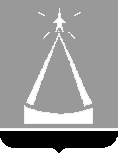 ГЛАВА  ГОРОДСКОГО  ОКРУГА  ЛЫТКАРИНО  
МОСКОВСКОЙ  ОБЛАСТИПОСТАНОВЛЕНИЕ15.11.2022 № 714-пг.о. ЛыткариноОб утверждении муниципальной программы«Образование» на 2023-2027 годыВ соответствии со ст. 179 Бюджетного кодекса Российской Федерации, Положением о муниципальных программах городского округа Лыткарино, утвержденным постановлением главы городского округа Лыткарино от 02.11.2020 № 548-п, с учетом заключения Контрольно-счётной палаты городского округа Лыткарино Московской области по результатам проведения финансово-экономической экспертизы от 15.11.2022 № 108, постановляю:Утвердить муниципальную программу «Образование» на 2023-2027 годы (прилагается).Настоящее постановление вступает в силу с 01.01.2023 года.Управлению образования г. Лыткарино (Смирнова Е.В.) обеспечить опубликование настоящего постановления в установленном порядке и размещение на официальном сайте городского округа Лыткарино Московской области в сети «Интернет».                                                                                                                                                                             Контроль за исполнением настоящего постановления возложить на заместителя  главы Администрации городского округа Лыткарино Е.В. Забойкина.К.А.КравцовУТВЕРЖДЕНАпостановлением главы 
городского округа Лыткарино                                                                                                                                                                                                     от 15.11.2022  № 714-п(с изменениями и  дополнениями, внесёнными Постановлением Главы г.о. Лыткарино                                                                                                                                                                                                 от  23.01.2023 № 13-п, от 17.05.2023 № 268-п, от 10.07.2023 № 413-п, от 21.08.2023 №492-п, от 15.12.2023 №768-п)МУНИЦИПАЛЬНАЯ ПРОГРАММА «ОБРАЗОВАНИЕ» на 2023-2027 годыПаспорт муниципальной программыКраткая характеристика сферы реализации муниципальной программы, в том числе формулировка основных проблем в указанной сфере, описание целей муниципальной программы2.1. В муниципальной системе образования городского округа Лыткарино 11 образовательных организаций, в том числе:- 5 общеобразовательных организаций (3 гимназии и 2 средние общеобразовательные школы), в которых обучается 6154 ребенка;- 1 общеобразовательная школа, осуществляющая образовательную деятельность по адаптированным программам начального общего и основного общего образования, в которой обучается 169 детей;- 4 муниципальных дошкольных образовательных организаций с количеством воспитанников – 3006 человек (в том числе в группах компенсирующей направленности для детей с нарушениями речи и опорно-двигательного аппарата – 229 детей); - 1 организация дополнительного образования детей, которую посещают 2556 детей.2.2. Образовательными услугами охвачено:- 100% детей в возрасте от 1,5 до 3 лет – услугами дошкольного образования;- 100 % детей в возрасте от 3 до 7 лет – услугами дошкольного образования; - 100% детей и подростков в возрасте от 6,5 до 18 лет – услугами общего образования;- 83,2% детей в возрасте от 5 до 18 лет в учреждениях дополнительного образования.Анализ состояния системы образования в городском округе Лыткарино позволяет выявить проблемы, на решение которых направлена настоящая муниципальная программа.2.3. Доступность дошкольного образованияОпределена задача ликвидации к 2022 году очередей в дошкольные образовательные организации и обеспечения 100 процентов доступности дошкольного образования для детей от 1,5 до 3 лет.2.4. Качество дошкольного и общего образования. В настоящее время все виды благоустройства имеют 100% зданий образовательных организаций. Внедрение федерального государственного образовательного стандарта дошкольного образования и обновлённого федерального государственного образовательного стандарта начального общего и основного общего образования потребует в ближайшей перспективе укрепления материально-технической базы и обеспечения всех необходимых по стандарту условий в муниципальных образовательных организациях городского округа Лыткарино.Во всех учреждениях образования обеспечен доступ к высокоскоростной сети Интернет. В целом муниципальная система общего образования городского округа Лыткарино характеризуется высоким уровнем качества образования. Вместе с тем без дополнительных мер по совершенствованию комплекса мер для поддержки одарённых детей и талантливой молодёжи, образовательных организаций и педагогических кадров с высоким уровнем достижений невозможно будет выйти на лидирующие позиции в этом направлении и увеличить число призеров всероссийских и международных олимпиад.2.5. Педагогические кадры.Специалисты системы образования обладают высокой квалификацией и достаточно высоким уровнем профессионального образования: в настоящее время из 610 педагогов, работающих в образовательных организациях, высшее образование имеют 68,3%.Целям повышения профессионального мастерства педагогов образовательных учреждений служат Ресурсные центры, созданные на базе МДОУ №№ 9,19  в 2022 году , а также мероприятия Флагманской школы МОУ Гимназии № 7.Отношение средней заработной платы педагогических работников муниципальных образовательных организаций общего образования к среднемесячному доходу от трудовой деятельности в перспективе до 2027 года необходимо сохранить не ниже достигнутого уровня.Проблема обеспечения организаций педагогическими работниками решается за счет увеличения учебной нагрузки работающих учителей и воспитателей, привлечения педагогов к работе по совмещению и совместительству.  Ежегодно растёт число учителей пенсионного возраста.  Доля педагогических работников общеобразовательных организаций в возрасте от 36 до 55 лет составляет 43,3% и в возрасте свыше 55 лет – 31,0%.В дошкольных образовательных организациях доля педагогических работников в возрасте от 36 до 55 лет составляет 58,2% и в возрасте свыше 55 лет – 28,4%.2.6. Воспитание и социализация детейЧрезмерная занятость родителей обусловливает отчужденность детей, рост социального сиротства, влечет за собой резкие формы асоциального поведения детей. Среди подростков существует угроза распространения алкоголизма, наркомании, табакокурения. Значительным ресурсом в преодолении и профилактике указанных проблем обладает система дополнительного образования. Уровень охвата детей дополнительными образовательными программами в городском округе Лыткарино составляет 83,2%.Инерционный прогноз развития соответствующей сферы реализации муниципальной программы с учетом ранее достигнутых результатов, а также предложения по решению проблем в указанной сфере Рост к 2027 году численности детей в возрасте от 0 до 7 лет потребует существенного увеличения расходов на содержание зданий организаций дошкольного образования, развитие инфраструктуры и кадрового потенциала системы образования. В условиях повышения качества жизни повышаются требования к качеству образовательных услуг. Это потребует создания современной системы оценки и стимулирования качества образования. Для удовлетворения запросов населения к качеству условий обучения и воспитания во всех образовательных организациях будет создана современная инфраструктура для обучения и воспитания в соответствии с федеральными государственными образовательными стандартами и индивидуальными особенностями каждого ребенка, занятий физкультурой и спортом, питания обучающихся и воспитанников. Решением проблемы занятости детей станет расширение услуг дополнительного образования на основе тесного взаимодействия дошкольных и общеобразовательных организаций с организациями дополнительного образования детей через обновление содержания, технологий, программно-методического обеспечения дополнительного образования. Дети и подростки «группы риска» с проблемами асоциального характера будут обеспечены индивидуальным психолого-педагогическим сопровождением.Достижение поставленных в муниципальной программе целей и задач требует необходимость выделения в её рамках трех подпрограмм:- Подпрограмма № 1 «Общее образование»;- Подпрограмма № 2«Дополнительное образование, воспитание и психолого-социальное сопровождение детей»;- Подпрограмма № 4 «Обеспечивающая подпрограмма».Целевые показатели муниципальной программы «Образование» на 2023-2027 годыМетодика расчета значений целевых показателей муниципальной программы «Образование» на 2023-2027 годы6. Методика расчёта значений целевых показателей муниципальной программы «Образование» на 2023-2027 годы 7. Значения результатов выполнения мероприятий муниципальной программы «Образование» на 2023-2027 годыПеречень мероприятий подпрограммы 1 «Общее образование»	».Перечень мероприятий подпрограммы 2 «Дополнительное образование, воспитание и психолого-социальное сопровождение детей»Перечень мероприятий подпрограммы 4 «Обеспечивающая подпрограмма»№ п/пНаименование целевых показателейТип показателяЕдиница измеренияБазовое значениеПланируемое значение по годам реализацииПланируемое значение по годам реализацииПланируемое значение по годам реализацииПланируемое значение по годам реализацииПланируемое значение по годам реализацииНомер и название основного мероприятия в перечне мероприятий Подпрограммы№ п/пНаименование целевых показателейТип показателяЕдиница измеренияБазовое значение2023 год2024 год2025 год2026 год2027 годНомер и название основного мероприятия в перечне мероприятий Подпрограммы12345678910111Подпрограмма I «Общее образование»Подпрограмма I «Общее образование»Подпрограмма I «Общее образование»Подпрограмма I «Общее образование»Подпрограмма I «Общее образование»Подпрограмма I «Общее образование»Подпрограмма I «Общее образование»Подпрограмма I «Общее образование»Подпрограмма I «Общее образование»Подпрограмма I «Общее образование»1.1Доступность дошкольного образования для детей в возрасте от трех до семи летУказ Президента Российской Федерации Приоритетный%100100100100100100Мероприятие 01.01.
Проведение капитального ремонта, технического переоснащения и благоустройства территорий учреждений образования1.2Отношение средней заработной платы педагогических работников дошкольных образовательных организаций к средней заработной плате в общеобразовательных организациях в Московской областиУказ Президента Российской Федерации Приоритетный%100100100100100100Мероприятие 01.07.
Финансовое обеспечение государственных гарантий реализации прав на получение общедоступного и бесплатного дошкольного образования в муниципальных дошкольных образовательных организациях, общедоступного и бесплатного дошкольного, начального общего, основного общего, среднего общего образования в муниципальных общеобразовательных организациях, обеспечение дополнительного образования детей в муниципальных общеобразовательных организациях, включая расходы на оплату труда, приобретение учебников и учебных пособий, средств обучения, игр, игрушек (за исключением расходов на содержание зданий и оплату коммунальных услуг)1.3Отношение средней заработной платы педагогических работников общеобразовательных организаций общего образования к среднемесячному доходу от трудовой деятельностиУказ Президента Российской Федерации Приоритетный%111,9107,6100100100100Мероприятие 01.07.
Финансовое обеспечение государственных гарантий реализации прав на получение общедоступного и бесплатного дошкольного образования в муниципальных дошкольных образовательных организациях, общедоступного и бесплатного дошкольного, начального общего, основного общего, среднего общего образования в муниципальных общеобразовательных организациях, обеспечение дополнительного образования детей в муниципальных общеобразовательных организациях, включая расходы на оплату труда, приобретение учебников и учебных пособий, средств обучения, игр, игрушек (за исключением расходов на содержание зданий и оплату коммунальных услуг)1.4Доля обучающихся, получающих начальное общее образование в государственных и муниципальных образовательных организациях, получающих бесплатное горячее питание, к общему количеству обучающихся, получающих начальное общее образование в государственных и муниципальных образовательных организацияхСоглашение с ФОИВ Приоритетный%100100100100100100Мероприятие 02.08.
Организация бесплатного горячего питания обучающихся, получающих начальное общее образование в муниципальных образовательных организациях1.5Доля выпускников текущего года, набравших 250 баллов и более по 3 предметам, к общему количеству выпускников текущего года, сдававших ЕГЭ по 3 и более предметамОтраслевой показатель Приоритетный%14,5114,5514,614,6114,6114,61Мероприятие 04.01.
Расходы на обеспечение деятельности (оказание услуг) муниципальных учреждений - общеобразовательные организации, оказывающие услуги дошкольного, начального общего, основного общего, среднего общего образования1.6Количество отремонтированных дошкольных образовательных организацийОбращение Губернатора Московской области Приоритетныйшт.000000Мероприятие 07.01. 
Проведение капитального ремонта в муниципальных дошкольных образовательных организациях и дошкольных отделениях муниципальных общеобразовательных организаций  1.7Количество объектов, в которых в полном объеме выполнены мероприятия по капитальному ремонту общеобразовательных организацийСоглашение с ФОИВ Приоритетныйединица010000Мероприятие 08.01. 
Проведение работ по капитальному ремонту зданий региональных (муниципальных) общеобразовательных организаций1.8Доля детей-инвалидов в возрасте от 1,5 года до 7 лет, охваченных дошкольным образованием, в общей численности детей-инвалидов такого возрастаОтраслевой%100100100100100100Мероприятие 09.01. 
Создание в муниципальных образовательных организациях: дошкольных, общеобразовательных, дополнительного образования детей, в том числе в организациях, осуществляющих образовательную деятельность по адаптированным основным общеобразовательным программам, условий для получения детьми-инвалидами качественного образования1.9Доля детей-инвалидов, которым созданы условия для получения качественного начального общего, основного общего, среднего общего образования, в общей численности детей- инвалидов школьного возрастаОтраслевой%100100100100100100Мероприятие 09.01. 
Создание в муниципальных образовательных организациях: дошкольных, общеобразовательных, дополнительного образования детей, в том числе в организациях, осуществляющих образовательную деятельность по адаптированным основным общеобразовательным программам, условий для получения детьми-инвалидами качественного образования1.10Доля детей-инвалидов в возрасте от 5 до 18 лет, получающих дополнительное образование, в общей численности детей-инвалидов такого возрастаОтраслевой%505050505050Мероприятие 09.01. 
Создание в муниципальных образовательных организациях: дошкольных, общеобразовательных, дополнительного образования детей, в том числе в организациях, осуществляющих образовательную деятельность по адаптированным основным общеобразовательным программам, условий для получения детьми-инвалидами качественного образования1.11В общеобразовательных организациях, расположенных в сельской местности и малых городах, созданы и функционируют центры образования естественно-научной и технологической направленностейСоглашение с ФОИВ по федеральному проекту «Современная школа» Приоритетныйединица002000Мероприятие Е1.01.
Создание и обеспечение функционирования центров образования естественно-научной и технологической направленностей в общеобразовательных организациях, расположенных в сельской местности и малых городах1.12Поддержка образования для детей
с ограниченными возможностями здоровья. Обновление материально - технической базы в организациях, осуществляющих образовательную деятельность исключительно по адаптированным основным общеобразовательным программам (нарастающим итогом)Соглашение с ФОИВ по федеральному проекту «Современная школа» Приоритетныйединица001100Мероприятие Е1.03.
Обновление материально-технической базы в организациях, осуществляющих образовательную деятельность исключительно по адаптированным основным общеобразовательным программам1.13Количество отремонтированных общеобразовательных организацийОбращение Губернатора Московской области Приоритетныйшт.000000Мероприятие Е1.04.
Проведение капитального ремонта в муниципальных общеобразовательных организациях1.14В общеобразовательных организациях, расположенных в сельской местности и малых городах, обновлена материально- техническая база для занятий детей физической культурой и спортом (нарастающим итогом)Соглашение с ФОИВ по федеральному проекту «Успех каждого ребенка» ПриоритетныйединицаххххххМероприятие Е2.01.
Обновление материально-технической базы для организации учебно-исследовательской, научно-практической, творческой деятельности, занятий физической культурой и спортом в образовательных организациях1.15Доступность дошкольного образования для детей в возрасте до 3-х летСоглашение с ФОИВ по федеральному проекту «Содействие занятости» Приоритетный%100100100100100100Мероприятие Р2.02. 
Создание дополнительных мест для детей в возрасте от 1,5 до 3 лет любой направленности в организациях, осуществляющих образовательную деятельность (за исключением государственных, муниципальных), и у индивидуальных предпринимателей, осуществляющих образовательную деятельность по образовательным программам дошкольного образования, в том числе адаптированным, и присмотр и уход за детьми1.16Созданы дополнительные места в субъектах Российской Федерации для детей в возрасте от 1,5 до 3 лет любой направленности в организациях, осуществляющих образовательную деятельность (за исключением государственных и муниципальных), и у индивидуальных предпринимателей, осуществляющих образовательную деятельность по образовательным программам дошкольного образования, в том числе адаптированным, и присмотр и уход за детьмиСоглашение с ФОИВ по федеральному проекту «Содействие занятости» ПриоритетныйместоххххххМероприятие Р2.02. 
Создание дополнительных мест для детей в возрасте от 1,5 до 3 лет любой направленности в организациях, осуществляющих образовательную деятельность (за исключением государственных, муниципальных), и у индивидуальных предпринимателей, осуществляющих образовательную деятельность по образовательным программам дошкольного образования, в том числе адаптированным, и присмотр и уход за детьми2Подпрограмма II «Дополнительное образование, воспитание и психолого-социальное сопровождение детей»Подпрограмма II «Дополнительное образование, воспитание и психолого-социальное сопровождение детей»Подпрограмма II «Дополнительное образование, воспитание и психолого-социальное сопровождение детей»Подпрограмма II «Дополнительное образование, воспитание и психолого-социальное сопровождение детей»Подпрограмма II «Дополнительное образование, воспитание и психолого-социальное сопровождение детей»Подпрограмма II «Дополнительное образование, воспитание и психолого-социальное сопровождение детей»Подпрограмма II «Дополнительное образование, воспитание и психолого-социальное сопровождение детей»Подпрограмма II «Дополнительное образование, воспитание и психолого-социальное сопровождение детей»Подпрограмма II «Дополнительное образование, воспитание и психолого-социальное сопровождение детей»Подпрограмма II «Дополнительное образование, воспитание и психолого-социальное сопровождение детей»2.1Отношение средней заработной платы педагогических работников организаций дополнительного образования детей к средней заработной плате учителей в Московской областиУказ Президента Российской Федерации Приоритетный%100100100100100100Мероприятие 02.01. Расходы на обеспечение деятельности (оказание услуг) муниципальных учреждений - организации дополнительного образования2.2Доля детей в возрасте от 5 до 18 лет, охваченных дополнительным образованиемСоглашение с ФОИВ по федеральному проекту «Успех каждого ребенка» Приоритетный%757575757575Мероприятие Е1.01.
Создание детского технопарка «Кванториум»2.3Созданы центры цифрового образования детей «IT-куб» (нарастающим итогом)Соглашение с ФОИВ по федеральному проекту «Цифровая образовательная среда» ПриоритетныйединицаххххххМероприятие  Е4.01.
Создание центров цифрового образования детей№ п/пНаименование показателяЕдиница измеренияПорядок расчетаИсточник данныхПериод представления отчетности1234561Подпрограмма 1 «Общее образование»Подпрограмма 1 «Общее образование»Подпрограмма 1 «Общее образование»Подпрограмма 1 «Общее образование»Подпрограмма 1 «Общее образование»1.1Доступность дошкольного образования для детей в возрасте от трех до семи лет%П= Ч(3-7) / (Ч(3-7) + Ч(очередь)) х 100, где:
П – планируемый показатель;
Ч(3-7) – численность детей в возрасте от 3 до 7 лет, получающих дошкольное образование в текущем году;
Ч(очередь) – численность детей в возрасте от 3 до 7 лет, находящихся в очереди на получение в текущем году дошкольного образованияДанные Федеральной государственной информационной системы доступности дошкольного образования (ФГИС ДДО)Ежегодно1.2Отношение средней заработной платы педагогических работников дошкольных образовательных организаций к средней заработной плате в общеобразовательных организациях в Московской области%П = (Зпд / Зсоб) х 100%, где:
П – планируемый показатель;
Зпд – среднемесячная заработная плата педагогических работников муниципальных дошкольных образовательных организаций;
Зсоб –  среднемесячная заработная плата в общеобразовательных организациях.Данные формы ФСН № ЗП-образование, утвержденной приказом РосстатаЕжегодно1.3Отношение средней заработной платы педагогических работников общеобразовательных организаций общего образования к среднемесячному доходу от трудовой деятельности%П = (Зпш / З(тр))х 100%, где:
П – планируемый показатель;
Зпш – средняя заработная плата педагогических работников муниципальных общеобразовательных организаций; 
З(тр) – среднемесячный доход от трудовой деятельностиДанные формы ФСН № ЗП-образование, утвержденной приказом РосстатаЕжегодно1.4Доля обучающихся, получающих на-чальное общее образование в государст-венных и муниципальных образователь-ных организациях, получающих бесплатное горячее питание, к общему количеству обучающихся, получающих начальное общее образование в государственных и муниципальных образовательных организациях%Р = Чп/Ч х 100%, где:
Р – значение показателя; 
Чп – количество обучающихся, получающих начальное общее образование в государственных и муниципальных образовательных организациях, получающих бесплатное горячее питание;
Ч – количество обучающихся, получающих начальное общее образование в государственных и муниципальных образовательных организацияхДанные государственной статистики, данные РСЭМЕжегодно1.5Доля выпускников текущего года, набравших 250 баллов и более по 3 предметам, к общему количеству выпускников текущего года, сдававших ЕГЭ по 3 и более предметам%ДВ= В / ВТГ х 100, где:
ДВ – доля высокобалльников (выпускников текущего года, набравших 250 баллов и более по 3 предметам);
В – количество высокобалльников;
ВТГ – количество выпускников текущего года, сдававших ЕГЭ по 3 и более предметам (в расчет не берется результат по математике базового уровня)Данные Регионального центра обработки информации по итогам проведения государственной итоговой аттестацииЕжегодно1.6Количество отремонтированных дошкольных образовательных организацийшт.Количество отремонтированных дошкольных образовательных организацийВедомственные данныеЕжегодно1.7Количество объектов, в которых в полном объеме выполнены мероприятия по капитальному ремонту общеобразовательных организацийединицаКоличество отремонтированных зданий (обособленных помещений, помещений) общеобразовательных организацийВедомственные данныеЕжегодно1.8Доля детей-инвалидов в возрасте от 1,5 года до 7 лет, охваченных дошкольным образованием, в общей численности детей-инвалидов такого возраста%Fд=Aд /Qд*100где:Fд - доля детей-инвалидов в возрасте от 1,5 до 7 лет, охваченных дошкольным образованием, в общей численности детей-инвалидов данного возраста ;Aд - количество детей-инвалидов в возрасте от 1,5 до 7 лет в дошкольных образовательных организациях, дошкольных группах общеобразовательных ораганизаций;Qд - общая численность детей-инвалидов от 1,5 до 7 лет, зарегистрированных в Единой информационной системе управления дошкольными образовательными учреждениями.Данные региональной системы электронного мони-торинга состояния и развития системы образования Московской области (РСЭМ), сведения из феде-рального государственного статистического наблю-дения по форме N 85-К "Сведения о деятельности организации, осуществляющей образовательную деятельность по образовательным программам дошкольного образования, присмотр и уход за детьми", утвержденной приказом Росстата  от 30.07.2021 N 456;данные информационной системы управления дошкольными образовательными организациями Московской области Ежегодно1.9Доля детей-инвалидов, которым созданы условия для получения качественного начального общего, основного общего, среднего общего образования, в общей численности детей- инвалидов школьного возраста%Fш= Aш/Qш*100
где:
Fш - доля детей-инвалидов, которым созданы условия для получения качественного начального общего, основного общего, среднего общего образования, от общей численности детей-инвалидов школьного возраста в Московской области;
Aш - количество детей-инвалидов, обучающихся в по образовательным программам начального общего, основного общего, среднего общего образования;
Qш - общая численность детей-инвалидов школьного возраста.Данные системы электронного мониторинга состоя-ния и развития системы образования Московской области (РСЭМ), сведения из федерального статис-тического наблюдения по форме N ОО-1 "Сведения об организации, осуществляющей подготовку по образовательным программам начального общего, основного общего, среднего общего образования", утвержденной приказом Росстата от 01.03.2022 N 99 "Об утверждении формы федерального статистичес-кого наблюдения с указаниями по ее заполнению для организации Министерством Просвещения Российс-кой Федерации федерального статистического наб-людения в сфере общего образования";
данные государственного учреждения - отделения Пенсионного фонда Российской Федерации по г. Москве и Московской областиЕжегодно1.10Доля детей-инвалидов в возрасте от 5 до 18 лет, получающих дополнительное образование, в общей численности детей-инвалидов такого возраста%Fдоп=Aдоп/Qдоп*100
где:
Fдоп - доля детей-инвалидов в возрасте от 5 до 18 лет, получающих дополнительное образование, от общей численности детей-инвалидов данного возраста в Московской области;
Aдоп - количество детей-инвалидов в возрасте от 5 до 18 лет, получающих дополнительное образование;
Qдоп - общая численность детей-инвалидов от 5 до 18 лет.Данные региональной системы электронного мони-торинга состояния и развития системы образования Московской области (РСЭМ), сведения из феде-рального государственного статистического наблю-дения по форме N 1-ДО "Сведения об учреждении дополнительного образования детей", утвержден-ной приказом Федеральной службы государствен-ной статистики от 14.01.2013 N 12 "Об утвержде-нии статистического инструментария для органи-зации Министерством образования и науки Рос-сийской Федерации федерального статистического наблюдения за деятельностью образовательных учреждений"; данные государственного учреж-дения - отделения Пенсионного фонда Российской Федерации по г. Москве и Московской областиЕжегодно1.11В общеобразовательных организациях, расположенных в сельской местности и малых городах, созданы и функционируют центры образования естественно-научной и технологической направленностейединицаКоличество общеобразовательных организаций, расположенных в сельской местности и малых городах, в которых созданы и функционируют центры образования естественно-научной и технологической направленностей в соответствии с адресным перечнемВедомственные данныеЕжегодно1.12Поддержка образования для детей с ог-раниченными возможностями здоровья. Обновление материально-технической базы в организациях, осуществляющих образовательную деятельность исклю-чительно по адаптированным основным общеобразовательным программам (нарастающим итогом)единицаОбновление материально-технической базы в организациях, осуществляющих образовательную деятельность исключительно по адаптированным основным общеобразовательным программамВедомственные данныеЕжегодно1.13Количество отремонтированных общеобразовательных организацийшт.Количество отремонтированных общеобразовательных организацийВедомственные данныеЕжегодно1.14В общеобразовательных организациях, расположенных в сельской местности и малых городах, обновлена материально- техническая база для занятий детей физической культурой и спортом (нарастающим итогом)единицаЧисло общеобразовательных организаций, расположенных в сельской местности и малых городах, обновивших материально- техническую базу для занятий детей физической культурой и спортом, нарастающим итогом с 2023 годаВедомственные данныеЕжегодно1.15Доступность дошкольного образования для детей в возрасте до 3-х лет%П = Ч(2м-3л) / (Ч(2м-3л) + Ч(учет)) х 100, где:
П – планируемый показатель;
Ч(2м-3л) – численность детей в возрасте от 2 месяцев до 3 лет, которым предоставлена возможность получать услугу дошкольного образования;
Ч(учет) – численность детей в возрасте от 2 месяцев до 3 лет, состоящих на учете для предоставления места в дошкольном образовательном учреждении с предпочтительной датой приёма в текущем году (актуальный спрос), с учетом прироста по данным государственной статистикиДанные Федеральной государственной информационной системы доступности дошкольного образования (ФГИС ДДО)Ежегодно1.16Созданы дополнительные места в субъектах Российской Федерации для детей в возрасте от 1,5 до 3 лет любой направленности в организациях, осуществляющих образовательную деятельность (за исключением государственных и муниципальных), и у индивидуальных предпринимателей, осуществляющих образовательную деятельность по образовательным программам дошкольного образования, в том числе адаптированным, и присмотр и уход за детьмиместоСозданы дополнительные места для детей в возрасте от 1,5 до 3 лет любой направленности в организациях, осуществляющих образовательную деятельность (за исключением государственных и муниципальных), и у индивидуальных предпринимателей, осуществляющих образовательную деятельность по образовательным программам дошкольного образования, в том числе адаптированным, и присмотр и уход за детьмиВедомственные данныеЕжегодно2Подпрограмма 2 «Дополнительное образование, воспитание и психолого-социальное сопровождение детей»Подпрограмма 2 «Дополнительное образование, воспитание и психолого-социальное сопровождение детей»Подпрограмма 2 «Дополнительное образование, воспитание и психолого-социальное сопровождение детей»Подпрограмма 2 «Дополнительное образование, воспитание и психолого-социальное сопровождение детей»Подпрограмма 2 «Дополнительное образование, воспитание и психолого-социальное сопровождение детей»2.1Отношение средней заработной платы педагогических работников организаций дополнительного образования детей к средней заработной плате учителей в Московской области%П = З(мун)/З(у) х 100,  где:
П – планируемый показатель;
З(мун) – среднемесячная заработная плата педагогических работников муниципальных организаций дополнительного образования детей;
З(у) – среднемесячная заработная плата учителя в Московской областиДанные формы ФСН № ЗП-образование, утвержденной приказом РосстатаЕжегодно2.2Доля детей в возрасте от 5 до 18 лет, охваченных дополнительным образованием%(Чдоп/ Чобщ) x 100, где:
Чдоп – число детей в возрасте от 5 до 18 лет, проживающих в муниципальном образовании и обучающихся по дополнительным образовательным программам,
Чобщ – общее число детей в возрасте от 5 до 18 лет, проживающих в муниципальном образованииВедомственные данныеЕжегодно2.3Созданы центры цифрового образования детей «IT-куб» (нарастающим итогом)шт.Количество созданных центров цифрового образования детей «IT-куб»Ведомственные данныеЕжегодно№ п/пНаименование показателяЕдиница измеренияПорядок расчетаИсточник данныхПериод представления отчетности1234561Подпрограмма 1 «Общее образование»Подпрограмма 1 «Общее образование»Подпрограмма 1 «Общее образование»Подпрограмма 1 «Общее образование»Подпрограмма 1 «Общее образование»1.1Доступность дошкольного образования для детей в возрасте от трех до семи лет%П= Ч(3-7) / (Ч(3-7) + Ч(очередь)) х 100, где:
П – планируемый показатель;
Ч(3-7) – численность детей в возрасте от 3 до 7 лет, получающих дошкольное образование в текущем году;
Ч(очередь) – численность детей в возрасте от 3 до 7 лет, находящихся в очереди на получение в текущем году дошкольного образованияДанные Федеральной государственной информационной системы доступности дошкольного образования (ФГИС ДДО)Ежегодно1.2Отношение средней заработной платы педагогических работников дошкольных образовательных организаций к средней заработной плате в общеобразовательных организациях в Московской области%П = (Зпд / Зсоб) х 100%, 

где:
П – планируемый показатель;
Зпд – среднемесячная заработная плата педагогических работников муниципальных дошкольных образовательных организаций;
Зсоб –  среднемесячная заработная плата в общеобразовательных организациях.Данные формы ФСН № ЗП-образование, утвержденной приказом РосстатаЕжегодно1.3Отношение средней заработной платы педагогических работников общеобразовательных организаций общего образования к среднемесячному доходу от трудовой деятельности%П = (Зпш / З(тр))х 100%, 

где:
П – планируемый показатель;
Зпш – средняя заработная плата педагогических работников муниципальных общеобразовательных организаций; 
З(тр) – среднемесячный доход от трудовой деятельностиДанные формы ФСН № ЗП-образование, утвержденной приказом РосстатаЕжегодно1.4Доля обучающихся, получающих начальное общее образование в государственных и муниципальных образовательных организациях, получающих бесплатное горячее питание, к общему количеству обучающихся, получающих начальное общее образование в государственных и муниципальных образовательных организациях%Р = Чп/Ч х 100%, где:
Р – значение показателя; 
Чп – количество обучающихся, получающих начальное общее образование в государственных и муниципальных образовательных организациях, получающих бесплатное горячее питание;
Ч – количество обучающихся, получающих начальное общее образование в государственных и муниципальных образовательных организацияхДанные государственной статистики, данные РСЭМЕжегодно1.5Доля выпускников текущего года, набравших 250 баллов и более по 3 предметам, к общему количеству выпускников текущего года, сдававших ЕГЭ по 3 и более предметам%ДВ= В / ВТГ х 100, где:
ДВ – доля высокобалльников (выпускников текущего года, набравших 250 баллов и более по 3 предметам);
В – количество высокобалльников;
ВТГ – количество выпускников текущего года, сдававших ЕГЭ по 3 и более предметам (в расчет не берется результат по математике базового уровня)Данные Регионального центра обработки информации по итогам проведения государственной итоговой аттестацииЕжегодно1.6Количество отремонтированных дошкольных образовательных организацийшт.Количество отремонтированных дошкольных образовательных организацийВедомственные данныеЕжегодно1.7Количество объектов, в которых в полном объеме выполнены мероприятия по капитальному ремонту общеобразовательных организацийединицаКоличество отремонтированных зданий (обособленных помещений, помещений) общеобразовательных организацийВедомственные данныеЕжегодно1.8Доля детей-инвалидов в возрасте от 1,5 года до 7 лет, охваченных дошкольным образованием, в общей численности детей-инвалидов такого возраста%Fд=Aд /Qд*100где:Fд - доля детей-инвалидов в возрасте от 1,5 до 7 лет, охваченных дошкольным образованием, в общей численности детей-инвалидов данного возраста ;Aд - количество детей-инвалидов в возрасте от 1,5 до 7 лет в дошкольных образовательных организациях, дошкольных группах общеобразовательных ораганизаций;Qд - общая численность детей-инвалидов от 1,5 до 7 лет, зарегистрированных в Единой информационной системе управления дошкольными образовательными учреждениями.Данные региональной системы электронного мониторинга состояния и развития системы образования Московской области (РСЭМ), сведения из федерального государственного статистического наблюдения по форме N 85-К "Сведения о деятельности организации, осуществляющей образовательную деятельность по образовательным программам дошкольного образования, присмотр и уход за детьми", утвержденной приказом Росстата  от 30.07.2021 N 456;данные информационной системы управления дошкольными образовательными организациями Московской области Ежегодно1.9Доля детей-инвалидов, которым созданы условия для получения качественного начального общего, основного общего, среднего общего образования, в общей численности детей- инвалидов школьного возраста%Fш= Aш/Qш*100
где:
Fш - доля детей-инвалидов, которым созданы условия для получения качественного начального общего, основного общего, среднего общего образования, от общей численности детей-инвалидов школьного возраста в Московской области;
Aш - количество детей-инвалидов, обучающихся в по образовательным программам начального общего, основного общего, среднего общего образования;
Qш - общая численность детей-инвалидов школьного возраста.Данные системы электронного мониторинга состояния и развития системы образования Московской области (РСЭМ), сведения из федерального статистического наблюдения по форме N ОО-1 "Сведения об организации, осуществляющей подготовку по образовательным программам начального общего, основного общего, среднего общего образования", утвержденной приказом Росстата от 01.03.2022 N 99 "Об утверждении формы федерального статистического наблюдения с указаниями по ее заполнению для организации Министерством Просвещения Российской Федерации федерального статистического наблюдения в сфере общего образования";
данные государственного учреждения - отделения Пенсионного фонда Российской Федерации по г. Москве и Московской областиЕжегодно1.10Доля детей-инвалидов в возрасте от 5 до 18 лет, получающих дополнительное образование, в общей численности детей-инвалидов такого возраста%Fдоп=Aдоп/Qдоп*100
где:
Fдоп - доля детей-инвалидов в возрасте от 5 до 18 лет, получающих дополнительное образование, от общей численности детей-инвалидов данного возраста в Московской области;
Aдоп - количество детей-инвалидов в возрасте от 5 до 18 лет, получающих дополнительное образование;
Qдоп - общая численность детей-инвалидов от 5 до 18 лет.Данные региональной системы электронного мониторинга состояния и развития системы образования Московской области (РСЭМ), сведения из федерального государственного статистического наблюдения по форме N 1-ДО "Сведения об учреждении дополнительного образования детей", утвержденной приказом Федеральной службы государственной статистики от 14.01.2013 N 12 "Об утверждении статистического инструментария для организации Министерством образования и науки Российской Федерации федерального статистического наблюдения за деятельностью образовательных учреждений";
данные государственного учреждения - отделения Пенсионного фонда Российской Федерации по г. Москве и Московской областиЕжегодно1.11В общеобразовательных организациях, расположенных в сельской местности и малых городах, созданы и функционируют центры образования естественно-научной и технологической направленностейединицаКоличество общеобразовательных организаций, расположенных в сельской местности и малых городах, в которых созданы и функционируют центры образования естественно-научной и технологической направленностей в соответствии с адресным перечнемВедомственные данныеЕжегодно1.12Поддержка образования для детей с ограниченными возможностями здоровья. Обновление материально-технической базы в организациях, осуществляющих образовательную деятельность исключительно по адаптированным основным общеобразовательным программам (нарастающим итогом)единицаОбновление материально-технической базы в организациях, осуществляющих образовательную деятельность исключительно по адаптированным основным общеобразовательным программамВедомственные данныеЕжегодно1.13Количество отремонтированных общеобразовательных организацийшт.Количество отремонтированных общеобразовательных организацийВедомственные данныеЕжегодно1.14В общеобразовательных организациях, расположенных в сельской местности и малых городах, обновлена материально- техническая база для занятий детей физической культурой и спортом (нарастающим итогом)единицаЧисло общеобразовательных организаций, расположенных в сельской местности и малых городах, обновивших материально- техническую базу для занятий детей физической культурой и спортом, нарастающим итогом с 2023 годаВедомственные данныеЕжегодно1.15Доступность дошкольного образования для детей в возрасте до 3-х лет%П = Ч(2м-3л) / (Ч(2м-3л) + Ч(учет)) х 100, где:
П – планируемый показатель;
Ч(2м-3л) – численность детей в возрасте от 2 месяцев до 3 лет, которым предоставлена возможность получать услугу дошкольного образования;
Ч(учет) – численность детей в возрасте от 2 месяцев до 3 лет, состоящих на учете для предоставления места в дошкольном образовательном учреждении с предпочтительной датой приёма в текущем году (актуальный спрос), 
с учетом прироста по данным государственной статистикиДанные Федеральной государственной информационной системы доступности дошкольного образования (ФГИС ДДО)Ежегодно1.16Созданы дополнительные места в субъектах Российской Федерации для детей в возрасте от 1,5 до 3 лет любой направленности в организациях, осуществляющих образовательную деятельность (за исключением государственных и муниципальных), и у индивидуальных предпринимателей, осуществляющих образовательную деятельность по образовательным программам дошкольного образования, в том числе адаптированным, и присмотр и уход за детьмиместоСозданы дополнительные места для детей в возрасте от 1,5 до 3 лет любой направленности в организациях, осуществляющих образовательную деятельность (за исключением государственных и муниципальных), и у индивидуальных предпринимателей, осуществляющих образовательную деятельность по образовательным программам дошкольного образования, в том числе адаптированным, и присмотр и уход за детьмиВедомственные данныеЕжегодно2Подпрограмма 2 «Дополнительное образование, воспитание и психолого-социальное сопровождение детей»Подпрограмма 2 «Дополнительное образование, воспитание и психолого-социальное сопровождение детей»Подпрограмма 2 «Дополнительное образование, воспитание и психолого-социальное сопровождение детей»Подпрограмма 2 «Дополнительное образование, воспитание и психолого-социальное сопровождение детей»Подпрограмма 2 «Дополнительное образование, воспитание и психолого-социальное сопровождение детей»2.1Отношение средней заработной платы педагогических работников организаций дополнительного образования детей к средней заработной плате учителей в Московской области%П = З(мун)/З(у) х 100,
 где:
П – планируемый показатель;
З(мун) – среднемесячная заработная плата педагогических работников муниципальных организаций дополнительного образования детей;
З(у) – среднемесячная заработная плата учителя в Московской областиДанные формы ФСН № ЗП-образование, утвержденной приказом РосстатаЕжегодно2.2Доля детей в возрасте от 5 до 18 лет, охваченных дополнительным образованием%(Чдоп/ Чобщ) x 100, где:
Чдоп – число детей в возрасте от 5 до 18 лет, проживающих в муниципальном образовании и обучающихся по дополнительным образовательным программам,
Чобщ – общее число детей в возрасте от 5 до 18 лет, проживающих в муниципальном образованииВедомственные данныеЕжегодно2.3Созданы центры цифрового образования детей «IT-куб» (нарастающим итогом)шт.Количество созданных центров цифрового образования детей «IT-куб»Ведомственные данныеЕжегодно№ п/п№ подпрограммы ХХ№ основного мероприятия YY№ мероприятия ZZНаименование результатаЕдиница измеренияПорядок определения значений12345671010107Доля обучающихся, обеспеченных общедоступным и бесплатным дошкольным, начальным общим, основным общим, средним общим образованием, дополнительным образованием в муниципальных дошкольных и общеобразовательных организациях, в общей численности обучающихся в муниципальных дошкольных и общеобразовательных организациях%Д=Ч факт / Ч план х 100%, где:

Ч факт – численность обучающихся, обеспеченных общедоступным и бесплатным дошкольным, начальным общим, основным общим, средним общим образованием, дополнительным образованием в муниципальных дошкольных и общеобразовательных организациях, в отчетном периоде;
Ч план - численность обучающихся, по программам дошкольного, начального общего, основного общего, среднего общего образования, дополнительного образования в муниципальных дошкольных и общеобразовательных организациях, в отчетном периоде.2010108Доля обучающихся, обеспеченных общедоступным и бесплатным дошкольным, начальным общим, основным общим, средним общим образованием, дополнительным образованием в частных дошкольных и общеобразовательных организациях, в общей численности обучающихся в частных дошкольных и общеобразовательных организациях%Д=Ч факт / Ч план х 100%, где:Ч факт – численность обучающихся, обеспеченных общедоступным и бесплатным дошкольным, начальным общим, основным общим, средним общим образованием, дополнительным образованием в частных дошкольных и общеобразовательных организациях, в отчетном периоде;Ч план - численность обучающихся, по программам дошкольного, начального общего, основного общего, среднего общего образования, дополнительного образования в частных дошкольных и общеобразовательных организациях, в отчетном периоде.3010110Выплачена компенсация родительской платы за присмотр и уход за детьми, осваивающими образовательные программы дошкольного образования, в общем числе обратившихся%Д=Ч факт / Ч план х 100%, где:

Ч факт – численность детей, осваивающих образовательные программы дошкольного образования в организациях, осуществляющих образовательную деятельность в Московской области, на которых выплачена компенсация родительской платы, в отчетном периоде;
Ч план - численность детей, осваивающих образовательные программы дошкольного образования в организациях, осуществляющих образовательную деятельность в Московской области,  родители (законные представители) которых обратились за компенсацией родительской платы и внесли плату за присмотр и уход за ребенком (детьми), в отчетном периоде.4010201Выплачена компенсация за проезд отдельным категориям обучающихся по очной форме обучения муниципальных общеобразовательных организаций в общем  числе обратившихся%Д=Ч факт / Ч план х 100%, где:Ч факт – численность отдельных категорий обучающихся по очной форме обучения муниципальных общеобразовательных организаций,  которым выплачена компенсация за проезд, в отчетном периоде;Ч план - численность отдельных категорий обучающихся по очной форме обучения муниципальных общеобразовательных организаций,  которые обратились за компенсацией за проезд, в отчетном периоде.5010202Приобретены автобусы для доставки обучающихся в общеобразовательные организации, расположенные в сельских населенных пунктахшт.Отчеты муниципальных образований Московской области о достижении значений  показателей результативности (результатов) использования субсидии, предоставляемые посредством системы ГАС «Управление» Московской области6010208Доля обучающихся, получающих начальное общее образование в муниципальных образовательных организациях, получающих бесплатное горячее питание, к общему количеству обучающихся, получающих начальное общее образование в муниципальных образовательных организациях%Количество обеспеченных горячим питанием обучающихся 1-4 классов7010210Доля детодней , в которые отдельные категории обучающихся муниципальных общеобразовательных организаций в Московской области получали бесплатное питание, от общего количества детодней, в которые отдельные категории обучающихся в муниципальных общеобразовательных организаций в Московской области посещали образовательную организацию%Д=Ч факт / Ч посещ х 100%, где:Ч факт – количество детодней, в которые отдельные категории обучающихся муниципальных общеобразовательных организаций в Московской области получали бесплатное питание, в отчетном периоде;Ч посещ - количество детодней, в которые отдельные категории обучающихся в муниципальных общеобразовательных организаций в Московской области посещали образовательную организацию, в отчетном периоде8010213Обеспечено содержание созданных дополнительных мест для детей в возрасте от 1,5 до 7 лет в организациях, осуществляющих присмотр и уход за детьмиместоОтчеты муниципальных образований Московской области о достижении значений  показателей результативности (результатов) использования субсидии, предоставляемые посредством системы ГАС «Управление» Московской области9010214Не взимается плата за присмотр и уход за детьми из семей граждан, участвующих в специальной военной операции, в общем числе обратившихся%Д=Ч факт / Ч план х 100%, где:

Ч факт – численность детей из семей граждан, участвующих в специальной военной операции, за присмотр и уход за которыми плата не взимается, в отчетном периоде;
Ч план - численность детей из семей граждан, участвующих в специальной военной операции, которые обратились за дополнительной мерой социальной поддержки по освобождению от платы за присмотр и уход за ребенком, в отчетном периоде.10010301Проведены работы в муниципальных общеобразовательных организациях для обеспечения пожарной безопасностишт.Выполнение требований по обеспечению пожарной безопасности образовательных объектов, подведомственных Министерству образования Московской области11010701Проведен капитальный ремонт дошкольных образовательных организацийшт.Количество отремонтированных дошкольных образовательных организаций12010801Выполнены в полном объеме мероприятия по капитальному ремонту общеобразовательных организацийшт.Количество зданий, в которых в полном объеме выполнены мероприятия по капитальному ремонту общеобразовательных организаций13010802 Оснащены средствами обучения и воспитания отремонтированные здания общеобразовательных организацийшт.Отчеты муниципальных образований Московской области о достижении значений  показателей результативности (результатов) использования субсидии, предоставляемые посредством системы ГАС «Управление» Московской области14010803Разработана проектно-сметная документация на проведение капитального ремонта зданий муниципальных общеобразовательных организаций в Московской областишт.Количество зданий по которым разработана проектно-сметная документация на проведение капитального ремонта зданий муниципальных общеобразовательных организаций в Московской области15010804Благоустроены территорий  муниципальных общеобразовательных организацийшт.Благоустроенные территории  муниципальных общеобразовательных организаций16010805Объекты капитального ремонта приведены в соответствие с требованиями, установленными законодательством по антитеррористической защищённостишт.Количество объектов, приведённых в соответствии с требованиями, установленными законодательством по антитеррористической защищённости17010806Обеспечено повышение квалификации/профессиональная переподготовка учителей, осуществляющих учебный процесс в объектах капитального ремонтачеловекКоличество учителей, осуществляющих учебный процесс в объектах капитального ремонта,  прошедших повышение квалификации/профессиональную переподготовку18010807 Проведено обновление учебников и учебных пособий, не позволяющих их дальнейшее использование в образовательном процессе по причинам ветхости и дефектности, в объектах капитального ремонташт.Количество объектов капитального ремонта, в которых проведено обновление учебников и учебных пособий, не позволяющих их дальнейшее использование в образовательном процессе по причинам ветхости и дефектности19010808Осуществлено устройство спортивных и детских площадок на территории муниципальных общеобразовательных организацийшт.Количество  территорий муниципальных общеобразовательных организаций, в которых осуществлено устройство спортивных и детских площадок20010901Созданы условия для получения детьми-инвалидами качественного образования в муниципальных образовательных организаций: дошкольных, общеобразовательных, дополнительного образования детей, в том числе в организациях, осуществляющих образовательную деятельность по адаптированным основным общеобразовательным программамшт.Общее количество образовательных организаций, в которых созданы условия для получения детьми-инвалидами качественного образования2101ЕВ01Количество советников по воспитанию в муниципальных общеобразовательных организациях в Московской области, получивших заработную платушт.Общее количество  советников по воспитанию в муниципальных общеобразовательных организациях в Московской области, получивших заработную плату2201 Е101В общеобразовательных организациях, расположенных в сельской местности и малых городах, созданы и функционируют центры образования естественно-научной и технологической направленностейшт.Создание центров образования естественно-научной и технологической направленностей в общеобразовательных организациях, расположенных в сельской местности и малых городах2301 Е102В Московской области реализованы дополнительные мероприятия по созданию центров образования естественно-научной и технологической направленностейшт.Количество центров образования естественно-научной и технологической направленностей, в которых обеспечены условия для функционирования2401 Е103Обновлена материально-техническая база в организациях, осуществляющих образовательную деятельность исключительно по адаптированным основным общеобразовательным программамшт.Общее количество организаций, в которых обновлена материально-техническая база2501 Е104Проведен капитальный ремонт в муниципальных общеобразовательных организацияхшт.Количество муниципальных общеобразовательных организаций, в которых проведен капитальный ремонт2601 Е201Обновлена материально-техническая база для занятий детей физической культурой и спортом в общеобразовательных организациях, расположенных в сельской местности и малых городахшт.Обновление МТБ в соответствии с адресным перечнем на текущий год2701Р201Доля воспитанников в частных дошкольных образовательных организациях, частных общеобразовательных организаций и индивидуальных предпринимателей, осуществляющих образовательную деятельность по основным общеобразовательным программам дошкольного образования, обеспеченных содержанием, в общей численности воспитанников, зачисленных  в частные дошкольные образовательные организации, частные общеобразовательные организации и к индивидуальным предпринимателям, осуществляющим образовательную деятельность по основным общеобразовательным программам дошкольного образования, посредством информационной системы управления дошкольными образовательными организациями Московской области%Д_в=К_в/К_ов×100%, где:Кв – воспитанников в частных дошкольных образовательных организациях, частных общеобразовательных организаций и индивидуальных предпринимателей, осуществляющих образовательную деятельность по основным общеобразовательным программам дошкольного образования, обеспеченных содержанием;Ков – общая численность воспитанников, зачисленных  в частные дошкольные образовательные организации, частные общеобразовательные организации и к индивидуальным предпринимателям, осуществляющим образовательную деятельность по основным общеобразовательным программам дошкольного образования, посредством информационной системы управления дошкольными образовательными организациями Московской области2801Р202Созданы дополнительные места для детей в возрасте от 1,5 до 3 лет любой направленности в организациях, осуществляющих образовательную деятельность (за исключением государственных, муниципальных), и у индивидуальных предпринимателей, осуществляющих образовательную деятельность по образовательным программам дошкольного образования, в том числе адаптированным, и присмотр и уход за детьмиместоОтчеты муниципальных образований Московской области о достижении значений  показателей результативности (результатов) использования субсидии, предоставляемые  посредством государственной интегрированной информационной системы управления общественными финансами «Электронный бюджет»29020101Произведены выплаты в области образования, культуры и искусства (юные дарования, одаренные дети)человекОбщее количество получателей единовременной выплаты30020201Обеспечено финансирование муниципальных организаций дополнительного образованияшт.Количество муниципальных организаций дополнительного образования, получивших финансирование на обеспечение деятельности в отчетном периоде31020202В муниципальных образовательных организациях дополнительного образования улучшена материально-техническая базашт.Количество  образовательных организаций  в соответствии с потребностью в улучшении материально-технической базы32020305Количество детей отдельных категорий граждан, реализовавших право бесплатного посещения занятий по дополнительным образовательным программам, реализуемым на платной основе в муниципальных образовательных организациях, оплата по которым осуществлена за счет средств муниципального образования Московской областичеловекОтчеты муниципальных образований Московской области, предоставляемые посредством системы ГАС «Управление», о фактическом количество детей отдельных категорий граждан, реализовавших право бесплатного посещения занятий по дополнительным образовательным программам, реализуемым на платной основе в муниципальных образовательных организациях, оплата по которым осуществлена за счет средств муниципальных образований Московской области 3302Е401Созданы центры цифрового образования детей "IT-куб"шт.Соглашение с ФОИВ по федеральному проекту «Цифровая образовательная среда»3402 ЕВ01Оснащены муниципальные общеобразовательные организации, в том числе структурные подразделения указанных организаций, государственными символами Российской Федерациишт.Соглашение с ФОИВ по федеральному проекту «Патриотическое воспитание граждан Российской Федерации»3502Е101Созданы детские технопарки «Кванториум»шт.Соглашение с ФОИВ по федеральному проекту «Современная школа»36025001Общеобразовательные организации приняли участие в мероприятиях по финансовой грамотностишт.Общее количество образовательных организаций, принявших участие в данных мероприятиях№ п/пМероприятие подпрограммыСроки исполнения мероприятияИсточники финансированияВсего, (тыс. руб.)Объем финансирования по годам (тыс. руб.)Объем финансирования по годам (тыс. руб.)Объем финансирования по годам (тыс. руб.)Объем финансирования по годам (тыс. руб.)Объем финансирования по годам (тыс. руб.)Объем финансирования по годам (тыс. руб.)Объем финансирования по годам (тыс. руб.)Объем финансирования по годам (тыс. руб.)Объем финансирования по годам (тыс. руб.)Объем финансирования по годам (тыс. руб.)Объем финансирования по годам (тыс. руб.)Объем финансирования по годам (тыс. руб.)Объем финансирования по годам (тыс. руб.)Объем финансирования по годам (тыс. руб.)Объем финансирования по годам (тыс. руб.)Объем финансирования по годам (тыс. руб.)Объем финансирования по годам (тыс. руб.)Объем финансирования по годам (тыс. руб.)Объем финансирования по годам (тыс. руб.)Объем финансирования по годам (тыс. руб.)Ответственный за выполнение мероприятия подпрограммы№ п/пМероприятие подпрограммыСроки исполнения мероприятияИсточники финансированияВсего, (тыс. руб.)2023 год2023 год2023 год2023 год2023 год2023 год2023 год2023 год2023 год2023 год2023 год2023 год2023 год2023 год2023 год2023 год2024 год2025 год2026 год2027 годОтветственный за выполнение мероприятия подпрограммы12345666666666666666678910121Основное мероприятие 01. 
Финансовое обеспечение деятельности образовательных организацийИтого5 139 057,31 037 152,11 037 152,11 037 152,11 037 152,11 037 152,11 037 152,11 037 152,11 037 152,11 037 152,11 037 152,11 037 152,11 037 152,11 037 152,11 037 152,11 037 152,11 037 152,11 026726,31 021 726,31 026726,31 026726,3Управление образования города Лыткарино1Основное мероприятие 01. 
Финансовое обеспечение деятельности образовательных организацийСредства бюджета Московской области 3 884 907,0778 967,0778 967,0778 967,0778 967,0778 967,0778 967,0778 967,0778 967,0778 967,0778 967,0778 967,0778 967,0778 967,0778 967,0778 967,0778 967,0776 485,0776 485,0776 485,0776 485,0Управление образования города Лыткарино1Основное мероприятие 01. 
Финансовое обеспечение деятельности образовательных организацийСредства бюджета муниципального образования1 159 239,3239 358,1239 358,1239 358,1239 358,1239 358,1239 358,1239 358,1239 358,1239 358,1239 358,1239 358,1239 358,1239 358,1239 358,1239 358,1239 358,1231 220,3226 220,3231 220,3231 220,3Управление образования города Лыткарино1Основное мероприятие 01. 
Финансовое обеспечение деятельности образовательных организацийВнебюджетные источники0,0Управление образования города Лыткарино1Основное мероприятие 01. 
Финансовое обеспечение деятельности образовательных организацийСредства федерального бюджета94 911,018 827,018 827,018 827,018 827,018 827,018 827,018 827,018 827,018 827,018 827,018 827,018 827,018 827,018 827,018 827,018 827,019 021,019 021,019 021,019 021,0Управление образования города Лыткарино1.2Мероприятие 01.01.
Проведение капитального ремонта, технического переоснащения и благоустройства территорий учреждений образованияИтого3 100,1 3 100,1 3 100,1 3 100,1 3 100,1 3 100,1 3 100,1 3 100,1 3 100,1 3 100,1 3 100,1 3 100,1 3 100,1 3 100,1 3 100,1 3 100,1 3 100,1 1.2Мероприятие 01.01.
Проведение капитального ремонта, технического переоснащения и благоустройства территорий учреждений образованияСредства бюджета Московской области 1.2Мероприятие 01.01.
Проведение капитального ремонта, технического переоснащения и благоустройства территорий учреждений образованияСредства бюджета муниципального образования3 100,1 3 100,1 3 100,1 3 100,1 3 100,1 3 100,1 3 100,1 3 100,1 3 100,1 3 100,1 3 100,1 3 100,1 3 100,1 3 100,1 3 100,1 3 100,1 3 100,1 1.2Мероприятие 01.01.
Проведение капитального ремонта, технического переоснащения и благоустройства территорий учреждений образованияВнебюджетные источники1.2Мероприятие 01.01.
Проведение капитального ремонта, технического переоснащения и благоустройства территорий учреждений образованияСредства федерального бюджета1.3Мероприятие 01.02.
Обеспечение подвоза обучающихся к месту обучения в муниципальные общеобразовательные организации в Московской области за счет средств местного бюджетаИтого1.3Мероприятие 01.02.
Обеспечение подвоза обучающихся к месту обучения в муниципальные общеобразовательные организации в Московской области за счет средств местного бюджетаСредства бюджета Московской области 1.3Мероприятие 01.02.
Обеспечение подвоза обучающихся к месту обучения в муниципальные общеобразовательные организации в Московской области за счет средств местного бюджетаСредства бюджета муниципального образования1.3Мероприятие 01.02.
Обеспечение подвоза обучающихся к месту обучения в муниципальные общеобразовательные организации в Московской области за счет средств местного бюджетаВнебюджетные источники1.3Мероприятие 01.02.
Обеспечение подвоза обучающихся к месту обучения в муниципальные общеобразовательные организации в Московской области за счет средств местного бюджетаСредства федерального бюджета1.4Мероприятие 01.07.
 Финансовое обеспечение государственных гарантий реализации прав на получение общедоступного и бесплатного дошкольного образования в муниципальных дошкольных образовательных организациях, общедоступного и бесплатного дошкольного, начального общего, основного общего, среднего общего образования в муниципальных общеобразовательных организациях, обеспечение дополнительного образования детей в муниципальных общеобразовательных организациях, включая расходы на оплату труда, приобретение учебников и учебных пособий, средств обучения, игр, игрушек (за исключением расходов на содержание зданий и оплату коммунальных услуг)Итого3 889 948,0779 820,0779 820,0779 820,0779 820,0779 820,0779 820,0779 820,0779 820,0779 820,0779 820,0779 820,0779 820,0779 820,0779 820,0779 820,0779 820,0777532,0777 532,0777 532,0777 532,0Управление образования города Лыткарино1.4Мероприятие 01.07.
 Финансовое обеспечение государственных гарантий реализации прав на получение общедоступного и бесплатного дошкольного образования в муниципальных дошкольных образовательных организациях, общедоступного и бесплатного дошкольного, начального общего, основного общего, среднего общего образования в муниципальных общеобразовательных организациях, обеспечение дополнительного образования детей в муниципальных общеобразовательных организациях, включая расходы на оплату труда, приобретение учебников и учебных пособий, средств обучения, игр, игрушек (за исключением расходов на содержание зданий и оплату коммунальных услуг)Средства бюджета Московской области 3 795 037,0760 993,0760 993,0760 993,0760 993,0760 993,0760 993,0760 993,0760 993,0760 993,0760 993,0760 993,0760 993,0760 993,0760 993,0760 993,0760 993,0758 511,0758 511,0758 511,0758 511,0Управление образования города Лыткарино1.4Мероприятие 01.07.
 Финансовое обеспечение государственных гарантий реализации прав на получение общедоступного и бесплатного дошкольного образования в муниципальных дошкольных образовательных организациях, общедоступного и бесплатного дошкольного, начального общего, основного общего, среднего общего образования в муниципальных общеобразовательных организациях, обеспечение дополнительного образования детей в муниципальных общеобразовательных организациях, включая расходы на оплату труда, приобретение учебников и учебных пособий, средств обучения, игр, игрушек (за исключением расходов на содержание зданий и оплату коммунальных услуг)Средства бюджета муниципального образованияУправление образования города Лыткарино1.4Мероприятие 01.07.
 Финансовое обеспечение государственных гарантий реализации прав на получение общедоступного и бесплатного дошкольного образования в муниципальных дошкольных образовательных организациях, общедоступного и бесплатного дошкольного, начального общего, основного общего, среднего общего образования в муниципальных общеобразовательных организациях, обеспечение дополнительного образования детей в муниципальных общеобразовательных организациях, включая расходы на оплату труда, приобретение учебников и учебных пособий, средств обучения, игр, игрушек (за исключением расходов на содержание зданий и оплату коммунальных услуг)Внебюджетные источникиУправление образования города Лыткарино1.4Мероприятие 01.07.
 Финансовое обеспечение государственных гарантий реализации прав на получение общедоступного и бесплатного дошкольного образования в муниципальных дошкольных образовательных организациях, общедоступного и бесплатного дошкольного, начального общего, основного общего, среднего общего образования в муниципальных общеобразовательных организациях, обеспечение дополнительного образования детей в муниципальных общеобразовательных организациях, включая расходы на оплату труда, приобретение учебников и учебных пособий, средств обучения, игр, игрушек (за исключением расходов на содержание зданий и оплату коммунальных услуг)Средства федерального бюджета94 911,018 827,018 827,018 827,018 827,018 827,018 827,018 827,018 827,018 827,018 827,018 827,018 827,018 827,018 827,018 827,018 827,019 021,019 021,019 021,019 021,0Управление образования города Лыткарино1.4Доля обучающихся, обеспеченных общедоступным и бесплатным дошкольным, начальным общим, основным общим, средним общим образованием, дополнительным образованием в муниципальных дошкольных и общеобразовательных организациях, в общей численности обучающихся в муниципальных дошкольных и общеобразовательных организациях, %ВсегоИтого 2023 годИтого 2023 годИтого 2023 годИтого 2023 годВ том числе по кварталамВ том числе по кварталамВ том числе по кварталамВ том числе по кварталамВ том числе по кварталамВ том числе по кварталамВ том числе по кварталамВ том числе по кварталамВ том числе по кварталамВ том числе по кварталамВ том числе по кварталамВ том числе по кварталам2024 год2025 год2026 год2027 год1.4Доля обучающихся, обеспеченных общедоступным и бесплатным дошкольным, начальным общим, основным общим, средним общим образованием, дополнительным образованием в муниципальных дошкольных и общеобразовательных организациях, в общей численности обучающихся в муниципальных дошкольных и общеобразовательных организациях, %ВсегоИтого 2023 годИтого 2023 годИтого 2023 годИтого 2023 годIIIIIIIIIIIIIIIIIIIIIIIV2024 год2025 год2026 год2027 год1.4Доля обучающихся, обеспеченных общедоступным и бесплатным дошкольным, начальным общим, основным общим, средним общим образованием, дополнительным образованием в муниципальных дошкольных и общеобразовательных организациях, в общей численности обучающихся в муниципальных дошкольных и общеобразовательных организациях, %1001001001001001001001001001001001001001001001001001001001001001.4.1Мероприятие 01.07.
Финансовое обеспечение государственных гарантий реализации прав на получение общедоступного и бесплатного дошкольного образования в муниципальных дошкольных образовательных организациях, общедоступного и бесплатного дошкольного, начального общего, основного общего, среднего общего образования в муниципальных общеобразовательных организациях, обеспечение дополнительного образования детей в муниципальных общеобразовательных организациях, включая расходы на оплату труда, приобретение учебников и учебных пособий, средств обучения, игр, игрушек (за исключением расходов на содержание зданий и оплату коммунальных услуг)Итого1 557 125,0311 925,0311 925,0311 925,0311 925,0311 925,0311 925,0311 925,0311 925,0311 925,0311 925,0311 925,0311 925,0311 925,0311 925,0311 925,0311 925,0311 300,0311 300,0311 300,0311 300,0Управление образования города Лыткарино1.4.1Мероприятие 01.07.
Финансовое обеспечение государственных гарантий реализации прав на получение общедоступного и бесплатного дошкольного образования в муниципальных дошкольных образовательных организациях, общедоступного и бесплатного дошкольного, начального общего, основного общего, среднего общего образования в муниципальных общеобразовательных организациях, обеспечение дополнительного образования детей в муниципальных общеобразовательных организациях, включая расходы на оплату труда, приобретение учебников и учебных пособий, средств обучения, игр, игрушек (за исключением расходов на содержание зданий и оплату коммунальных услуг)Средства бюджета Московской области 1 557 125,0311 925,0311 925,0311 925,0311 925,0311 925,0311 925,0311 925,0311 925,0311 925,0311 925,0311 925,0311 925,0311 925,0311 925,0311 925,0311 925,0311 300,0311 300,0311 300,0311 300,0Управление образования города Лыткарино1.4.1Мероприятие 01.07.
Финансовое обеспечение государственных гарантий реализации прав на получение общедоступного и бесплатного дошкольного образования в муниципальных дошкольных образовательных организациях, общедоступного и бесплатного дошкольного, начального общего, основного общего, среднего общего образования в муниципальных общеобразовательных организациях, обеспечение дополнительного образования детей в муниципальных общеобразовательных организациях, включая расходы на оплату труда, приобретение учебников и учебных пособий, средств обучения, игр, игрушек (за исключением расходов на содержание зданий и оплату коммунальных услуг)Средства бюджета муниципального образованияУправление образования города Лыткарино1.4.1Мероприятие 01.07.
Финансовое обеспечение государственных гарантий реализации прав на получение общедоступного и бесплатного дошкольного образования в муниципальных дошкольных образовательных организациях, общедоступного и бесплатного дошкольного, начального общего, основного общего, среднего общего образования в муниципальных общеобразовательных организациях, обеспечение дополнительного образования детей в муниципальных общеобразовательных организациях, включая расходы на оплату труда, приобретение учебников и учебных пособий, средств обучения, игр, игрушек (за исключением расходов на содержание зданий и оплату коммунальных услуг)Внебюджетные источникиУправление образования города Лыткарино1.4.1Мероприятие 01.07.
Финансовое обеспечение государственных гарантий реализации прав на получение общедоступного и бесплатного дошкольного образования в муниципальных дошкольных образовательных организациях, общедоступного и бесплатного дошкольного, начального общего, основного общего, среднего общего образования в муниципальных общеобразовательных организациях, обеспечение дополнительного образования детей в муниципальных общеобразовательных организациях, включая расходы на оплату труда, приобретение учебников и учебных пособий, средств обучения, игр, игрушек (за исключением расходов на содержание зданий и оплату коммунальных услуг)Средства федерального бюджетаУправление образования города Лыткарино1.4.2Мероприятие 01.07.
Финансовое обеспечение государственных гарантий реализации прав на получение общедоступного и бесплатного дошкольного образования в муниципальных дошкольных образовательных организациях, общедоступного и бесплатного дошкольного, начального общего, основного общего, среднего общего образования в муниципальных общеобразовательных организациях, обеспечение дополнительного образования детей в муниципальных общеобразовательных организациях, включая расходы на оплату труда, приобретение учебников и учебных пособий, средств обучения, игр, игрушек (за исключением расходов на содержание зданий и оплату коммунальных услуг)Итого2 332 823,0467 895,0467 895,0467 895,0467 895,0467 895,0467 895,0467 895,0467 895,0467 895,0467 895,0467 895,0467 895,0467 895,0467 895,0467 895,0467 895,0466232,0466232,0466232,0466232,0Управление образования города Лыткарино1.4.2Мероприятие 01.07.
Финансовое обеспечение государственных гарантий реализации прав на получение общедоступного и бесплатного дошкольного образования в муниципальных дошкольных образовательных организациях, общедоступного и бесплатного дошкольного, начального общего, основного общего, среднего общего образования в муниципальных общеобразовательных организациях, обеспечение дополнительного образования детей в муниципальных общеобразовательных организациях, включая расходы на оплату труда, приобретение учебников и учебных пособий, средств обучения, игр, игрушек (за исключением расходов на содержание зданий и оплату коммунальных услуг)Средства бюджета Московской области 2 237 912,0449 068,0449 068,0449 068,0449 068,0449 068,0449 068,0449 068,0449 068,0449 068,0449 068,0449 068,0449 068,0449 068,0449 068,0449 068,0449 068,0447211,0447211,0447211,0447211,0Управление образования города Лыткарино1.4.2Мероприятие 01.07.
Финансовое обеспечение государственных гарантий реализации прав на получение общедоступного и бесплатного дошкольного образования в муниципальных дошкольных образовательных организациях, общедоступного и бесплатного дошкольного, начального общего, основного общего, среднего общего образования в муниципальных общеобразовательных организациях, обеспечение дополнительного образования детей в муниципальных общеобразовательных организациях, включая расходы на оплату труда, приобретение учебников и учебных пособий, средств обучения, игр, игрушек (за исключением расходов на содержание зданий и оплату коммунальных услуг)Средства бюджета муниципального образованияУправление образования города Лыткарино1.4.2Мероприятие 01.07.
Финансовое обеспечение государственных гарантий реализации прав на получение общедоступного и бесплатного дошкольного образования в муниципальных дошкольных образовательных организациях, общедоступного и бесплатного дошкольного, начального общего, основного общего, среднего общего образования в муниципальных общеобразовательных организациях, обеспечение дополнительного образования детей в муниципальных общеобразовательных организациях, включая расходы на оплату труда, приобретение учебников и учебных пособий, средств обучения, игр, игрушек (за исключением расходов на содержание зданий и оплату коммунальных услуг)Внебюджетные источникиУправление образования города Лыткарино1.4.2Мероприятие 01.07.
Финансовое обеспечение государственных гарантий реализации прав на получение общедоступного и бесплатного дошкольного образования в муниципальных дошкольных образовательных организациях, общедоступного и бесплатного дошкольного, начального общего, основного общего, среднего общего образования в муниципальных общеобразовательных организациях, обеспечение дополнительного образования детей в муниципальных общеобразовательных организациях, включая расходы на оплату труда, приобретение учебников и учебных пособий, средств обучения, игр, игрушек (за исключением расходов на содержание зданий и оплату коммунальных услуг)Средства федерального бюджета94911,018 827,018 827,018 827,018 827,018 827,018 827,018 827,018 827,018 827,018 827,018 827,018 827,018 827,018 827,018 827,018 827,019 021,019 021,019 021,019 021,0Управление образования города Лыткарино1.5Мероприятие 01.08.
Финансовое обеспечение получения гражданами дошкольного образования в частных дошкольных образовательных организациях, дошкольного, начального общего, основного общего, среднего общего образования в частных общеобразовательных организациях, осуществляющих образовательную деятельность по имеющим государственную аккредитацию основным общеобразовательным программам, включая расходы на оплату труда, приобретение учебников и учебных пособий, средств обучения, игр, игрушек (за исключением расходов на содержание зданий и оплату коммунальных услуг), и на обеспечение питанием отдельных категорий обучающихся по очной форме обучения в частных общеобразовательных организациях, осуществляющих образовательную деятельность по имеющим государственную аккредитацию основным общеобразовательным программамИтого1.5Мероприятие 01.08.
Финансовое обеспечение получения гражданами дошкольного образования в частных дошкольных образовательных организациях, дошкольного, начального общего, основного общего, среднего общего образования в частных общеобразовательных организациях, осуществляющих образовательную деятельность по имеющим государственную аккредитацию основным общеобразовательным программам, включая расходы на оплату труда, приобретение учебников и учебных пособий, средств обучения, игр, игрушек (за исключением расходов на содержание зданий и оплату коммунальных услуг), и на обеспечение питанием отдельных категорий обучающихся по очной форме обучения в частных общеобразовательных организациях, осуществляющих образовательную деятельность по имеющим государственную аккредитацию основным общеобразовательным программамСредства бюджета Московской области 1.5Мероприятие 01.08.
Финансовое обеспечение получения гражданами дошкольного образования в частных дошкольных образовательных организациях, дошкольного, начального общего, основного общего, среднего общего образования в частных общеобразовательных организациях, осуществляющих образовательную деятельность по имеющим государственную аккредитацию основным общеобразовательным программам, включая расходы на оплату труда, приобретение учебников и учебных пособий, средств обучения, игр, игрушек (за исключением расходов на содержание зданий и оплату коммунальных услуг), и на обеспечение питанием отдельных категорий обучающихся по очной форме обучения в частных общеобразовательных организациях, осуществляющих образовательную деятельность по имеющим государственную аккредитацию основным общеобразовательным программамСредства бюджета муниципального образования1.5Мероприятие 01.08.
Финансовое обеспечение получения гражданами дошкольного образования в частных дошкольных образовательных организациях, дошкольного, начального общего, основного общего, среднего общего образования в частных общеобразовательных организациях, осуществляющих образовательную деятельность по имеющим государственную аккредитацию основным общеобразовательным программам, включая расходы на оплату труда, приобретение учебников и учебных пособий, средств обучения, игр, игрушек (за исключением расходов на содержание зданий и оплату коммунальных услуг), и на обеспечение питанием отдельных категорий обучающихся по очной форме обучения в частных общеобразовательных организациях, осуществляющих образовательную деятельность по имеющим государственную аккредитацию основным общеобразовательным программамВнебюджетные источники1.5Мероприятие 01.08.
Финансовое обеспечение получения гражданами дошкольного образования в частных дошкольных образовательных организациях, дошкольного, начального общего, основного общего, среднего общего образования в частных общеобразовательных организациях, осуществляющих образовательную деятельность по имеющим государственную аккредитацию основным общеобразовательным программам, включая расходы на оплату труда, приобретение учебников и учебных пособий, средств обучения, игр, игрушек (за исключением расходов на содержание зданий и оплату коммунальных услуг), и на обеспечение питанием отдельных категорий обучающихся по очной форме обучения в частных общеобразовательных организациях, осуществляющих образовательную деятельность по имеющим государственную аккредитацию основным общеобразовательным программамСредства федерального бюджета1.5Доля обучающихся, обеспеченных общедоступным и бесплатным дошкольным, начальным общим, основным общим, средним общим образованием, дополнительным образованием в частных дошкольных и общеобразовательных организациях, в общей численности обучающихся в частных дошкольных и общеобразовательных организацияхВсегоИтого 2023 годИтого 2023 годИтого 2023 годИтого 2023 годВ том числе по кварталамВ том числе по кварталамВ том числе по кварталамВ том числе по кварталамВ том числе по кварталамВ том числе по кварталамВ том числе по кварталамВ том числе по кварталамВ том числе по кварталамВ том числе по кварталамВ том числе по кварталамВ том числе по кварталам2024 год2025 год2026 год2027 год1.5Доля обучающихся, обеспеченных общедоступным и бесплатным дошкольным, начальным общим, основным общим, средним общим образованием, дополнительным образованием в частных дошкольных и общеобразовательных организациях, в общей численности обучающихся в частных дошкольных и общеобразовательных организацияхВсегоИтого 2023 годИтого 2023 годИтого 2023 годИтого 2023 годIIIIIIIIIIIIIIIIIIIIIIIV2024 год2025 год2026 год2027 год1.5Доля обучающихся, обеспеченных общедоступным и бесплатным дошкольным, начальным общим, основным общим, средним общим образованием, дополнительным образованием в частных дошкольных и общеобразовательных организациях, в общей численности обучающихся в частных дошкольных и общеобразовательных организацияхххххххххххххххххххххх1.6Мероприятие 01.10 
Финансовое обеспечение выплаты компенсации родительской платы за присмотр и уход за детьми, осваивающими образовательные программы дошкольного образования в организациях, осуществляющих образовательную деятельностьИтого89 870,017 974,017 974,017 974,017 974,017 974,017 974,017 974,017 974,017 974,017 974,017 974,017 974,017 974,017 974,017 974,017 974,017 974,017 974,017 974,017 974,0Управление образования города Лыткарино1.6Мероприятие 01.10 
Финансовое обеспечение выплаты компенсации родительской платы за присмотр и уход за детьми, осваивающими образовательные программы дошкольного образования в организациях, осуществляющих образовательную деятельностьСредства бюджета Московской области 89 870,017 974,017 974,017 974,017 974,017 974,017 974,017 974,017 974,017 974,017 974,017 974,017 974,017 974,017 974,017 974,017 974,017 974,017 974,017 974,017 974,0Управление образования города Лыткарино1.6Мероприятие 01.10 
Финансовое обеспечение выплаты компенсации родительской платы за присмотр и уход за детьми, осваивающими образовательные программы дошкольного образования в организациях, осуществляющих образовательную деятельностьСредства бюджета муниципального образованияУправление образования города Лыткарино1.6Мероприятие 01.10 
Финансовое обеспечение выплаты компенсации родительской платы за присмотр и уход за детьми, осваивающими образовательные программы дошкольного образования в организациях, осуществляющих образовательную деятельностьВнебюджетные источникиУправление образования города Лыткарино1.6Мероприятие 01.10 
Финансовое обеспечение выплаты компенсации родительской платы за присмотр и уход за детьми, осваивающими образовательные программы дошкольного образования в организациях, осуществляющих образовательную деятельностьСредства федерального БюджетаУправление образования города Лыткарино1.6Выплачена компенсация родительской платы за присмотр и уход за детьми, осваивающими образовательные программы дошкольного образования, в общем числе обратившихся , %ВсегоИтого 2023 годИтого 2023 годИтого 2023 годИтого 2023 годВ том числе по кварталамВ том числе по кварталамВ том числе по кварталамВ том числе по кварталамВ том числе по кварталамВ том числе по кварталамВ том числе по кварталамВ том числе по кварталамВ том числе по кварталамВ том числе по кварталамВ том числе по кварталамВ том числе по кварталам2024 год2025 год2026 год2027 год1.6Выплачена компенсация родительской платы за присмотр и уход за детьми, осваивающими образовательные программы дошкольного образования, в общем числе обратившихся , %ВсегоИтого 2023 годИтого 2023 годИтого 2023 годИтого 2023 годIIIIIIIIIIIIIIIIIIIIIIIV2024 год2025 год2026 год2027 год1.6Выплачена компенсация родительской платы за присмотр и уход за детьми, осваивающими образовательные программы дошкольного образования, в общем числе обратившихся , %100100100100100100100100100100100100100100100100100100100100100 1.6.1.Мероприятие 01.10 .1
Финансовое обеспечение выплаты компенсации родительской платы за присмотр и уход за детьми, осваивающими образовательные программы дошкольного образования в организациях, осуществляющих образовательную деятельность (выплата компенсации родительской платы за присмотр и уход)Итого84 890,016 978,016 978,016 978,016 978,016 978,016 978,016 978,016 978,016 978,016 978,016 978,016 978,016 978,016 978,016 978,016 978,016 978,016 978,016 978,016 978,0Управление образования города Лыткарино 1.6.1.Мероприятие 01.10 .1
Финансовое обеспечение выплаты компенсации родительской платы за присмотр и уход за детьми, осваивающими образовательные программы дошкольного образования в организациях, осуществляющих образовательную деятельность (выплата компенсации родительской платы за присмотр и уход)Средства бюджета Московской области 84 890,016 978,016 978,016 978,016 978,016 978,016 978,016 978,016 978,016 978,016 978,016 978,016 978,016 978,016 978,016 978,016 978,016 978,016 978,016 978,016 978,0Управление образования города Лыткарино 1.6.1.Мероприятие 01.10 .1
Финансовое обеспечение выплаты компенсации родительской платы за присмотр и уход за детьми, осваивающими образовательные программы дошкольного образования в организациях, осуществляющих образовательную деятельность (выплата компенсации родительской платы за присмотр и уход)Средства бюджета муниципального образованияУправление образования города Лыткарино 1.6.1.Мероприятие 01.10 .1
Финансовое обеспечение выплаты компенсации родительской платы за присмотр и уход за детьми, осваивающими образовательные программы дошкольного образования в организациях, осуществляющих образовательную деятельность (выплата компенсации родительской платы за присмотр и уход)Внебюджетные источникиУправление образования города Лыткарино 1.6.1.Мероприятие 01.10 .1
Финансовое обеспечение выплаты компенсации родительской платы за присмотр и уход за детьми, осваивающими образовательные программы дошкольного образования в организациях, осуществляющих образовательную деятельность (выплата компенсации родительской платы за присмотр и уход)Средства федерального бюджетаУправление образования города Лыткарино 1.6.2.Мероприятие 01.10.2 
Финансовое обеспечение выплаты компенсации родительской платы за присмотр и уход за детьми, осваивающими образовательные программы дошкольного образования в организациях, осуществляющих образовательную деятельность (оплата труда работников, осуществляющих работу по обеспечению выплаты компенсации родительской платы за присмотр и уход)Итого4 130,0826,0826,0826,0826,0826,0826,0826,0826,0826,0826,0826,0826,0826,0826,0826,0826,0826,0826,0826,0826,0Управление образования города Лыткарино 1.6.2.Мероприятие 01.10.2 
Финансовое обеспечение выплаты компенсации родительской платы за присмотр и уход за детьми, осваивающими образовательные программы дошкольного образования в организациях, осуществляющих образовательную деятельность (оплата труда работников, осуществляющих работу по обеспечению выплаты компенсации родительской платы за присмотр и уход)Средства бюджета Московской области 4 130,0826,0826,0826,0826,0826,0826,0826,0826,0826,0826,0826,0826,0826,0826,0826,0826,0826,0826,0826,0826,0Управление образования города Лыткарино 1.6.2.Мероприятие 01.10.2 
Финансовое обеспечение выплаты компенсации родительской платы за присмотр и уход за детьми, осваивающими образовательные программы дошкольного образования в организациях, осуществляющих образовательную деятельность (оплата труда работников, осуществляющих работу по обеспечению выплаты компенсации родительской платы за присмотр и уход)Средства бюджета муниципального образованияУправление образования города Лыткарино 1.6.2.Мероприятие 01.10.2 
Финансовое обеспечение выплаты компенсации родительской платы за присмотр и уход за детьми, осваивающими образовательные программы дошкольного образования в организациях, осуществляющих образовательную деятельность (оплата труда работников, осуществляющих работу по обеспечению выплаты компенсации родительской платы за присмотр и уход)Внебюджетные источникиУправление образования города Лыткарино 1.6.2.Мероприятие 01.10.2 
Финансовое обеспечение выплаты компенсации родительской платы за присмотр и уход за детьми, осваивающими образовательные программы дошкольного образования в организациях, осуществляющих образовательную деятельность (оплата труда работников, осуществляющих работу по обеспечению выплаты компенсации родительской платы за присмотр и уход)Средства федерального бюджетаУправление образования города Лыткарино 1.6.3.Мероприятие 01.10.3 
Финансовое обеспечение выплаты компенсации родительской платы за присмотр и уход за детьми, осваивающими образовательные программы дошкольного образования в организациях, осуществляющих образовательную деятельность (оплата банковских и почтовых услуг по перечислению компенсации родительской платы за присмотр и уход)Итого850,0170,0170,0170,0170,0170,0170,0170,0170,0170,0170,0170,0170,0170,0170,0170,0170,0170,0170,0170,0170,0Управление образования города Лыткарино 1.6.3.Мероприятие 01.10.3 
Финансовое обеспечение выплаты компенсации родительской платы за присмотр и уход за детьми, осваивающими образовательные программы дошкольного образования в организациях, осуществляющих образовательную деятельность (оплата банковских и почтовых услуг по перечислению компенсации родительской платы за присмотр и уход)Средства бюджета Московской области 850,0170,0170,0170,0170,0170,0170,0170,0170,0170,0170,0170,0170,0170,0170,0170,0170,0170,0170,0170,0170,0Управление образования города Лыткарино 1.6.3.Мероприятие 01.10.3 
Финансовое обеспечение выплаты компенсации родительской платы за присмотр и уход за детьми, осваивающими образовательные программы дошкольного образования в организациях, осуществляющих образовательную деятельность (оплата банковских и почтовых услуг по перечислению компенсации родительской платы за присмотр и уход)Средства бюджета муниципального образованияУправление образования города Лыткарино 1.6.3.Мероприятие 01.10.3 
Финансовое обеспечение выплаты компенсации родительской платы за присмотр и уход за детьми, осваивающими образовательные программы дошкольного образования в организациях, осуществляющих образовательную деятельность (оплата банковских и почтовых услуг по перечислению компенсации родительской платы за присмотр и уход)Внебюджетные источникиУправление образования города Лыткарино 1.6.3.Мероприятие 01.10.3 
Финансовое обеспечение выплаты компенсации родительской платы за присмотр и уход за детьми, осваивающими образовательные программы дошкольного образования в организациях, осуществляющих образовательную деятельность (оплата банковских и почтовых услуг по перечислению компенсации родительской платы за присмотр и уход)Средства федерального бюджетаУправление образования города Лыткарино1.7Мероприятие 01.11. 
Расходы на обеспечение деятельности (оказание услуг) муниципальных учреждений – общеобразовательные организации, оказывающие услуги дошкольного, начального общего, основного общего, среднего общего образованияИтого336 255,372 923,472 923,472 923,472 923,472 923,472 923,472 923,472 923,472 923,472 923,472 923,472 923,472 923,472 923,472 923,472 923,464707,264 874,966 874,966 874,9Управление образования города Лыткарино1.7Мероприятие 01.11. 
Расходы на обеспечение деятельности (оказание услуг) муниципальных учреждений – общеобразовательные организации, оказывающие услуги дошкольного, начального общего, основного общего, среднего общего образованияСредства бюджета Московской области Управление образования города Лыткарино1.7Мероприятие 01.11. 
Расходы на обеспечение деятельности (оказание услуг) муниципальных учреждений – общеобразовательные организации, оказывающие услуги дошкольного, начального общего, основного общего, среднего общего образованияСредства бюджета муниципального образования336 255,372 923,472 923,472 923,472 923,472 923,472 923,472 923,472 923,472 923,472 923,472 923,472 923,472 923,472 923,472 923,472 923,464707,264 874,966 874,966 874,9Управление образования города Лыткарино1.7Мероприятие 01.11. 
Расходы на обеспечение деятельности (оказание услуг) муниципальных учреждений – общеобразовательные организации, оказывающие услуги дошкольного, начального общего, основного общего, среднего общего образованияВнебюджетные источникиУправление образования города Лыткарино1.7Мероприятие 01.11. 
Расходы на обеспечение деятельности (оказание услуг) муниципальных учреждений – общеобразовательные организации, оказывающие услуги дошкольного, начального общего, основного общего, среднего общего образованияСредства федерального бюджетаУправление образования города Лыткарино1.8Мероприятие 01.12. 
Укрепление материально-технической базы и проведение текущего ремонта общеобразовательных организацийИтогоУправление образования города Лыткарино1.8Мероприятие 01.12. 
Укрепление материально-технической базы и проведение текущего ремонта общеобразовательных организацийСредства бюджета Московской области Управление образования города Лыткарино1.8Мероприятие 01.12. 
Укрепление материально-технической базы и проведение текущего ремонта общеобразовательных организацийСредства бюджета муниципального образованияУправление образования города Лыткарино1.8Мероприятие 01.12. 
Укрепление материально-технической базы и проведение текущего ремонта общеобразовательных организацийВнебюджетные источникиУправление образования города Лыткарино1.8Мероприятие 01.12. 
Укрепление материально-технической базы и проведение текущего ремонта общеобразовательных организацийСредства федерального бюджетаУправление образования города Лыткарино1.9Мероприятие 01.13.
Профессиональная физическая охрана муниципальных учреждений в сфере общеобразовательных организацийИтого47 383,810 686,910 686,910 686,910 686,910 686,910 686,910 686,910 686,910 686,910 686,910 686,910 686,910 686,910 686,910 686,910 686,910800,08 632,38 632,38 632,3Управление образования города Лыткарино1.9Мероприятие 01.13.
Профессиональная физическая охрана муниципальных учреждений в сфере общеобразовательных организацийСредства бюджета Московской области Управление образования города Лыткарино1.9Мероприятие 01.13.
Профессиональная физическая охрана муниципальных учреждений в сфере общеобразовательных организацийСредства бюджета муниципального образования 47 383,810 686,910 686,910 686,910 686,910 686,910 686,910 686,910 686,910 686,910 686,910 686,910 686,910 686,910 686,910 686,910 686,910800,08 632,38 632,38 632,3Управление образования города Лыткарино1.9Мероприятие 01.13.
Профессиональная физическая охрана муниципальных учреждений в сфере общеобразовательных организацийВнебюджетные источникиУправление образования города Лыткарино1.9Мероприятие 01.13.
Профессиональная физическая охрана муниципальных учреждений в сфере общеобразовательных организацийСредства федерального бюджетаУправление образования города Лыткарино1.10Мероприятие 01.14. 
Организация питания обучающихся и воспитанников общеобразовательных организацийИтогоУправление образования города Лыткарино1.10Мероприятие 01.14. 
Организация питания обучающихся и воспитанников общеобразовательных организацийСредства бюджета Московской области Управление образования города Лыткарино1.10Мероприятие 01.14. 
Организация питания обучающихся и воспитанников общеобразовательных организацийСредства бюджета муниципального образованияУправление образования города Лыткарино1.10Мероприятие 01.14. 
Организация питания обучающихся и воспитанников общеобразовательных организацийВнебюджетные источникиУправление образования города Лыткарино1.10Мероприятие 01.14. 
Организация питания обучающихся и воспитанников общеобразовательных организацийСредства федерального бюджетаУправление образования города Лыткарино1.11Мероприятие 01.15. 
Мероприятия в сфере образованияИтого8 266,41 930,01 930,01 930,01 930,01 930,01 930,01 930,01 930,01 930,01 930,01 930,01 930,01 930,01 930,01 930,01 930,01 834,1834,11 834,11 834,1Управление образования города Лыткарино1.11Мероприятие 01.15. 
Мероприятия в сфере образованияСредства бюджета Московской области Управление образования города Лыткарино1.11Мероприятие 01.15. 
Мероприятия в сфере образованияСредства бюджета муниципального образования 8 266,41 930,01 930,01 930,01 930,01 930,01 930,01 930,01 930,01 930,01 930,01 930,01 930,01 930,01 930,01 930,01 930,01 834,1834,11 834,11 834,1Управление образования города Лыткарино1.11Мероприятие 01.15. 
Мероприятия в сфере образованияВнебюджетные источникиУправление образования города Лыткарино1.11Мероприятие 01.15. 
Мероприятия в сфере образованияСредства федерального бюджетаУправление образования города Лыткарино1.12Мероприятие 01.16. 
Оснащение и лицензирование медицинских кабинетов образовательных организацийИтогоУправление образования города Лыткарино1.12Мероприятие 01.16. 
Оснащение и лицензирование медицинских кабинетов образовательных организацийСредства бюджета Московской области Управление образования города Лыткарино1.12Мероприятие 01.16. 
Оснащение и лицензирование медицинских кабинетов образовательных организацийСредства бюджета муниципального образования Управление образования города Лыткарино1.12Мероприятие 01.16. 
Оснащение и лицензирование медицинских кабинетов образовательных организацийВнебюджетные источникиУправление образования города Лыткарино1.12Мероприятие 01.16. 
Оснащение и лицензирование медицинских кабинетов образовательных организацийСредства федерального бюджетаУправление образования города Лыткарино1.13Мероприятие 01.17. 
Расходы на обеспечение деятельности (оказание услуг) муниципальных учреждений – дошкольные образовательные организацииИтого654 650,1124 598,9124 598,9124 598,9124 598,9124 598,9124 598,9124 598,9124 598,9124 598,9124 598,9124 598,9124 598,9124 598,9124 598,9124 598,9124 598,9132999,0131 017,4133 017,4133 017,4Управление образования города Лыткарино1.13Мероприятие 01.17. 
Расходы на обеспечение деятельности (оказание услуг) муниципальных учреждений – дошкольные образовательные организацииСредства бюджета Московской области Управление образования города Лыткарино1.13Мероприятие 01.17. 
Расходы на обеспечение деятельности (оказание услуг) муниципальных учреждений – дошкольные образовательные организацииСредства бюджета муниципального образования 654 650,1124 598,9124 598,9124 598,9124 598,9124 598,9124 598,9124 598,9124 598,9124 598,9124 598,9124 598,9124 598,9124 598,9124 598,9124 598,9124 598,9132999,0131 017,4133 017,4133 017,4Управление образования города Лыткарино1.13Мероприятие 01.17. 
Расходы на обеспечение деятельности (оказание услуг) муниципальных учреждений – дошкольные образовательные организацииВнебюджетные источникиУправление образования города Лыткарино1.13Мероприятие 01.17. 
Расходы на обеспечение деятельности (оказание услуг) муниципальных учреждений – дошкольные образовательные организацииСредства федерального бюджетаУправление образования города Лыткарино1.14Мероприятие 01.18. 
Укрепление материально-технической базы и проведение текущего ремонта учреждений дошкольного образованияИтого3 268,0 3 268,0 3 268,0 3 268,0 3 268,0 3 268,0 3 268,0 3 268,0 3 268,0 3 268,0 3 268,0 3 268,0 3 268,0 3 268,0 3 268,0 3 268,0 3 268,0 Управление образования города Лыткарино1.14Мероприятие 01.18. 
Укрепление материально-технической базы и проведение текущего ремонта учреждений дошкольного образованияСредства бюджета Московской области Управление образования города Лыткарино1.14Мероприятие 01.18. 
Укрепление материально-технической базы и проведение текущего ремонта учреждений дошкольного образованияСредства бюджета муниципального образования 3 268,0 3 268,0 3 268,0 3 268,0 3 268,0 3 268,0 3 268,0 3 268,0 3 268,0 3 268,0 3 268,0 3 268,0 3 268,0 3 268,0 3 268,0 3 268,0 3 268,0 Управление образования города Лыткарино1.14Мероприятие 01.18. 
Укрепление материально-технической базы и проведение текущего ремонта учреждений дошкольного образованияВнебюджетные источникиУправление образования города Лыткарино1.14Мероприятие 01.18. 
Укрепление материально-технической базы и проведение текущего ремонта учреждений дошкольного образованияСредства федерального бюджетаУправление образования города Лыткарино1.15Мероприятие 01.19. 
Профессиональная физическая охрана муниципальных учреждений дошкольного образованияИтого103 744,921 720,121 720,121 720,121 720,121 720,121 720,121 720,121 720,121 720,121 720,121 720,121 720,121 720,121 720,121 720,121 720,120520,020501,620501,620501,6Управление образования города Лыткарино1.15Мероприятие 01.19. 
Профессиональная физическая охрана муниципальных учреждений дошкольного образованияСредства бюджета Московской области Управление образования города Лыткарино1.15Мероприятие 01.19. 
Профессиональная физическая охрана муниципальных учреждений дошкольного образованияСредства бюджета муниципального образования 103 744,921 720,121 720,121 720,121 720,121 720,121 720,121 720,121 720,121 720,121 720,121 720,121 720,121 720,121 720,121 720,121 720,120520,020501,620501,620501,6Управление образования города Лыткарино1.15Мероприятие 01.19. 
Профессиональная физическая охрана муниципальных учреждений дошкольного образованияВнебюджетные источникиУправление образования города Лыткарино1.15Мероприятие 01.19. 
Профессиональная физическая охрана муниципальных учреждений дошкольного образованияСредства федерального бюджетаУправление образования города Лыткарино1.16Мероприятие 01.20. Мероприятия в сфере дошкольного образованияИтого2 570,71 130,71 130,71 130,71 130,71 130,71 130,71 130,71 130,71 130,71 130,71 130,71 130,71 130,71 130,71 130,71 130,7360,0360,0360,0360,0Управление образования города Лыткарино1.16Мероприятие 01.20. Мероприятия в сфере дошкольного образованияСредства бюджета Московской области Управление образования города Лыткарино1.16Мероприятие 01.20. Мероприятия в сфере дошкольного образованияСредства бюджета муниципального образования 2 570,71 130,71 130,71 130,71 130,71 130,71 130,71 130,71 130,71 130,71 130,71 130,71 130,71 130,71 130,71 130,71 130,7360,0360,0360,0360,0Управление образования города Лыткарино1.16Мероприятие 01.20. Мероприятия в сфере дошкольного образованияВнебюджетные источникиУправление образования города Лыткарино1.16Мероприятие 01.20. Мероприятия в сфере дошкольного образованияСредства федерального бюджетаУправление образования города Лыткарино2Основное мероприятие 02. 
Реализация  федеральных государственных образовательных стандартов   общего образования, в том числе мероприятий  по нормативному правовому и методическому сопровождению, обновлению содержания и технологий образованияИтого268 437,152 309,852 309,852 309,852 309,852 309,852 309,852 309,852 309,852 309,852 309,852 309,852 309,852 309,852 309,852 309,852 309,851 461,854888,554888,554888,5Управление образования города Лыткарино2Основное мероприятие 02. 
Реализация  федеральных государственных образовательных стандартов   общего образования, в том числе мероприятий  по нормативному правовому и методическому сопровождению, обновлению содержания и технологий образованияСредства бюджета Московской области 138771,127267,527267,527267,527267,527267,527267,527267,527267,527267,527267,527267,527267,527267,527267,527267,527267,526 451,528 350,728 350,728 350,7Управление образования города Лыткарино2Основное мероприятие 02. 
Реализация  федеральных государственных образовательных стандартов   общего образования, в том числе мероприятий  по нормативному правовому и методическому сопровождению, обновлению содержания и технологий образованияСредства бюджета муниципального образования32933,86 406,86 406,86 406,86 406,86 406,86 406,86 406,86 406,86 406,86 406,86 406,86 406,86 406,86 406,86 406,86 406,86 374,86 717,46 717,46 717,4Управление образования города Лыткарино2Основное мероприятие 02. 
Реализация  федеральных государственных образовательных стандартов   общего образования, в том числе мероприятий  по нормативному правовому и методическому сопровождению, обновлению содержания и технологий образованияВнебюджетные источникиУправление образования города Лыткарино2Основное мероприятие 02. 
Реализация  федеральных государственных образовательных стандартов   общего образования, в том числе мероприятий  по нормативному правовому и методическому сопровождению, обновлению содержания и технологий образованияСредства федерального бюджета96 732,218 635,518 635,518 635,518 635,518 635,518 635,518 635,518 635,518 635,518 635,518 635,518 635,518 635,518 635,518 635,518 635,518 635,519 820,419 820,419 820,4Управление образования города Лыткарино2.1Мероприятие 02.01.
Компенсация проезда к месту учебы и обратно отдельным категориям обучающихся по очной форме обучения муниципальных общеобразовательных организацийИтого240,048,048,048,048,048,048,048,048,048,048,048,048,048,048,048,048,048,048,048,048,0Управление образования города Лыткарино2.1Мероприятие 02.01.
Компенсация проезда к месту учебы и обратно отдельным категориям обучающихся по очной форме обучения муниципальных общеобразовательных организацийСредства бюджета Московской области 240,048,048,048,048,048,048,048,048,048,048,048,048,048,048,048,048,048,048,048,048,0Управление образования города Лыткарино2.1Мероприятие 02.01.
Компенсация проезда к месту учебы и обратно отдельным категориям обучающихся по очной форме обучения муниципальных общеобразовательных организацийСредства бюджета муниципального образованияУправление образования города Лыткарино2.1Мероприятие 02.01.
Компенсация проезда к месту учебы и обратно отдельным категориям обучающихся по очной форме обучения муниципальных общеобразовательных организацийВнебюджетные источникиУправление образования города Лыткарино2.1Мероприятие 02.01.
Компенсация проезда к месту учебы и обратно отдельным категориям обучающихся по очной форме обучения муниципальных общеобразовательных организацийСредства федерального бюджетаУправление образования города Лыткарино2.1Выплачена компенсация за проезд отдельным категориям обучающихся по очной форме обучения муниципальных общеобразовательных организаций в общем  числе обратившихся, %ВсегоИтого 2023 годИтого 2023 годИтого 2023 годИтого 2023 годВ том числе по кварталамВ том числе по кварталамВ том числе по кварталамВ том числе по кварталамВ том числе по кварталамВ том числе по кварталамВ том числе по кварталамВ том числе по кварталамВ том числе по кварталамВ том числе по кварталамВ том числе по кварталамВ том числе по кварталам2024 год2025 год2026 год2027 год2.1Выплачена компенсация за проезд отдельным категориям обучающихся по очной форме обучения муниципальных общеобразовательных организаций в общем  числе обратившихся, %ВсегоИтого 2023 годИтого 2023 годИтого 2023 годИтого 2023 годIIIIIIIIIIIIIIIIIIIIIIIV2024 год2025 год2026 год2027 год2.1Выплачена компенсация за проезд отдельным категориям обучающихся по очной форме обучения муниципальных общеобразовательных организаций в общем  числе обратившихся, %1001001001001001001001001001001001001001001001001001001001001002.2Мероприятие 02.02. 
Приобретение автобусов для доставки обучающихся в общеобразовательные организации, расположенные в сельских населенных пунктахИтогоУправление образования города Лыткарино2.2Мероприятие 02.02. 
Приобретение автобусов для доставки обучающихся в общеобразовательные организации, расположенные в сельских населенных пунктахСредства бюджета Московской области Управление образования города Лыткарино2.2Мероприятие 02.02. 
Приобретение автобусов для доставки обучающихся в общеобразовательные организации, расположенные в сельских населенных пунктахСредства бюджета муниципального образованияУправление образования города Лыткарино2.2Мероприятие 02.02. 
Приобретение автобусов для доставки обучающихся в общеобразовательные организации, расположенные в сельских населенных пунктахВнебюджетные источникиУправление образования города Лыткарино2.2Мероприятие 02.02. 
Приобретение автобусов для доставки обучающихся в общеобразовательные организации, расположенные в сельских населенных пунктахСредства федерального бюджетаУправление образования города Лыткарино2.2Приобретены автобусы для доставки обучающихся в общеобразовательные организации, расположенные в сельских населенных пунктах, шт.ВсегоИтого 2023 годИтого 2023 годИтого 2023 годИтого 2023 годВ том числе по кварталамВ том числе по кварталамВ том числе по кварталамВ том числе по кварталамВ том числе по кварталамВ том числе по кварталамВ том числе по кварталамВ том числе по кварталамВ том числе по кварталамВ том числе по кварталамВ том числе по кварталамВ том числе по кварталам2024 год2025 год2026 год2027 год2.2Приобретены автобусы для доставки обучающихся в общеобразовательные организации, расположенные в сельских населенных пунктах, шт.ВсегоИтого 2023 годИтого 2023 годИтого 2023 годИтого 2023 годIIIIIIIIIIIIIIIIIIIIIIIV2024 год2025 год2026 год2027 год2.2Приобретены автобусы для доставки обучающихся в общеобразовательные организации, расположенные в сельских населенных пунктах, шт.ххххххххххххххххххххх2.3Мероприятие 02.08.
Организация бесплатного горячего питания обучающихся, получающих начальное общее образование в муниципальных образовательных организацияхИтого176 669,133 277,833 277,833 277,833 277,833 277,833 277,833 277,833 277,833 277,833 277,833 277,833 277,833 277,833 277,833 277,833 277,833 277,836 704,536 704,536 704,5Управление образования города Лыткарино2.3Мероприятие 02.08.
Организация бесплатного горячего питания обучающихся, получающих начальное общее образование в муниципальных образовательных организацияхСредства бюджета Московской области 62 270,111 314,511 314,511 314,511 314,511 314,511 314,511 314,511 314,511 314,511 314,511 314,511 314,511 314,511 314,511 314,511 314,511 314,513 213,713 213,713 213,7Управление образования города Лыткарино2.3Мероприятие 02.08.
Организация бесплатного горячего питания обучающихся, получающих начальное общее образование в муниципальных образовательных организацияхСредства бюджета муниципального образования17 666,83 327,83 327,83 327,83 327,83 327,83 327,83 327,83 327,83 327,83 327,83 327,83 327,83 327,83 327,83 327,83 327,83 327,83 670,43 670,43 670,4Управление образования города Лыткарино2.3Мероприятие 02.08.
Организация бесплатного горячего питания обучающихся, получающих начальное общее образование в муниципальных образовательных организацияхВнебюджетные источникиУправление образования города Лыткарино2.3Мероприятие 02.08.
Организация бесплатного горячего питания обучающихся, получающих начальное общее образование в муниципальных образовательных организацияхСредства федерального бюджета96 732,218 635,518 635,518 635,518 635,518 635,518 635,518 635,518 635,518 635,518 635,518 635,518 635,518 635,518 635,518 635,518 635,518 635,519 820,419 820,419 820,4Управление образования города Лыткарино2.3Доля обучающихся, получающих начальное общее образование в муниципальных образовательных организациях, получающих бесплатное горячее питание, к общему количеству обучающихся, получающих начальное общее образование в муниципальных образовательных организациях , %ВсегоИтого 2023 годИтого 2023 годИтого 2023 годИтого 2023 годВ том числе по кварталамВ том числе по кварталамВ том числе по кварталамВ том числе по кварталамВ том числе по кварталамВ том числе по кварталамВ том числе по кварталамВ том числе по кварталамВ том числе по кварталамВ том числе по кварталамВ том числе по кварталамВ том числе по кварталам2024 год2025 год2026 год2027 год2.3Доля обучающихся, получающих начальное общее образование в муниципальных образовательных организациях, получающих бесплатное горячее питание, к общему количеству обучающихся, получающих начальное общее образование в муниципальных образовательных организациях , %ВсегоИтого 2023 годИтого 2023 годИтого 2023 годИтого 2023 годIIIIIIIIIIIIIIIIIIIIIIIV2024 год2025 год2026 год2027 год2.3Доля обучающихся, получающих начальное общее образование в муниципальных образовательных организациях, получающих бесплатное горячее питание, к общему количеству обучающихся, получающих начальное общее образование в муниципальных образовательных организациях , %1001001001001001001001001001001001001001001001001001001001001002.4Мероприятие 02.10.
Организация питания обучающихся, получающих основное и среднее общее образование, и отдельных категорий обучающихся, получающих начальное общее образование, в муниципальных общеобразовательных организацияхИтого90872,018 328,018 328,018 328,018 328,018 328,018 328,018 328,018 328,018 328,018 328,018 328,018 328,018 328,018 328,018 328,018 328,018 136,018 136,018 136,018 136,0Управление образования города Лыткарино2.4Мероприятие 02.10.
Организация питания обучающихся, получающих основное и среднее общее образование, и отдельных категорий обучающихся, получающих начальное общее образование, в муниципальных общеобразовательных организацияхСредства бюджета Московской области75605,015 249,015 249,015 249,015 249,015 249,015 249,015 249,015 249,015 249,015 249,015 249,015 249,015 249,015 249,015 249,015 249,015 089,015 089,015 089,015 089,0Управление образования города Лыткарино2.4Мероприятие 02.10.
Организация питания обучающихся, получающих основное и среднее общее образование, и отдельных категорий обучающихся, получающих начальное общее образование, в муниципальных общеобразовательных организацияхСредства бюджета муниципального образования15 267,03 079,03 079,03 079,03 079,03 079,03 079,03 079,03 079,03 079,03 079,03 079,03 079,03 079,03 079,03 079,03 079,03 047,03 047,03 047,03 047,0Управление образования города Лыткарино2.4Мероприятие 02.10.
Организация питания обучающихся, получающих основное и среднее общее образование, и отдельных категорий обучающихся, получающих начальное общее образование, в муниципальных общеобразовательных организацияхВнебюджетные источникиУправление образования города Лыткарино2.4Мероприятие 02.10.
Организация питания обучающихся, получающих основное и среднее общее образование, и отдельных категорий обучающихся, получающих начальное общее образование, в муниципальных общеобразовательных организацияхСредства федерального бюджетаУправление образования города Лыткарино2.4Доля детодней, в которые отдельные категории обучающихся муниципальных общеобразовательных организаций в Московской области получали бесплатное питание, от общего количества детодней, в которые отдельные категории обучающихся в муниципальных общеобразовательных организаций в Московской области посещали образовательную организацию, %ВсегоИтого 2023 годИтого 2023 годИтого 2023 годИтого 2023 годВ том числе по кварталамВ том числе по кварталамВ том числе по кварталамВ том числе по кварталамВ том числе по кварталамВ том числе по кварталамВ том числе по кварталамВ том числе по кварталамВ том числе по кварталамВ том числе по кварталамВ том числе по кварталамВ том числе по кварталам2024 год2025 год2026 год2027 год2.4Доля детодней, в которые отдельные категории обучающихся муниципальных общеобразовательных организаций в Московской области получали бесплатное питание, от общего количества детодней, в которые отдельные категории обучающихся в муниципальных общеобразовательных организаций в Московской области посещали образовательную организацию, %ВсегоИтого 2023 годИтого 2023 годИтого 2023 годИтого 2023 годIIIIIIIIIIIIIIIIIIIIIIIV2024 год2025 год2026 год2027 год2.4Доля детодней, в которые отдельные категории обучающихся муниципальных общеобразовательных организаций в Московской области получали бесплатное питание, от общего количества детодней, в которые отдельные категории обучающихся в муниципальных общеобразовательных организаций в Московской области посещали образовательную организацию, %1001001001001001001001001001001001001001001001001001001001001002.5Мероприятие 02.13. 
Создание и содержание дополнительных мест для детей в возрасте от 1,5 до 7 лет в организациях, осуществляющих присмотр и уход за детьмиИтого2.5Мероприятие 02.13. 
Создание и содержание дополнительных мест для детей в возрасте от 1,5 до 7 лет в организациях, осуществляющих присмотр и уход за детьмиСредства бюджета Московской области 2.5Мероприятие 02.13. 
Создание и содержание дополнительных мест для детей в возрасте от 1,5 до 7 лет в организациях, осуществляющих присмотр и уход за детьмиСредства бюджета муниципального образования2.5Мероприятие 02.13. 
Создание и содержание дополнительных мест для детей в возрасте от 1,5 до 7 лет в организациях, осуществляющих присмотр и уход за детьмиВнебюджетные источники2.5Мероприятие 02.13. 
Создание и содержание дополнительных мест для детей в возрасте от 1,5 до 7 лет в организациях, осуществляющих присмотр и уход за детьмиСредства федерального бюджета2.5Обеспечено содержание созданных дополнительных мест для детей в возрасте от 1,5 до 7 лет в организациях, осуществляющих присмотр и уход за детьми, местоВсегоИтого 2023 годИтого 2023 годИтого 2023 годИтого 2023 годВ том числе по кварталамВ том числе по кварталамВ том числе по кварталамВ том числе по кварталамВ том числе по кварталамВ том числе по кварталамВ том числе по кварталамВ том числе по кварталамВ том числе по кварталамВ том числе по кварталамВ том числе по кварталамВ том числе по кварталам2024 год2025 год2026 год2027 год2.5Обеспечено содержание созданных дополнительных мест для детей в возрасте от 1,5 до 7 лет в организациях, осуществляющих присмотр и уход за детьми, местоВсегоИтого 2023 годИтого 2023 годИтого 2023 годИтого 2023 годIIIIIIIIIIIIIIIIIIIIIIIV2024 год2025 год2026 год2027 год2.5Обеспечено содержание созданных дополнительных мест для детей в возрасте от 1,5 до 7 лет в организациях, осуществляющих присмотр и уход за детьми, местоххххххххххххххххххххх2.6.Мероприятие 02.14. Освобождение семей отдельных категорий граждан от платы, взимаемой за присмотр и уход за ребенком в муниципальных образовательных организациях, реализующих программы дошкольного образования Итого656,0656,0656,0656,0656,0656,0656,0656,0656,0656,0656,0656,0656,0656,0656,0656,0656,000002.6.Мероприятие 02.14. Освобождение семей отдельных категорий граждан от платы, взимаемой за присмотр и уход за ребенком в муниципальных образовательных организациях, реализующих программы дошкольного образования 2.6.Мероприятие 02.14. Освобождение семей отдельных категорий граждан от платы, взимаемой за присмотр и уход за ребенком в муниципальных образовательных организациях, реализующих программы дошкольного образования Средства бюджета Московской области 656,0656,0656,0656,0656,0656,0656,0656,0656,0656,0656,0656,0656,0656,0656,0656,0656,000002.6.Мероприятие 02.14. Освобождение семей отдельных категорий граждан от платы, взимаемой за присмотр и уход за ребенком в муниципальных образовательных организациях, реализующих программы дошкольного образования Средства бюджета муниципального образования2.6.Мероприятие 02.14. Освобождение семей отдельных категорий граждан от платы, взимаемой за присмотр и уход за ребенком в муниципальных образовательных организациях, реализующих программы дошкольного образования Внебюджетные источники2.6.Мероприятие 02.14. Освобождение семей отдельных категорий граждан от платы, взимаемой за присмотр и уход за ребенком в муниципальных образовательных организациях, реализующих программы дошкольного образования Средства федерального бюджета2.6.Не взимается плата за присмотр и уход за детьми из семей граждан, участвующих в специальной военной операции, в общем числе обратившихся, %ВсегоИтого 2023 годВ том числе по кварталамВ том числе по кварталамВ том числе по кварталамВ том числе по кварталамВ том числе по кварталамВ том числе по кварталамВ том числе по кварталамВ том числе по кварталамВ том числе по кварталамВ том числе по кварталамВ том числе по кварталамВ том числе по кварталамВ том числе по кварталамВ том числе по кварталамВ том числе по кварталамВ том числе по кварталам2024 год2025 год2026 год2027 год2.6.Не взимается плата за присмотр и уход за детьми из семей граждан, участвующих в специальной военной операции, в общем числе обратившихся, %ВсегоИтого 2023 годIIIIIIIIIIIIIIIIIIIIIIIIIIIIIVIVIVIV2024 год2025 год2026 год2027 год2.6.Не взимается плата за присмотр и уход за детьми из семей граждан, участвующих в специальной военной операции, в общем числе обратившихся, %1001001001001001001001001001001001001001001001001001001001001001002.7Основное мероприятие 03.
Повышение степени пожарной безопасностиИтого2.7Основное мероприятие 03.
Повышение степени пожарной безопасностиСредства бюджета Московской области 2.7Основное мероприятие 03.
Повышение степени пожарной безопасностиСредства бюджета муниципального образования2.7Основное мероприятие 03.
Повышение степени пожарной безопасностиВнебюджетные источники2.7Основное мероприятие 03.
Повышение степени пожарной безопасностиСредства федерального бюджета2.8Мероприятие 03.01
Выполнение работ по обеспечению пожарной безопасности в муниципальных образовательных организацияхИтого2.8Мероприятие 03.01
Выполнение работ по обеспечению пожарной безопасности в муниципальных образовательных организацияхСредства бюджета Московской области 2.8Мероприятие 03.01
Выполнение работ по обеспечению пожарной безопасности в муниципальных образовательных организацияхСредства бюджета муниципального образования2.8Мероприятие 03.01
Выполнение работ по обеспечению пожарной безопасности в муниципальных образовательных организацияхВнебюджетные источники2.8Мероприятие 03.01
Выполнение работ по обеспечению пожарной безопасности в муниципальных образовательных организацияхСредства федерального бюджета2.8Проведены работы в муниципальных общеобразовательных организациях для обеспечения пожарной безопасности, шт.ВсегоИтого 2023 годИтого 2023 годИтого 2023 годИтого 2023 годВ том числе по кварталамВ том числе по кварталамВ том числе по кварталамВ том числе по кварталамВ том числе по кварталамВ том числе по кварталамВ том числе по кварталамВ том числе по кварталамВ том числе по кварталамВ том числе по кварталамВ том числе по кварталамВ том числе по кварталам2024 год2025 год2026 год2027 год2.8Проведены работы в муниципальных общеобразовательных организациях для обеспечения пожарной безопасности, шт.ВсегоИтого 2023 годИтого 2023 годИтого 2023 годИтого 2023 годIIIIIIIIIIIIIIIIIIIIIIIV2024 год2025 год2026 год2027 год2.8Проведены работы в муниципальных общеобразовательных организациях для обеспечения пожарной безопасности, шт.1010101010101010101010101010101010101010103.Основное мероприятие 04. Обеспечение и проведение государственной итоговой аттестации обучающихся, освоивших образовательные программы основного общего и среднего общего образования, в том числе в форме единого государственного экзаменаИтого7 090,62 985,42 985,42 985,42 985,42 985,42 985,42 985,42 985,42 985,42 985,42 985,42 985,42 985,42 985,42 985,42 985,41026,31026,31026,31026,3Управление образования города Лыткарино3.Основное мероприятие 04. Обеспечение и проведение государственной итоговой аттестации обучающихся, освоивших образовательные программы основного общего и среднего общего образования, в том числе в форме единого государственного экзаменаСредства бюджета Московской области Управление образования города Лыткарино3.Основное мероприятие 04. Обеспечение и проведение государственной итоговой аттестации обучающихся, освоивших образовательные программы основного общего и среднего общего образования, в том числе в форме единого государственного экзаменаСредства бюджета муниципального образования7 090,62 985,42 985,42 985,42 985,42 985,42 985,42 985,42 985,42 985,42 985,42 985,42 985,42 985,42 985,42 985,42 985,41026,31026,31026,31026,3Управление образования города Лыткарино3.Основное мероприятие 04. Обеспечение и проведение государственной итоговой аттестации обучающихся, освоивших образовательные программы основного общего и среднего общего образования, в том числе в форме единого государственного экзаменаВнебюджетные источникиУправление образования города Лыткарино3.Основное мероприятие 04. Обеспечение и проведение государственной итоговой аттестации обучающихся, освоивших образовательные программы основного общего и среднего общего образования, в том числе в форме единого государственного экзаменаСредства федерального бюджетаУправление образования города Лыткарино3.1Мероприятие 04.01.
Расходы на обеспечение деятельности (оказание услуг) муниципальных учреждений - общеобразовательные организации, оказывающие услуги дошкольного, начального общего, основного общего, среднего общего образованияИтого7 090,62 985,42 985,42 985,42 985,42 985,42 985,42 985,42 985,42 985,42 985,42 985,42 985,42 985,42 985,42 985,42 985,41026,31026,31026,31026,33.1Мероприятие 04.01.
Расходы на обеспечение деятельности (оказание услуг) муниципальных учреждений - общеобразовательные организации, оказывающие услуги дошкольного, начального общего, основного общего, среднего общего образованияСредства бюджета Московской области 3.1Мероприятие 04.01.
Расходы на обеспечение деятельности (оказание услуг) муниципальных учреждений - общеобразовательные организации, оказывающие услуги дошкольного, начального общего, основного общего, среднего общего образованияСредства бюджета муниципального образования7 090,62 985,42 985,42 985,42 985,42 985,42 985,42 985,42 985,42 985,42 985,42 985,42 985,42 985,42 985,42 985,42 985,41026,31026,31026,31026,33.1Мероприятие 04.01.
Расходы на обеспечение деятельности (оказание услуг) муниципальных учреждений - общеобразовательные организации, оказывающие услуги дошкольного, начального общего, основного общего, среднего общего образованияВнебюджетные источники3.1Мероприятие 04.01.
Расходы на обеспечение деятельности (оказание услуг) муниципальных учреждений - общеобразовательные организации, оказывающие услуги дошкольного, начального общего, основного общего, среднего общего образованияСредства федерального бюджета4.Основное мероприятие 07.  
Проведение капитального ремонта объектов дошкольного образования, закупка оборудованияИтого4.Основное мероприятие 07.  
Проведение капитального ремонта объектов дошкольного образования, закупка оборудованияСредства бюджета Московской области 4.Основное мероприятие 07.  
Проведение капитального ремонта объектов дошкольного образования, закупка оборудованияСредства бюджета муниципального образования4.Основное мероприятие 07.  
Проведение капитального ремонта объектов дошкольного образования, закупка оборудованияВнебюджетные источники4.Основное мероприятие 07.  
Проведение капитального ремонта объектов дошкольного образования, закупка оборудованияСредства федерального бюджета4.1Мероприятие 07.01. 
Проведение капитального ремонта в муниципальных дошкольных образовательных организациях и дошкольных отделениях муниципальных общеобразовательных организаций  Итого4.1Мероприятие 07.01. 
Проведение капитального ремонта в муниципальных дошкольных образовательных организациях и дошкольных отделениях муниципальных общеобразовательных организаций  Средства бюджета Московской области 4.1Мероприятие 07.01. 
Проведение капитального ремонта в муниципальных дошкольных образовательных организациях и дошкольных отделениях муниципальных общеобразовательных организаций  Средства бюджета муниципального образования4.1Мероприятие 07.01. 
Проведение капитального ремонта в муниципальных дошкольных образовательных организациях и дошкольных отделениях муниципальных общеобразовательных организаций  Внебюджетные источники4.1Мероприятие 07.01. 
Проведение капитального ремонта в муниципальных дошкольных образовательных организациях и дошкольных отделениях муниципальных общеобразовательных организаций  Средства федерального бюджета4.1Проведен капитальный ремонт дошкольных образовательных организаций, шт.ВсегоИтого 2023 годИтого 2023 годИтого 2023 годИтого 2023 годВ том числе по кварталамВ том числе по кварталамВ том числе по кварталамВ том числе по кварталамВ том числе по кварталамВ том числе по кварталамВ том числе по кварталамВ том числе по кварталамВ том числе по кварталамВ том числе по кварталамВ том числе по кварталамВ том числе по кварталам2024 год2025 год2026 год2027 год4.1Проведен капитальный ремонт дошкольных образовательных организаций, шт.ВсегоИтого 2023 годИтого 2023 годИтого 2023 годИтого 2023 годIIIIIIIIIIIIIIIIIIIIIIIV2024 год2025 год2026 год2027 год4.1Проведен капитальный ремонт дошкольных образовательных организаций, шт.0000000000000000000005Основное мероприятие 08. 
Модернизация школьных систем образования в рамках государственной программы Российской Федерации «Развитие образования»
Итого541 627,2541 627,2541 627,2541 627,2541 627,2541 627,2541 627,2541 627,2541 627,2541 627,2541 627,2541 627,2541 627,2541 627,2541 627,2541 627,2541 627,2Администрация г.о.Лыткарино5Основное мероприятие 08. 
Модернизация школьных систем образования в рамках государственной программы Российской Федерации «Развитие образования»
Средства бюджета Московской области 380 189,4380 189,4380 189,4380 189,4380 189,4380 189,4380 189,4380 189,4380 189,4380 189,4380 189,4380 189,4380 189,4380 189,4380 189,4380 189,4380 189,4Администрация г.о.Лыткарино5Основное мероприятие 08. 
Модернизация школьных систем образования в рамках государственной программы Российской Федерации «Развитие образования»
Средства бюджета муниципального образования80 730,880 730,880 730,880 730,880 730,880 730,880 730,880 730,880 730,880 730,880 730,880 730,880 730,880 730,880 730,880 730,880 730,8Администрация г.о.Лыткарино5Основное мероприятие 08. 
Модернизация школьных систем образования в рамках государственной программы Российской Федерации «Развитие образования»
Внебюджетные источникиАдминистрация г.о.Лыткарино5Основное мероприятие 08. 
Модернизация школьных систем образования в рамках государственной программы Российской Федерации «Развитие образования»
Средства федерального бюджета80707,080707,080707,080707,080707,080707,080707,080707,080707,080707,080707,080707,080707,080707,080707,080707,080707,0Администрация г.о.Лыткарино5.1Мероприятие 08.01. 
Проведение работ по капитальному ремонту зданий региональных (муниципальных) общеобразовательных организацийИтого441 741,3441 741,3441 741,3441 741,3441 741,3441 741,3441 741,3441 741,3441 741,3441 741,3441 741,3441 741,3441 741,3441 741,3441 741,3441 741,3441 741,3Администрация г.о.Лыткарино5.1Мероприятие 08.01. 
Проведение работ по капитальному ремонту зданий региональных (муниципальных) общеобразовательных организацийСредства бюджета Московской области 308 093,4308 093,4308 093,4308 093,4308 093,4308 093,4308 093,4308 093,4308 093,4308 093,4308 093,4308 093,4308 093,4308 093,4308 093,4308 093,4308 093,4Администрация г.о.Лыткарино5.1Мероприятие 08.01. 
Проведение работ по капитальному ремонту зданий региональных (муниципальных) общеобразовательных организацийСредства бюджета муниципального образования65 443,165 443,165 443,165 443,165 443,165 443,165 443,165 443,165 443,165 443,165 443,165 443,165 443,165 443,165 443,165 443,165 443,1Администрация г.о.Лыткарино5.1Мероприятие 08.01. 
Проведение работ по капитальному ремонту зданий региональных (муниципальных) общеобразовательных организацийВнебюджетные источникиАдминистрация г.о.Лыткарино5.1Мероприятие 08.01. 
Проведение работ по капитальному ремонту зданий региональных (муниципальных) общеобразовательных организацийСредства федерального бюджета68 204,868 204,868 204,868 204,868 204,868 204,868 204,868 204,868 204,868 204,868 204,868 204,868 204,868 204,868 204,868 204,868 204,8Администрация г.о.Лыткарино5.1Выполнены в полном объеме  мероприятия по капитальному ремонту общеобразовательных организаций, шт.ВсегоИтого 2023 годИтого 2023 годИтого 2023 годИтого 2023 годВ том числе по кварталамВ том числе по кварталамВ том числе по кварталамВ том числе по кварталамВ том числе по кварталамВ том числе по кварталамВ том числе по кварталамВ том числе по кварталамВ том числе по кварталамВ том числе по кварталамВ том числе по кварталамВ том числе по кварталам2024 год2025 год2026 год2027 год5.1Выполнены в полном объеме  мероприятия по капитальному ремонту общеобразовательных организаций, шт.ВсегоИтого 2023 годИтого 2023 годИтого 2023 годИтого 2023 годIIIIIIIIIIIIIIIIIIIIIIIV2024 год2025 год2026 год2027 год5.1Выполнены в полном объеме  мероприятия по капитальному ремонту общеобразовательных организаций, шт.1111100000001111000005.2Мероприятие 08.02. 
Оснащение отремонтированных зданий общеобразовательных организаций средствами обучения и воспитанияИтого31 231,131 231,131 231,131 231,131 231,131 231,131 231,131 231,131 231,131 231,131 231,131 231,131 231,131 231,131 231,131 231,131 231,1Администрация г.о.Лыткарино5.2Мероприятие 08.02. 
Оснащение отремонтированных зданий общеобразовательных организаций средствами обучения и воспитанияСредства бюджета Московской области 10 897,810 897,810 897,810 897,810 897,810 897,810 897,810 897,810 897,810 897,810 897,810 897,810 897,810 897,810 897,810 897,810 897,8Администрация г.о.Лыткарино5.2Мероприятие 08.02. 
Оснащение отремонтированных зданий общеобразовательных организаций средствами обучения и воспитанияСредства бюджета муниципального образования7 831,17 831,17 831,17 831,17 831,17 831,17 831,17 831,17 831,17 831,17 831,17 831,17 831,17 831,17 831,17 831,17 831,1Администрация г.о.Лыткарино5.2Мероприятие 08.02. 
Оснащение отремонтированных зданий общеобразовательных организаций средствами обучения и воспитанияВнебюджетные источникиАдминистрация г.о.Лыткарино5.2Мероприятие 08.02. 
Оснащение отремонтированных зданий общеобразовательных организаций средствами обучения и воспитанияСредства федерального бюджета12502,212 502,212 502,212 502,212 502,212 502,212 502,212 502,212 502,212 502,212 502,212 502,212 502,212 502,212 502,212 502,212 502,2Администрация г.о.Лыткарино5.2Оснащены средствами обучения и воспитания отремонтированные здания общеобразовательных организаций, шт.ВсегоИтого 2023 годИтого 2023 годИтого 2023 годИтого 2023 годВ том числе по кварталамВ том числе по кварталамВ том числе по кварталамВ том числе по кварталамВ том числе по кварталамВ том числе по кварталамВ том числе по кварталамВ том числе по кварталамВ том числе по кварталамВ том числе по кварталамВ том числе по кварталамВ том числе по кварталам2024 год2025 год2026 год2027 год5.2Оснащены средствами обучения и воспитания отремонтированные здания общеобразовательных организаций, шт.ВсегоИтого 2023 годИтого 2023 годИтого 2023 годИтого 2023 годIIIIIIIIIIIIIIIIIIIIIIIV2024 год2025 год2026 год2027 год5.2Оснащены средствами обучения и воспитания отремонтированные здания общеобразовательных организаций, шт.1111100000001111000005.3Мероприятие 08.03. 
Разработка проектно-сметной документации на проведение капитального ремонта зданий муниципальных общеобразовательных организацийИтого35 108,735 108,735 108,735 108,735 108,735 108,735 108,735 108,735 108,735 108,735 108,735 108,735 108,735 108,735 108,735 108,735 108,7Администрация г.о.Лыткарино5.3Мероприятие 08.03. 
Разработка проектно-сметной документации на проведение капитального ремонта зданий муниципальных общеобразовательных организацийСредства бюджета Московской области 31 597,831 597,831 597,831 597,831 597,831 597,831 597,831 597,831 597,831 597,831 597,831 597,831 597,831 597,831 597,831 597,831 597,8Администрация г.о.Лыткарино5.3Мероприятие 08.03. 
Разработка проектно-сметной документации на проведение капитального ремонта зданий муниципальных общеобразовательных организацийСредства бюджета муниципального образования3 510,93 510,93 510,93 510,93 510,93 510,93 510,93 510,93 510,93 510,93 510,93 510,93 510,93 510,93 510,93 510,93 510,9Администрация г.о.Лыткарино5.3Мероприятие 08.03. 
Разработка проектно-сметной документации на проведение капитального ремонта зданий муниципальных общеобразовательных организацийВнебюджетные источникиАдминистрация г.о.Лыткарино5.3Мероприятие 08.03. 
Разработка проектно-сметной документации на проведение капитального ремонта зданий муниципальных общеобразовательных организацийСредства федерального бюджетаАдминистрация г.о.Лыткарино5.3Разработана проектно-сметная документация на проведение капитального ремонта зданий муниципальных общеобразовательных организаций в Московской области, шт.ВсегоИтого 2023 годИтого 2023 годИтого 2023 годИтого 2023 годВ том числе по кварталамВ том числе по кварталамВ том числе по кварталамВ том числе по кварталамВ том числе по кварталамВ том числе по кварталамВ том числе по кварталамВ том числе по кварталамВ том числе по кварталамВ том числе по кварталамВ том числе по кварталамВ том числе по кварталам2024 год2025 год2026 год2027 год5.3Разработана проектно-сметная документация на проведение капитального ремонта зданий муниципальных общеобразовательных организаций в Московской области, шт.ВсегоИтого 2023 годИтого 2023 годИтого 2023 годИтого 2023 годIIIIIIIIIIIIIIIIIIIIIIIV2024 год2025 год2026 год2027 год5.3Разработана проектно-сметная документация на проведение капитального ремонта зданий муниципальных общеобразовательных организаций в Московской области, шт.1111111110000000000005.4Мероприятие 08.04. 
Благоустройство территорий муниципальных общеобразовательных организаций, в зданиях которых выполнен капитальный ремонтИтого17 889,317 889,317 889,317 889,317 889,317 889,317 889,317 889,317 889,317 889,317 889,317 889,317 889,317 889,317 889,317 889,317 889,3Администрация г.о.Лыткарино5.4Мероприятие 08.04. 
Благоустройство территорий муниципальных общеобразовательных организаций, в зданиях которых выполнен капитальный ремонтСредства бюджета Московской области 16 100,416 100,416 100,416 100,416 100,416 100,416 100,416 100,416 100,416 100,416 100,416 100,416 100,416 100,416 100,416 100,416 100,4Администрация г.о.Лыткарино5.4Мероприятие 08.04. 
Благоустройство территорий муниципальных общеобразовательных организаций, в зданиях которых выполнен капитальный ремонтСредства бюджета муниципального образования1 788,91 788,91 788,91 788,91 788,91 788,91 788,91 788,91 788,91 788,91 788,91 788,91 788,91 788,91 788,91 788,91 788,9Администрация г.о.Лыткарино5.4Мероприятие 08.04. 
Благоустройство территорий муниципальных общеобразовательных организаций, в зданиях которых выполнен капитальный ремонтВнебюджетные источникиАдминистрация г.о.Лыткарино5.4Мероприятие 08.04. 
Благоустройство территорий муниципальных общеобразовательных организаций, в зданиях которых выполнен капитальный ремонтСредства федерального бюджетаАдминистрация г.о.Лыткарино5.4Благоустроены территории  муниципальных общеобразовательных организаций, шт.ВсегоИтого 2023 годИтого 2023 годИтого 2023 годИтого 2023 годВ том числе по кварталамВ том числе по кварталамВ том числе по кварталамВ том числе по кварталамВ том числе по кварталамВ том числе по кварталамВ том числе по кварталамВ том числе по кварталамВ том числе по кварталамВ том числе по кварталамВ том числе по кварталамВ том числе по кварталам2024 год2025 год2026 год2027 год5.4Благоустроены территории  муниципальных общеобразовательных организаций, шт.ВсегоИтого 2023 годИтого 2023 годИтого 2023 годИтого 2023 годIIIIIIIIIIIIIIIIIIIIIIIV2024 год2025 год2026 год2027 год5.4Благоустроены территории  муниципальных общеобразовательных организаций, шт.1111100000001111000005.5Мероприятие 08.05. 
Обеспечение в отношении объектов капитального ремонта требований к антитеррористической защищенности объектов (территорий), установленных законодательствомИтого5.5Мероприятие 08.05. 
Обеспечение в отношении объектов капитального ремонта требований к антитеррористической защищенности объектов (территорий), установленных законодательствомСредства бюджета Московской области 5.5Мероприятие 08.05. 
Обеспечение в отношении объектов капитального ремонта требований к антитеррористической защищенности объектов (территорий), установленных законодательствомСредства бюджета муниципального образования5.5Мероприятие 08.05. 
Обеспечение в отношении объектов капитального ремонта требований к антитеррористической защищенности объектов (территорий), установленных законодательствомВнебюджетные источники5.5Мероприятие 08.05. 
Обеспечение в отношении объектов капитального ремонта требований к антитеррористической защищенности объектов (территорий), установленных законодательствомСредства федерального бюджета5.5Объекты капитального ремонта приведены в соответствие с требованиями, установленными законодательством по антитеррористической защищённости, шт.ВсегоИтого 2023 годИтого 2023 годИтого 2023 годИтого 2023 годВ том числе по кварталамВ том числе по кварталамВ том числе по кварталамВ том числе по кварталамВ том числе по кварталамВ том числе по кварталамВ том числе по кварталамВ том числе по кварталамВ том числе по кварталамВ том числе по кварталамВ том числе по кварталамВ том числе по кварталам2024 год2025 год2026 год2027 год5.5Объекты капитального ремонта приведены в соответствие с требованиями, установленными законодательством по антитеррористической защищённости, шт.ВсегоИтого 2023 годИтого 2023 годИтого 2023 годИтого 2023 годIIIIIIIIIIIIIIIIIIIIIIIV2024 год2025 год2026 год2027 год5.5Объекты капитального ремонта приведены в соответствие с требованиями, установленными законодательством по антитеррористической защищённости, шт.1111100000001111000005.6Мероприятие 08.06Обеспечение повышения квалификации/профессиональной переподготовки учителей, осуществляющих учебный процесс в объектах капитального ремонта, сверх минимальных требований, установленных законодательством, и (или) обучения управленческих команд, состоящих из представителей администраций и педагогических работников объектов капитального ремонтаИтогоФинансирование в пределах предусмотренных  средствФинансирование в пределах предусмотренных  средствФинансирование в пределах предусмотренных  средствФинансирование в пределах предусмотренных  средствФинансирование в пределах предусмотренных  средствФинансирование в пределах предусмотренных  средствФинансирование в пределах предусмотренных  средствФинансирование в пределах предусмотренных  средствФинансирование в пределах предусмотренных  средствФинансирование в пределах предусмотренных  средствФинансирование в пределах предусмотренных  средствФинансирование в пределах предусмотренных  средствФинансирование в пределах предусмотренных  средствФинансирование в пределах предусмотренных  средствФинансирование в пределах предусмотренных  средствФинансирование в пределах предусмотренных  средствФинансирование в пределах предусмотренных  средствФинансирование в пределах предусмотренных  средствФинансирование в пределах предусмотренных  средствФинансирование в пределах предусмотренных  средств5.6Мероприятие 08.06Обеспечение повышения квалификации/профессиональной переподготовки учителей, осуществляющих учебный процесс в объектах капитального ремонта, сверх минимальных требований, установленных законодательством, и (или) обучения управленческих команд, состоящих из представителей администраций и педагогических работников объектов капитального ремонтаСредства бюджета Московской области Финансирование в пределах предусмотренных  средствФинансирование в пределах предусмотренных  средствФинансирование в пределах предусмотренных  средствФинансирование в пределах предусмотренных  средствФинансирование в пределах предусмотренных  средствФинансирование в пределах предусмотренных  средствФинансирование в пределах предусмотренных  средствФинансирование в пределах предусмотренных  средствФинансирование в пределах предусмотренных  средствФинансирование в пределах предусмотренных  средствФинансирование в пределах предусмотренных  средствФинансирование в пределах предусмотренных  средствФинансирование в пределах предусмотренных  средствФинансирование в пределах предусмотренных  средствФинансирование в пределах предусмотренных  средствФинансирование в пределах предусмотренных  средствФинансирование в пределах предусмотренных  средствФинансирование в пределах предусмотренных  средствФинансирование в пределах предусмотренных  средствФинансирование в пределах предусмотренных  средств5.6Мероприятие 08.06Обеспечение повышения квалификации/профессиональной переподготовки учителей, осуществляющих учебный процесс в объектах капитального ремонта, сверх минимальных требований, установленных законодательством, и (или) обучения управленческих команд, состоящих из представителей администраций и педагогических работников объектов капитального ремонтаСредства бюджета муниципального образованияФинансирование в пределах предусмотренных  средствФинансирование в пределах предусмотренных  средствФинансирование в пределах предусмотренных  средствФинансирование в пределах предусмотренных  средствФинансирование в пределах предусмотренных  средствФинансирование в пределах предусмотренных  средствФинансирование в пределах предусмотренных  средствФинансирование в пределах предусмотренных  средствФинансирование в пределах предусмотренных  средствФинансирование в пределах предусмотренных  средствФинансирование в пределах предусмотренных  средствФинансирование в пределах предусмотренных  средствФинансирование в пределах предусмотренных  средствФинансирование в пределах предусмотренных  средствФинансирование в пределах предусмотренных  средствФинансирование в пределах предусмотренных  средствФинансирование в пределах предусмотренных  средствФинансирование в пределах предусмотренных  средствФинансирование в пределах предусмотренных  средствФинансирование в пределах предусмотренных  средств5.6Мероприятие 08.06Обеспечение повышения квалификации/профессиональной переподготовки учителей, осуществляющих учебный процесс в объектах капитального ремонта, сверх минимальных требований, установленных законодательством, и (или) обучения управленческих команд, состоящих из представителей администраций и педагогических работников объектов капитального ремонтаВнебюджетные источникиФинансирование в пределах предусмотренных  средствФинансирование в пределах предусмотренных  средствФинансирование в пределах предусмотренных  средствФинансирование в пределах предусмотренных  средствФинансирование в пределах предусмотренных  средствФинансирование в пределах предусмотренных  средствФинансирование в пределах предусмотренных  средствФинансирование в пределах предусмотренных  средствФинансирование в пределах предусмотренных  средствФинансирование в пределах предусмотренных  средствФинансирование в пределах предусмотренных  средствФинансирование в пределах предусмотренных  средствФинансирование в пределах предусмотренных  средствФинансирование в пределах предусмотренных  средствФинансирование в пределах предусмотренных  средствФинансирование в пределах предусмотренных  средствФинансирование в пределах предусмотренных  средствФинансирование в пределах предусмотренных  средствФинансирование в пределах предусмотренных  средствФинансирование в пределах предусмотренных  средств5.6Мероприятие 08.06Обеспечение повышения квалификации/профессиональной переподготовки учителей, осуществляющих учебный процесс в объектах капитального ремонта, сверх минимальных требований, установленных законодательством, и (или) обучения управленческих команд, состоящих из представителей администраций и педагогических работников объектов капитального ремонтаСредства федерального бюджетаФинансирование в пределах предусмотренных  средствФинансирование в пределах предусмотренных  средствФинансирование в пределах предусмотренных  средствФинансирование в пределах предусмотренных  средствФинансирование в пределах предусмотренных  средствФинансирование в пределах предусмотренных  средствФинансирование в пределах предусмотренных  средствФинансирование в пределах предусмотренных  средствФинансирование в пределах предусмотренных  средствФинансирование в пределах предусмотренных  средствФинансирование в пределах предусмотренных  средствФинансирование в пределах предусмотренных  средствФинансирование в пределах предусмотренных  средствФинансирование в пределах предусмотренных  средствФинансирование в пределах предусмотренных  средствФинансирование в пределах предусмотренных  средствФинансирование в пределах предусмотренных  средствФинансирование в пределах предусмотренных  средствФинансирование в пределах предусмотренных  средствФинансирование в пределах предусмотренных  средств5.6Обеспечено повышение квалификации/профессиональная переподготовка учителей, осуществляющих учебный процесс в объектах капитального ремонта, чел.ВсегоИтого 2023 годИтого 2023 годИтого 2023 годИтого 2023 годВ том числе по кварталамВ том числе по кварталамВ том числе по кварталамВ том числе по кварталамВ том числе по кварталамВ том числе по кварталамВ том числе по кварталамВ том числе по кварталамВ том числе по кварталамВ том числе по кварталамВ том числе по кварталамВ том числе по кварталам2024 год2025 год2026 год2027 год5.6Обеспечено повышение квалификации/профессиональная переподготовка учителей, осуществляющих учебный процесс в объектах капитального ремонта, чел.ВсегоИтого 2023 годИтого 2023 годИтого 2023 годИтого 2023 годIIIIIIIIIIIIIIIIIIIIIIIV2024 год2025 год2026 год2027 год5.6Обеспечено повышение квалификации/профессиональная переподготовка учителей, осуществляющих учебный процесс в объектах капитального ремонта, чел.222222222244447775555600005.7Мероприятие 08.07. 
Обновление в объектах капитального ремонта 100% учебников и учебных пособий, не позволяющих их дальнейшее использование в образовательном процессе по причинам ветхости и дефектностиИтогоФинансирование в пределах предусмотренных  средствФинансирование в пределах предусмотренных  средствФинансирование в пределах предусмотренных  средствФинансирование в пределах предусмотренных  средствФинансирование в пределах предусмотренных  средствФинансирование в пределах предусмотренных  средствФинансирование в пределах предусмотренных  средствФинансирование в пределах предусмотренных  средствФинансирование в пределах предусмотренных  средствФинансирование в пределах предусмотренных  средствФинансирование в пределах предусмотренных  средствФинансирование в пределах предусмотренных  средствФинансирование в пределах предусмотренных  средствФинансирование в пределах предусмотренных  средствФинансирование в пределах предусмотренных  средствФинансирование в пределах предусмотренных  средствФинансирование в пределах предусмотренных  средствФинансирование в пределах предусмотренных  средствФинансирование в пределах предусмотренных  средствФинансирование в пределах предусмотренных  средств5.7Мероприятие 08.07. 
Обновление в объектах капитального ремонта 100% учебников и учебных пособий, не позволяющих их дальнейшее использование в образовательном процессе по причинам ветхости и дефектностиСредства бюджета Московской области Финансирование в пределах предусмотренных  средствФинансирование в пределах предусмотренных  средствФинансирование в пределах предусмотренных  средствФинансирование в пределах предусмотренных  средствФинансирование в пределах предусмотренных  средствФинансирование в пределах предусмотренных  средствФинансирование в пределах предусмотренных  средствФинансирование в пределах предусмотренных  средствФинансирование в пределах предусмотренных  средствФинансирование в пределах предусмотренных  средствФинансирование в пределах предусмотренных  средствФинансирование в пределах предусмотренных  средствФинансирование в пределах предусмотренных  средствФинансирование в пределах предусмотренных  средствФинансирование в пределах предусмотренных  средствФинансирование в пределах предусмотренных  средствФинансирование в пределах предусмотренных  средствФинансирование в пределах предусмотренных  средствФинансирование в пределах предусмотренных  средствФинансирование в пределах предусмотренных  средств5.7Мероприятие 08.07. 
Обновление в объектах капитального ремонта 100% учебников и учебных пособий, не позволяющих их дальнейшее использование в образовательном процессе по причинам ветхости и дефектностиСредства бюджета муниципального образованияФинансирование в пределах предусмотренных  средствФинансирование в пределах предусмотренных  средствФинансирование в пределах предусмотренных  средствФинансирование в пределах предусмотренных  средствФинансирование в пределах предусмотренных  средствФинансирование в пределах предусмотренных  средствФинансирование в пределах предусмотренных  средствФинансирование в пределах предусмотренных  средствФинансирование в пределах предусмотренных  средствФинансирование в пределах предусмотренных  средствФинансирование в пределах предусмотренных  средствФинансирование в пределах предусмотренных  средствФинансирование в пределах предусмотренных  средствФинансирование в пределах предусмотренных  средствФинансирование в пределах предусмотренных  средствФинансирование в пределах предусмотренных  средствФинансирование в пределах предусмотренных  средствФинансирование в пределах предусмотренных  средствФинансирование в пределах предусмотренных  средствФинансирование в пределах предусмотренных  средств5.7Мероприятие 08.07. 
Обновление в объектах капитального ремонта 100% учебников и учебных пособий, не позволяющих их дальнейшее использование в образовательном процессе по причинам ветхости и дефектностиВнебюджетные источникиФинансирование в пределах предусмотренных  средствФинансирование в пределах предусмотренных  средствФинансирование в пределах предусмотренных  средствФинансирование в пределах предусмотренных  средствФинансирование в пределах предусмотренных  средствФинансирование в пределах предусмотренных  средствФинансирование в пределах предусмотренных  средствФинансирование в пределах предусмотренных  средствФинансирование в пределах предусмотренных  средствФинансирование в пределах предусмотренных  средствФинансирование в пределах предусмотренных  средствФинансирование в пределах предусмотренных  средствФинансирование в пределах предусмотренных  средствФинансирование в пределах предусмотренных  средствФинансирование в пределах предусмотренных  средствФинансирование в пределах предусмотренных  средствФинансирование в пределах предусмотренных  средствФинансирование в пределах предусмотренных  средствФинансирование в пределах предусмотренных  средствФинансирование в пределах предусмотренных  средств5.7Мероприятие 08.07. 
Обновление в объектах капитального ремонта 100% учебников и учебных пособий, не позволяющих их дальнейшее использование в образовательном процессе по причинам ветхости и дефектностиСредства федерального бюджетаФинансирование в пределах предусмотренных  средствФинансирование в пределах предусмотренных  средствФинансирование в пределах предусмотренных  средствФинансирование в пределах предусмотренных  средствФинансирование в пределах предусмотренных  средствФинансирование в пределах предусмотренных  средствФинансирование в пределах предусмотренных  средствФинансирование в пределах предусмотренных  средствФинансирование в пределах предусмотренных  средствФинансирование в пределах предусмотренных  средствФинансирование в пределах предусмотренных  средствФинансирование в пределах предусмотренных  средствФинансирование в пределах предусмотренных  средствФинансирование в пределах предусмотренных  средствФинансирование в пределах предусмотренных  средствФинансирование в пределах предусмотренных  средствФинансирование в пределах предусмотренных  средствФинансирование в пределах предусмотренных  средствФинансирование в пределах предусмотренных  средствФинансирование в пределах предусмотренных  средств5.7Проведено обновление учебников и учебных пособий, не позволяющих их дальнейшее использование в образовательном процессе по причинам ветхости и дефектности, в объектах капитального ремонта, шт.ВсегоИтого 2023 годИтого 2023 годИтого 2023 годИтого 2023 годВ том числе по кварталамВ том числе по кварталамВ том числе по кварталамВ том числе по кварталамВ том числе по кварталамВ том числе по кварталамВ том числе по кварталамВ том числе по кварталамВ том числе по кварталамВ том числе по кварталамВ том числе по кварталамВ том числе по кварталам2024 год2025 год2026 год2027 год5.7Проведено обновление учебников и учебных пособий, не позволяющих их дальнейшее использование в образовательном процессе по причинам ветхости и дефектности, в объектах капитального ремонта, шт.ВсегоИтого 2023 годИтого 2023 годИтого 2023 годИтого 2023 годIIIIIIIIIIIIIIIIIIIIIIIV2024 год2025 год2026 год2027 год5.7Проведено обновление учебников и учебных пособий, не позволяющих их дальнейшее использование в образовательном процессе по причинам ветхости и дефектности, в объектах капитального ремонта, шт.1111100000001111000005.8.Мероприятие 08.08. Устройство спортивных и детских площадок на территории муниципальных общеобразовательных организацийИтого15 656,815 656,815 656,815 656,815 656,815 656,815 656,815 656,815 656,815 656,815 656,815 656,815 656,815 656,815 656,815 656,815 656,85.8.Мероприятие 08.08. Устройство спортивных и детских площадок на территории муниципальных общеобразовательных организацийСредства бюджета Московской области 13 500,013 500,013 500,013 500,013 500,013 500,013 500,013 500,013 500,013 500,013 500,013 500,013 500,013 500,013 500,013 500,013 500,05.8.Мероприятие 08.08. Устройство спортивных и детских площадок на территории муниципальных общеобразовательных организацийСредства бюджета муниципального образования2 156,82 156,82 156,82 156,82 156,82 156,82 156,82 156,82 156,82 156,82 156,82 156,82 156,82 156,82 156,82 156,82 156,85.8.Мероприятие 08.08. Устройство спортивных и детских площадок на территории муниципальных общеобразовательных организацийВнебюджетные источники5.8.Мероприятие 08.08. Устройство спортивных и детских площадок на территории муниципальных общеобразовательных организацийСредства федерального бюджета5.8.Осуществлено  устройство спортивных и детских площадок на территории муниципальных общеобразовательных организаций, шт.ВсегоИтого 2023 годИтого 2023 годИтого 2023 годВ том числе по кварталамВ том числе по кварталамВ том числе по кварталамВ том числе по кварталамВ том числе по кварталамВ том числе по кварталамВ том числе по кварталамВ том числе по кварталамВ том числе по кварталамВ том числе по кварталамВ том числе по кварталамВ том числе по кварталамВ том числе по кварталам2024 год2025 год2026 год2027 год5.8.Осуществлено  устройство спортивных и детских площадок на территории муниципальных общеобразовательных организаций, шт.ВсегоИтого 2023 годИтого 2023 годИтого 2023 годIIIIIIIIIIIIIIIIIIIIIIIIIVIV2024 год2025 год2026 год2027 год5.8.Осуществлено  устройство спортивных и детских площадок на территории муниципальных общеобразовательных организаций, шт.1111000000111110000006Основное мероприятие 09. 
Обеспечение условий доступности для инвалидов объектов и предоставляемых услуг в сфере образования Итого6Основное мероприятие 09. 
Обеспечение условий доступности для инвалидов объектов и предоставляемых услуг в сфере образования Средства бюджета Московской области 6Основное мероприятие 09. 
Обеспечение условий доступности для инвалидов объектов и предоставляемых услуг в сфере образования Средства бюджета муниципального образования6Основное мероприятие 09. 
Обеспечение условий доступности для инвалидов объектов и предоставляемых услуг в сфере образования Внебюджетные источники6Основное мероприятие 09. 
Обеспечение условий доступности для инвалидов объектов и предоставляемых услуг в сфере образования Средства федерального бюджета6.1Мероприятие 09.01. 
Создание в муниципальных образовательных организациях: дошкольных, общеобразовательных, дополнительного образования детей, в том числе в организациях, осуществляющих образовательную деятельность по адаптированным основным общеобразовательным программам, условий для получения детьми-инвалидами качественного образованияИтого6.1Мероприятие 09.01. 
Создание в муниципальных образовательных организациях: дошкольных, общеобразовательных, дополнительного образования детей, в том числе в организациях, осуществляющих образовательную деятельность по адаптированным основным общеобразовательным программам, условий для получения детьми-инвалидами качественного образованияСредства бюджета Московской области 6.1Мероприятие 09.01. 
Создание в муниципальных образовательных организациях: дошкольных, общеобразовательных, дополнительного образования детей, в том числе в организациях, осуществляющих образовательную деятельность по адаптированным основным общеобразовательным программам, условий для получения детьми-инвалидами качественного образованияСредства бюджета муниципального образования6.1Мероприятие 09.01. 
Создание в муниципальных образовательных организациях: дошкольных, общеобразовательных, дополнительного образования детей, в том числе в организациях, осуществляющих образовательную деятельность по адаптированным основным общеобразовательным программам, условий для получения детьми-инвалидами качественного образованияВнебюджетные источники6.1Мероприятие 09.01. 
Создание в муниципальных образовательных организациях: дошкольных, общеобразовательных, дополнительного образования детей, в том числе в организациях, осуществляющих образовательную деятельность по адаптированным основным общеобразовательным программам, условий для получения детьми-инвалидами качественного образованияСредства федерального бюджета6.1Созданы условия для получения детьми-инвалидами качественного образования в муниципальных образовательных организаций: дошкольных, общеобразовательных, дополнительного образования детей, в том числе в организациях, осуществляющих образовательную деятельность по адаптированным основным общеобразовательным программам, шт.ВсегоИтого 2023 годИтого 2023 годИтого 2023 годИтого 2023 годВ том числе по кварталамВ том числе по кварталамВ том числе по кварталамВ том числе по кварталамВ том числе по кварталамВ том числе по кварталамВ том числе по кварталамВ том числе по кварталамВ том числе по кварталамВ том числе по кварталамВ том числе по кварталамВ том числе по кварталам2024 год2025 год2026 год2027 год6.1Созданы условия для получения детьми-инвалидами качественного образования в муниципальных образовательных организаций: дошкольных, общеобразовательных, дополнительного образования детей, в том числе в организациях, осуществляющих образовательную деятельность по адаптированным основным общеобразовательным программам, шт.ВсегоИтого 2023 годИтого 2023 годИтого 2023 годИтого 2023 годIIIIIIIIIIIIIIIIIIIIIIIV2024 год2025 год2026 год2027 год6.1Созданы условия для получения детьми-инвалидами качественного образования в муниципальных образовательных организаций: дошкольных, общеобразовательных, дополнительного образования детей, в том числе в организациях, осуществляющих образовательную деятельность по адаптированным основным общеобразовательным программам, шт.000000000000000000007.Основное мероприятие EB: федеральный проект «Патриотическое воспитание граждан Российской Федерации» национального проекта «Образование»Итого566,5566,5566,5566,5566,5566,5566,5566,5566,5566,5566,5566,5566,5566,5566,5566,5566,57.Основное мероприятие EB: федеральный проект «Патриотическое воспитание граждан Российской Федерации» национального проекта «Образование»Средства бюджета Московской области 141,6141,6141,6141,6141,6141,6141,6141,6141,6141,6141,6141,6141,6141,6141,6141,6141,67.Основное мероприятие EB: федеральный проект «Патриотическое воспитание граждан Российской Федерации» национального проекта «Образование»Средства бюджета муниципального образования7.Основное мероприятие EB: федеральный проект «Патриотическое воспитание граждан Российской Федерации» национального проекта «Образование»Внебюджетные источники7.Основное мероприятие EB: федеральный проект «Патриотическое воспитание граждан Российской Федерации» национального проекта «Образование»Средства федерального бюджета424,9424,9424,9424,9424,9424,9424,9424,9424,9424,9424,9424,9424,9424,9424,9424,9424,97.1.Мероприятие EB.01.Обеспечение деятельности советников директора по воспитанию и взаимодействию с детскими общественными объединениями в муниципальных общеобразовательных организациях (Финансовое обеспечение государственных гарантий реализации прав на получение общедоступного и бесплатного дошкольного образования в муниципальных дошкольных образовательных организациях, общедоступного и бесплатного дошкольного, начального общего, основного общего, среднего общего образования в муниципальных общеобразовательных организациях, обеспечение дополнительного образования детей в муниципальных общеобразовательных организациях, включая расходы на оплату труда, приобретение учебников и учебных пособий, средств обучения, игр, игрушек (за исключением расходов на содержание зданий и оплату коммунальных услуг)Итого566,5566,5566,5566,5566,5566,5566,5566,5566,5566,5566,5566,5566,5566,5566,5566,5566,57.1.Мероприятие EB.01.Обеспечение деятельности советников директора по воспитанию и взаимодействию с детскими общественными объединениями в муниципальных общеобразовательных организациях (Финансовое обеспечение государственных гарантий реализации прав на получение общедоступного и бесплатного дошкольного образования в муниципальных дошкольных образовательных организациях, общедоступного и бесплатного дошкольного, начального общего, основного общего, среднего общего образования в муниципальных общеобразовательных организациях, обеспечение дополнительного образования детей в муниципальных общеобразовательных организациях, включая расходы на оплату труда, приобретение учебников и учебных пособий, средств обучения, игр, игрушек (за исключением расходов на содержание зданий и оплату коммунальных услуг)Средства бюджета Московской области 141,6141,6141,6141,6141,6141,6141,6141,6141,6141,6141,6141,6141,6141,6141,6141,6141,67.1.Мероприятие EB.01.Обеспечение деятельности советников директора по воспитанию и взаимодействию с детскими общественными объединениями в муниципальных общеобразовательных организациях (Финансовое обеспечение государственных гарантий реализации прав на получение общедоступного и бесплатного дошкольного образования в муниципальных дошкольных образовательных организациях, общедоступного и бесплатного дошкольного, начального общего, основного общего, среднего общего образования в муниципальных общеобразовательных организациях, обеспечение дополнительного образования детей в муниципальных общеобразовательных организациях, включая расходы на оплату труда, приобретение учебников и учебных пособий, средств обучения, игр, игрушек (за исключением расходов на содержание зданий и оплату коммунальных услуг)Средства бюджета муниципального образования7.1.Мероприятие EB.01.Обеспечение деятельности советников директора по воспитанию и взаимодействию с детскими общественными объединениями в муниципальных общеобразовательных организациях (Финансовое обеспечение государственных гарантий реализации прав на получение общедоступного и бесплатного дошкольного образования в муниципальных дошкольных образовательных организациях, общедоступного и бесплатного дошкольного, начального общего, основного общего, среднего общего образования в муниципальных общеобразовательных организациях, обеспечение дополнительного образования детей в муниципальных общеобразовательных организациях, включая расходы на оплату труда, приобретение учебников и учебных пособий, средств обучения, игр, игрушек (за исключением расходов на содержание зданий и оплату коммунальных услуг)Внебюджетные источники7.1.Мероприятие EB.01.Обеспечение деятельности советников директора по воспитанию и взаимодействию с детскими общественными объединениями в муниципальных общеобразовательных организациях (Финансовое обеспечение государственных гарантий реализации прав на получение общедоступного и бесплатного дошкольного образования в муниципальных дошкольных образовательных организациях, общедоступного и бесплатного дошкольного, начального общего, основного общего, среднего общего образования в муниципальных общеобразовательных организациях, обеспечение дополнительного образования детей в муниципальных общеобразовательных организациях, включая расходы на оплату труда, приобретение учебников и учебных пособий, средств обучения, игр, игрушек (за исключением расходов на содержание зданий и оплату коммунальных услуг)Средства федерального бюджета424,9424,9424,9424,9424,9424,9424,9424,9424,9424,9424,9424,9424,9424,9424,9424,9424,97.1.Количество советников по воспитанию в муниципальных общеобразовательных организациях в Московской области, получивших заработную плату, шт.ВсегоИтого 2023 годИтого 2023 годВ том числе по кварталамВ том числе по кварталамВ том числе по кварталамВ том числе по кварталамВ том числе по кварталамВ том числе по кварталамВ том числе по кварталамВ том числе по кварталамВ том числе по кварталамВ том числе по кварталамВ том числе по кварталамВ том числе по кварталамВ том числе по кварталамВ том числе по кварталам2024 год2025 год2026 год2027 год7.1.Количество советников по воспитанию в муниципальных общеобразовательных организациях в Московской области, получивших заработную плату, шт.ВсегоИтого 2023 годИтого 2023 годIIIIIIIIIIIIIIIIIIIIIIIVIVIV2024 год2025 год2026 год2027 год7.1.Количество советников по воспитанию в муниципальных общеобразовательных организациях в Московской области, получивших заработную плату, шт.0000000000000000000008.Основное мероприятие Е1. 
Федеральный проект «Современная школа»  Итого13 567,413 567,4Управление образования города Лыткарино8.Основное мероприятие Е1. 
Федеральный проект «Современная школа»  Средства бюджета Московской области 3 309,23 309,2Управление образования города Лыткарино8.Основное мероприятие Е1. 
Федеральный проект «Современная школа»  Средства бюджета муниципального образования330,9330,9Управление образования города Лыткарино8.Основное мероприятие Е1. 
Федеральный проект «Современная школа»  Внебюджетные источникиУправление образования города Лыткарино8.Основное мероприятие Е1. 
Федеральный проект «Современная школа»  Средства федерального бюджета9 927,39 927,3Управление образования города Лыткарино8.1Мероприятие Е1.01.
Создание и обеспечение функционирования центров образования естественно-научной и технологической направленностей в общеобразовательных организациях, расположенных в сельской местности и малых городахИтого4530,34530,3Управление образования города Лыткарино8.1Мероприятие Е1.01.
Создание и обеспечение функционирования центров образования естественно-научной и технологической направленностей в общеобразовательных организациях, расположенных в сельской местности и малых городахСредства бюджета Московской области 1105,01105,0Управление образования города Лыткарино8.1Мероприятие Е1.01.
Создание и обеспечение функционирования центров образования естественно-научной и технологической направленностей в общеобразовательных организациях, расположенных в сельской местности и малых городахСредства бюджета муниципального образования110,5110,5Управление образования города Лыткарино8.1Мероприятие Е1.01.
Создание и обеспечение функционирования центров образования естественно-научной и технологической направленностей в общеобразовательных организациях, расположенных в сельской местности и малых городахВнебюджетные источникиУправление образования города Лыткарино8.1Мероприятие Е1.01.
Создание и обеспечение функционирования центров образования естественно-научной и технологической направленностей в общеобразовательных организациях, расположенных в сельской местности и малых городахСредства федерального бюджета3314,83314,8Управление образования города Лыткарино8.1В общеобразовательных организациях,  расположенных в сельской местности и малых городах,  созданы и функционируют  центры образования естественно-научной и технологической направленностей, шт.ВсегоИтого 2023 годИтого 2023 годИтого 2023 годИтого 2023 годВ том числе по кварталамВ том числе по кварталамВ том числе по кварталамВ том числе по кварталамВ том числе по кварталамВ том числе по кварталамВ том числе по кварталамВ том числе по кварталамВ том числе по кварталамВ том числе по кварталамВ том числе по кварталамВ том числе по кварталам2024 год2025 год2026 год2027 год8.1В общеобразовательных организациях,  расположенных в сельской местности и малых городах,  созданы и функционируют  центры образования естественно-научной и технологической направленностей, шт.ВсегоИтого 2023 годИтого 2023 годИтого 2023 годИтого 2023 годIIIIIIIIIIIIIIIIIIIIIIIV2024 год2025 год2026 год2027 год8.1В общеобразовательных организациях,  расположенных в сельской местности и малых городах,  созданы и функционируют  центры образования естественно-научной и технологической направленностей, шт.2000000000000000020008.2Мероприятие Е1.02.
Обеспечение условий для функционирования центров образования естественно-научной и технологической направленностейИтогоУправление образования города Лыткарино8.2Мероприятие Е1.02.
Обеспечение условий для функционирования центров образования естественно-научной и технологической направленностейСредства бюджета Московской области Управление образования города Лыткарино8.2Мероприятие Е1.02.
Обеспечение условий для функционирования центров образования естественно-научной и технологической направленностейСредства бюджета муниципального образованияУправление образования города Лыткарино8.2Мероприятие Е1.02.
Обеспечение условий для функционирования центров образования естественно-научной и технологической направленностейВнебюджетные источникиУправление образования города Лыткарино8.2Мероприятие Е1.02.
Обеспечение условий для функционирования центров образования естественно-научной и технологической направленностейСредства федерального бюджетаУправление образования города Лыткарино8.2В Московской области реализованы дополнительные мероприятия по созданию центров образования естественно-научной и технологической направленностей, шт.ВсегоИтого 2023 годИтого 2023 годИтого 2023 годИтого 2023 годВ том числе по кварталамВ том числе по кварталамВ том числе по кварталамВ том числе по кварталамВ том числе по кварталамВ том числе по кварталамВ том числе по кварталамВ том числе по кварталамВ том числе по кварталамВ том числе по кварталамВ том числе по кварталамВ том числе по кварталам2024 год2025 год2026 год2027 год8.2В Московской области реализованы дополнительные мероприятия по созданию центров образования естественно-научной и технологической направленностей, шт.ВсегоИтого 2023 годИтого 2023 годИтого 2023 годИтого 2023 годIIIIIIIIIIIIIIIIIIIIIIIV2024 год2025 год2026 год2027 год8.2В Московской области реализованы дополнительные мероприятия по созданию центров образования естественно-научной и технологической направленностей, шт.2000000000000000020008.3Мероприятие Е1.03.
Обновление материально-технической базы в организациях, осуществляющих образовательную деятельность исключительно по адаптированным основным общеобразовательным программамИтого9 037,19 037,1Управление образования города Лыткарино8.3Мероприятие Е1.03.
Обновление материально-технической базы в организациях, осуществляющих образовательную деятельность исключительно по адаптированным основным общеобразовательным программамСредства бюджета Московской области 2 204,22 204,2Управление образования города Лыткарино8.3Мероприятие Е1.03.
Обновление материально-технической базы в организациях, осуществляющих образовательную деятельность исключительно по адаптированным основным общеобразовательным программамСредства бюджета муниципального образования220,4220,4Управление образования города Лыткарино8.3Мероприятие Е1.03.
Обновление материально-технической базы в организациях, осуществляющих образовательную деятельность исключительно по адаптированным основным общеобразовательным программамВнебюджетные источникиУправление образования города Лыткарино8.3Мероприятие Е1.03.
Обновление материально-технической базы в организациях, осуществляющих образовательную деятельность исключительно по адаптированным основным общеобразовательным программамСредства федерального бюджета6 612,56 612,5Управление образования города Лыткарино8.3Обновлена материально-техническая база в организациях, осуществляющих образовательную деятельность исключительно по адаптированным основным общеобразовательным программам,  шт.ВсегоИтого 2023 годИтого 2023 годИтого 2023 годИтого 2023 годВ том числе по кварталамВ том числе по кварталамВ том числе по кварталамВ том числе по кварталамВ том числе по кварталамВ том числе по кварталамВ том числе по кварталамВ том числе по кварталамВ том числе по кварталамВ том числе по кварталамВ том числе по кварталамВ том числе по кварталам2024 год2025 год2026 год2027 год8.3Обновлена материально-техническая база в организациях, осуществляющих образовательную деятельность исключительно по адаптированным основным общеобразовательным программам,  шт.ВсегоИтого 2023 годИтого 2023 годИтого 2023 годИтого 2023 годIIIIIIIIIIIIIIIIIIIIIIIV2024 год2025 год2026 год2027 год8.3Обновлена материально-техническая база в организациях, осуществляющих образовательную деятельность исключительно по адаптированным основным общеобразовательным программам,  шт.1000000000000000010008.4Мероприятие Е1.04.
Проведение капитального ремонта в муниципальных общеобразовательных организацияхИтого8.4Мероприятие Е1.04.
Проведение капитального ремонта в муниципальных общеобразовательных организацияхСредства бюджета Московской области 8.4Мероприятие Е1.04.
Проведение капитального ремонта в муниципальных общеобразовательных организацияхСредства бюджета муниципального образования8.4Мероприятие Е1.04.
Проведение капитального ремонта в муниципальных общеобразовательных организацияхВнебюджетные источники8.4Мероприятие Е1.04.
Проведение капитального ремонта в муниципальных общеобразовательных организацияхСредства федерального бюджета8.4Проведен капитальный ремонт в муниципальных общеобразовательных организациях, шт.ВсегоИтого 2023 годИтого 2023 годИтого 2023 годИтого 2023 годВ том числе по кварталамВ том числе по кварталамВ том числе по кварталамВ том числе по кварталамВ том числе по кварталамВ том числе по кварталамВ том числе по кварталамВ том числе по кварталамВ том числе по кварталамВ том числе по кварталамВ том числе по кварталамВ том числе по кварталам2024 год2025 год2026 год2027 год8.4Проведен капитальный ремонт в муниципальных общеобразовательных организациях, шт.ВсегоИтого 2023 годИтого 2023 годИтого 2023 годИтого 2023 годIIIIIIIIIIIIIIIIIIIIIIIV2024 год2025 год2026 год2027 год8.4Проведен капитальный ремонт в муниципальных общеобразовательных организациях, шт.0000000000000000000009.Основное мероприятие Е2: Федеральный проект «Успех каждого ребенка» Итого9.Основное мероприятие Е2: Федеральный проект «Успех каждого ребенка» Средства бюджета Московской области 9.Основное мероприятие Е2: Федеральный проект «Успех каждого ребенка» Средства бюджета муниципального образования9.Основное мероприятие Е2: Федеральный проект «Успех каждого ребенка» Внебюджетные источники9.Основное мероприятие Е2: Федеральный проект «Успех каждого ребенка» Средства федерального бюджета9.1Мероприятие Е2.01.
Обновление материально-технической базы для организации учебно-исследовательской, научно-практической, творческой деятельности, занятий физической культурой и спортом в образовательных организацияхИтого9.1Мероприятие Е2.01.
Обновление материально-технической базы для организации учебно-исследовательской, научно-практической, творческой деятельности, занятий физической культурой и спортом в образовательных организацияхСредства бюджета Московской области 9.1Мероприятие Е2.01.
Обновление материально-технической базы для организации учебно-исследовательской, научно-практической, творческой деятельности, занятий физической культурой и спортом в образовательных организацияхСредства бюджета муниципального образования9.1Мероприятие Е2.01.
Обновление материально-технической базы для организации учебно-исследовательской, научно-практической, творческой деятельности, занятий физической культурой и спортом в образовательных организацияхВнебюджетные источники9.1Мероприятие Е2.01.
Обновление материально-технической базы для организации учебно-исследовательской, научно-практической, творческой деятельности, занятий физической культурой и спортом в образовательных организацияхСредства федерального бюджета9.1Обновлена материально-техническая база для занятий детей физической культурой и спортом в общеобразовательных организациях, расположенных в сельской местности и малых городах., шт.ВсегоИтого 2023 годИтого 2023 годИтого 2023 годИтого 2023 годВ том числе по кварталамВ том числе по кварталамВ том числе по кварталамВ том числе по кварталамВ том числе по кварталамВ том числе по кварталамВ том числе по кварталамВ том числе по кварталамВ том числе по кварталамВ том числе по кварталамВ том числе по кварталамВ том числе по кварталам2024 год2025 год2026 год2027 год9.1Обновлена материально-техническая база для занятий детей физической культурой и спортом в общеобразовательных организациях, расположенных в сельской местности и малых городах., шт.ВсегоИтого 2023 годИтого 2023 годИтого 2023 годИтого 2023 годIIIIIIIIIIIIIIIIIIIIIIIV2024 год2025 год2026 год2027 год9.1Обновлена материально-техническая база для занятий детей физической культурой и спортом в общеобразовательных организациях, расположенных в сельской местности и малых городах., шт.ххххххххххххххххххххх10.Основное мероприятие Р2: 
Федеральный проект «Содействие занятости» Итого10.Основное мероприятие Р2: 
Федеральный проект «Содействие занятости» Средства бюджета Московской области 10.Основное мероприятие Р2: 
Федеральный проект «Содействие занятости» Средства бюджета муниципального образования10.Основное мероприятие Р2: 
Федеральный проект «Содействие занятости» Внебюджетные источники10.Основное мероприятие Р2: 
Федеральный проект «Содействие занятости» Средства федерального бюджета10.1Мероприятие Р2.01. 
Государственная поддержка частных дошкольных образовательных организаций, частных общеобразовательных организаций и индивидуальных предпринимателей, осуществляющих образовательную деятельность по основным общеобразовательным программам дошкольного образования, с целью возмещения расходов на присмотр и уход, содержание имущества и арендную плату за использование помещенийИтого10.1Мероприятие Р2.01. 
Государственная поддержка частных дошкольных образовательных организаций, частных общеобразовательных организаций и индивидуальных предпринимателей, осуществляющих образовательную деятельность по основным общеобразовательным программам дошкольного образования, с целью возмещения расходов на присмотр и уход, содержание имущества и арендную плату за использование помещенийСредства бюджета Московской области10.1Мероприятие Р2.01. 
Государственная поддержка частных дошкольных образовательных организаций, частных общеобразовательных организаций и индивидуальных предпринимателей, осуществляющих образовательную деятельность по основным общеобразовательным программам дошкольного образования, с целью возмещения расходов на присмотр и уход, содержание имущества и арендную плату за использование помещенийСредства бюджета муниципального образования10.1Мероприятие Р2.01. 
Государственная поддержка частных дошкольных образовательных организаций, частных общеобразовательных организаций и индивидуальных предпринимателей, осуществляющих образовательную деятельность по основным общеобразовательным программам дошкольного образования, с целью возмещения расходов на присмотр и уход, содержание имущества и арендную плату за использование помещенийВнебюджетные источники10.1Мероприятие Р2.01. 
Государственная поддержка частных дошкольных образовательных организаций, частных общеобразовательных организаций и индивидуальных предпринимателей, осуществляющих образовательную деятельность по основным общеобразовательным программам дошкольного образования, с целью возмещения расходов на присмотр и уход, содержание имущества и арендную плату за использование помещенийСредства федерального бюджета10.1Доля воспитанников в частных дошкольных образовательных организациях, частных общеобразовательных организаций и индивидуальных предпринимателей, осуществляющих образовательную деятельность по основным общеобразовательным программам дошкольного образования, обеспеченных содержанием, в общей численности воспитанников, зачисленных  в частные дошкольные образовательные организации, частные общеобразовательные организации и к индивидуальным предпринимателям, осуществляющим образовательную деятельность по основным общеобразовательным программам дошкольного образования, посредством информационной системы управления дошкольными образовательными организациями Московской области, %ВсегоИтого 2023 годИтого 2023 годИтого 2023 годИтого 2023 годВ том числе по кварталамВ том числе по кварталамВ том числе по кварталамВ том числе по кварталамВ том числе по кварталамВ том числе по кварталамВ том числе по кварталамВ том числе по кварталамВ том числе по кварталамВ том числе по кварталамВ том числе по кварталамВ том числе по кварталам2024 год2025 год2026 год2027 год10.1Доля воспитанников в частных дошкольных образовательных организациях, частных общеобразовательных организаций и индивидуальных предпринимателей, осуществляющих образовательную деятельность по основным общеобразовательным программам дошкольного образования, обеспеченных содержанием, в общей численности воспитанников, зачисленных  в частные дошкольные образовательные организации, частные общеобразовательные организации и к индивидуальным предпринимателям, осуществляющим образовательную деятельность по основным общеобразовательным программам дошкольного образования, посредством информационной системы управления дошкольными образовательными организациями Московской области, %ВсегоИтого 2023 годИтого 2023 годИтого 2023 годИтого 2023 годIIIIIIIIIIIIIIIIIIIIIIIV2024 год2025 год2026 год2027 год10.1Доля воспитанников в частных дошкольных образовательных организациях, частных общеобразовательных организаций и индивидуальных предпринимателей, осуществляющих образовательную деятельность по основным общеобразовательным программам дошкольного образования, обеспеченных содержанием, в общей численности воспитанников, зачисленных  в частные дошкольные образовательные организации, частные общеобразовательные организации и к индивидуальным предпринимателям, осуществляющим образовательную деятельность по основным общеобразовательным программам дошкольного образования, посредством информационной системы управления дошкольными образовательными организациями Московской области, %ххххххххххххххххххххх10.2Мероприятие Р2.02. 
Создание дополнительных мест для детей в возрасте от 1,5 до 3 лет любой направленности в организациях, осуществляющих образовательную деятельность (за исключением государственных, муниципальных), и у индивидуальных предпринимателей, осуществляющих образовательную деятельность по образовательным программам дошкольного образования, в том числе адаптированным, и присмотр и уход за детьмиИтого10.2Мероприятие Р2.02. 
Создание дополнительных мест для детей в возрасте от 1,5 до 3 лет любой направленности в организациях, осуществляющих образовательную деятельность (за исключением государственных, муниципальных), и у индивидуальных предпринимателей, осуществляющих образовательную деятельность по образовательным программам дошкольного образования, в том числе адаптированным, и присмотр и уход за детьмиСредства бюджета Московской области10.2Мероприятие Р2.02. 
Создание дополнительных мест для детей в возрасте от 1,5 до 3 лет любой направленности в организациях, осуществляющих образовательную деятельность (за исключением государственных, муниципальных), и у индивидуальных предпринимателей, осуществляющих образовательную деятельность по образовательным программам дошкольного образования, в том числе адаптированным, и присмотр и уход за детьмиСредства бюджета муниципального образования10.2Мероприятие Р2.02. 
Создание дополнительных мест для детей в возрасте от 1,5 до 3 лет любой направленности в организациях, осуществляющих образовательную деятельность (за исключением государственных, муниципальных), и у индивидуальных предпринимателей, осуществляющих образовательную деятельность по образовательным программам дошкольного образования, в том числе адаптированным, и присмотр и уход за детьмиВнебюджетные источники10.2Мероприятие Р2.02. 
Создание дополнительных мест для детей в возрасте от 1,5 до 3 лет любой направленности в организациях, осуществляющих образовательную деятельность (за исключением государственных, муниципальных), и у индивидуальных предпринимателей, осуществляющих образовательную деятельность по образовательным программам дошкольного образования, в том числе адаптированным, и присмотр и уход за детьмиСредства федерального бюджета10.2Созданы дополнительные места для детей в возрасте от 1,5 до 3 лет любой направленности в организациях, осуществляющих образовательную деятельность (за исключением государственных, муниципальных), и у индивидуальных предпринимателей, осуществляющих образовательную деятельность по образовательным программам дошкольного образования, в том числе адаптированным, и присмотр и уход за детьми, место.ВсегоИтого 2023 годИтого 2023 годИтого 2023 годИтого 2023 годВ том числе по кварталамВ том числе по кварталамВ том числе по кварталамВ том числе по кварталамВ том числе по кварталамВ том числе по кварталамВ том числе по кварталамВ том числе по кварталамВ том числе по кварталамВ том числе по кварталамВ том числе по кварталамВ том числе по кварталам2024 год2025 год2026 год2027 год10.2Созданы дополнительные места для детей в возрасте от 1,5 до 3 лет любой направленности в организациях, осуществляющих образовательную деятельность (за исключением государственных, муниципальных), и у индивидуальных предпринимателей, осуществляющих образовательную деятельность по образовательным программам дошкольного образования, в том числе адаптированным, и присмотр и уход за детьми, место.ВсегоИтого 2023 годИтого 2023 годИтого 2023 годИтого 2023 годIIIIIIIIIIIIIIIIIIIIIIIV2024 год2025 год2026 год2027 год10.2Созданы дополнительные места для детей в возрасте от 1,5 до 3 лет любой направленности в организациях, осуществляющих образовательную деятельность (за исключением государственных, муниципальных), и у индивидуальных предпринимателей, осуществляющих образовательную деятельность по образовательным программам дошкольного образования, в том числе адаптированным, и присмотр и уход за детьми, место.ххххххххххххххххххххх Итого  Итого 2023-2027годыИтого5 970 346,11 634 641,01 634 641,01 634 641,01 634 641,01 634 641,01 634 641,01 634 641,01 634 641,01 634 641,01 634 641,01 634 641,01 634 641,01 634 641,01 634 641,01 634 641,01 634 641,01 092781,81 077641,11 082641,11 082641,1 Итого  Итого 2023-2027годыСредства бюджета Московской области 4 407 318,31 186 565,51 186 565,51 186 565,51 186 565,51 186 565,51 186 565,51 186 565,51 186 565,51 186 565,51 186 565,51 186 565,51 186 565,51 186 565,51 186 565,51 186 565,51 186 565,5806245,7804835,7804835,7804835,7 Итого  Итого 2023-2027годыСредства бюджета муниципального образования1 280 325,4329 481,1329 481,1329 481,1329 481,1329 481,1329 481,1329 481,1329 481,1329 481,1329 481,1329 481,1329 481,1329 481,1329 481,1329 481,1329 481,1238952,3233964,0238964,0238964,0 Итого  Итого 2023-2027годыВнебюджетные источники  Итого  Итого 2023-2027годыСредства федерального бюджета282 702,4118 594,4118 594,4118 594,4118 594,4118 594,4118 594,4118 594,4118 594,4118 594,4118 594,4118 594,4118 594,4118 594,4118 594,4118 594,4118 594,447 583,838841,438841,438841,4№ п/пМероприятие подпрограммыСроки исполнения мероприятияИсточники финансированияВсего, (тыс. руб.)Объем финансирования по годам (тыс. руб.)Объем финансирования по годам (тыс. руб.)Объем финансирования по годам (тыс. руб.)Объем финансирования по годам (тыс. руб.)Объем финансирования по годам (тыс. руб.)Объем финансирования по годам (тыс. руб.)Объем финансирования по годам (тыс. руб.)Объем финансирования по годам (тыс. руб.)Объем финансирования по годам (тыс. руб.)Объем финансирования по годам (тыс. руб.)Объем финансирования по годам (тыс. руб.)Объем финансирования по годам (тыс. руб.)Объем финансирования по годам (тыс. руб.)Ответственный за выполнение мероприятия подпрограммы№ п/пМероприятие подпрограммыСроки исполнения мероприятияИсточники финансирования2023 год2023 год2023 год2023 год2023 год2023 год2023 год2023 год2023 год2024 год2025 год2026 год2027 годОтветственный за выполнение мероприятия подпрограммы1234566789910101011121314151Основное мероприятие 01.
Реализация «пилотных проектов» обновления содержания и технологий дополнительного образования, воспитания, психолого-педагогического сопровождения детейИтого1Основное мероприятие 01.
Реализация «пилотных проектов» обновления содержания и технологий дополнительного образования, воспитания, психолого-педагогического сопровождения детейСредства бюджета Московской области 1Основное мероприятие 01.
Реализация «пилотных проектов» обновления содержания и технологий дополнительного образования, воспитания, психолого-педагогического сопровождения детейСредства бюджета муниципального образования 1Основное мероприятие 01.
Реализация «пилотных проектов» обновления содержания и технологий дополнительного образования, воспитания, психолого-педагогического сопровождения детейВнебюджетные источники1Основное мероприятие 01.
Реализация «пилотных проектов» обновления содержания и технологий дополнительного образования, воспитания, психолого-педагогического сопровождения детейСредства федерального бюджета1.1Мероприятие 01.01. Стипендии в области образования, культуры и искусства (юные дарования, одаренные дети)Итого1.1Мероприятие 01.01. Стипендии в области образования, культуры и искусства (юные дарования, одаренные дети)Средства бюджета Московской области 1.1Мероприятие 01.01. Стипендии в области образования, культуры и искусства (юные дарования, одаренные дети)Средства бюджета муниципального образования 1.1Мероприятие 01.01. Стипендии в области образования, культуры и искусства (юные дарования, одаренные дети)Внебюджетные источники1.1Мероприятие 01.01. Стипендии в области образования, культуры и искусства (юные дарования, одаренные дети)Средства федерального бюджета1.1Произведены  выплаты  в области образования, культуры и искусства (юные дарования, одаренные дети), чел.ВсегоИтого 2023 годИтого 2023 годВ том числе по кварталамВ том числе по кварталамВ том числе по кварталамВ том числе по кварталамВ том числе по кварталамВ том числе по кварталамВ том числе по кварталам2024 год2025 год2026 год2027 год1.1Произведены  выплаты  в области образования, культуры и искусства (юные дарования, одаренные дети), чел.ВсегоИтого 2023 годИтого 2023 годIIIIIIIIIIVIVIV2024 год2025 год2026 год2027 год1.1Произведены  выплаты  в области образования, культуры и искусства (юные дарования, одаренные дети), чел.хххххххххххххх2Основное мероприятие 02.
Финансовое обеспечение деятельности организаций дополнительного образованияИтого260 364,149 602,749 602,749 602,749 602,749 602,749 602,749 602,749 602,749 602,749 842,749 842,755 538,055 538,0Управление образования города Лыткарино2Основное мероприятие 02.
Финансовое обеспечение деятельности организаций дополнительного образованияСредства бюджета Московской области Управление образования города Лыткарино2Основное мероприятие 02.
Финансовое обеспечение деятельности организаций дополнительного образованияСредства бюджета муниципального образования 260 364,149 602,749 602,749 602,749 602,749 602,749 602,749 602,749 602,749 602,749 842,749 842,755 538,055 538,0Управление образования города Лыткарино2Основное мероприятие 02.
Финансовое обеспечение деятельности организаций дополнительного образованияВнебюджетные источникиУправление образования города Лыткарино2Основное мероприятие 02.
Финансовое обеспечение деятельности организаций дополнительного образованияСредства федерального бюджетаУправление образования города Лыткарино2.1Мероприятие 02.01. Расходы на обеспечение деятельности (оказание услуг) муниципальных учреждений – организации дополнительного образованияИтого248 611,847 442,847 442,847 442,847 442,847 442,847 442,847 442,847 442,847 442,847 444,647 444,653 139,953 139,9Управление образования города Лыткарино2.1Мероприятие 02.01. Расходы на обеспечение деятельности (оказание услуг) муниципальных учреждений – организации дополнительного образованияСредства бюджета Московской области Управление образования города Лыткарино2.1Мероприятие 02.01. Расходы на обеспечение деятельности (оказание услуг) муниципальных учреждений – организации дополнительного образованияСредства бюджета муниципального образования 248 611,847 442,847 442,847 442,847 442,847 442,847 442,847 442,847 442,847 442,847 444,647 444,653 139,953 139,9Управление образования города Лыткарино2.1Мероприятие 02.01. Расходы на обеспечение деятельности (оказание услуг) муниципальных учреждений – организации дополнительного образованияВнебюджетные источникиУправление образования города Лыткарино2.1Мероприятие 02.01. Расходы на обеспечение деятельности (оказание услуг) муниципальных учреждений – организации дополнительного образованияСредства федерального бюджетаУправление образования города Лыткарино2.2Мероприятие 02.02. Укрепление материально-технической базы и проведение текущего ремонта учреждений дополнительного образованияИтого2.2Мероприятие 02.02. Укрепление материально-технической базы и проведение текущего ремонта учреждений дополнительного образованияСредства бюджета Московской области 2.2Мероприятие 02.02. Укрепление материально-технической базы и проведение текущего ремонта учреждений дополнительного образованияСредства бюджета муниципального образования 2.2Мероприятие 02.02. Укрепление материально-технической базы и проведение текущего ремонта учреждений дополнительного образованияВнебюджетные источники2.2Мероприятие 02.02. Укрепление материально-технической базы и проведение текущего ремонта учреждений дополнительного образованияСредства федерального бюджета2.3Мероприятие 02.03. Профессиональная физическая охрана муниципальных учреждений дополнительного образованияИтого10792,32159,92159,92159,92159,92159,92159,92159,92159,92159,92158,12158,12158,12158,1Управление образования города Лыткарино2.3Мероприятие 02.03. Профессиональная физическая охрана муниципальных учреждений дополнительного образованияСредства бюджета Московской области Управление образования города Лыткарино2.3Мероприятие 02.03. Профессиональная физическая охрана муниципальных учреждений дополнительного образованияСредства бюджета муниципального образования 10792,32159,92159,92159,92159,92159,92159,92159,92159,92159,92158,12158,12158,12158,1Управление образования города Лыткарино2.3Мероприятие 02.03. Профессиональная физическая охрана муниципальных учреждений дополнительного образованияВнебюджетные источникиУправление образования города Лыткарино2.3Мероприятие 02.03. Профессиональная физическая охрана муниципальных учреждений дополнительного образованияСредства федерального бюджетаУправление образования города Лыткарино2.4Мероприятие 02.04. Мероприятия в сфере дополнительного  образованияИтого960,0000000000240,0240,0240,0240,0Управление образования города Лыткарино2.4Мероприятие 02.04. Мероприятия в сфере дополнительного  образованияСредства бюджета Московской области Управление образования города Лыткарино2.4Мероприятие 02.04. Мероприятия в сфере дополнительного  образованияСредства бюджета муниципального образования 960,0000000000240,0240,0240,0240,0Управление образования города Лыткарино2.4Мероприятие 02.04. Мероприятия в сфере дополнительного  образованияВнебюджетные источникиУправление образования города Лыткарино2.4Мероприятие 02.04. Мероприятия в сфере дополнительного  образованияСредства федерального бюджетаУправление образования города Лыткарино2.5Мероприятие 02.05. Проведение капитального ремонта, технического переоснащения и благоустройства территорий учреждений образованияИтого2.5Мероприятие 02.05. Проведение капитального ремонта, технического переоснащения и благоустройства территорий учреждений образованияСредства бюджета Московской области 2.5Мероприятие 02.05. Проведение капитального ремонта, технического переоснащения и благоустройства территорий учреждений образованияСредства бюджета муниципального образования 2.5Мероприятие 02.05. Проведение капитального ремонта, технического переоснащения и благоустройства территорий учреждений образованияВнебюджетные источники2.5Мероприятие 02.05. Проведение капитального ремонта, технического переоснащения и благоустройства территорий учреждений образованияСредства федерального бюджета3.Основное мероприятие 03.Реализация мер, направленных на повышение эффективности воспитательной деятельности в системе образования, физической культуры и спорта, культуры и уровня психолого-педагогической поддержки социализации детейИтого3.Основное мероприятие 03.Реализация мер, направленных на повышение эффективности воспитательной деятельности в системе образования, физической культуры и спорта, культуры и уровня психолого-педагогической поддержки социализации детейСредства бюджета Московской области 3.Основное мероприятие 03.Реализация мер, направленных на повышение эффективности воспитательной деятельности в системе образования, физической культуры и спорта, культуры и уровня психолого-педагогической поддержки социализации детейСредства бюджета муниципального образования 3.Основное мероприятие 03.Реализация мер, направленных на повышение эффективности воспитательной деятельности в системе образования, физической культуры и спорта, культуры и уровня психолого-педагогической поддержки социализации детейВнебюджетные источники3.Основное мероприятие 03.Реализация мер, направленных на повышение эффективности воспитательной деятельности в системе образования, физической культуры и спорта, культуры и уровня психолого-педагогической поддержки социализации детейСредства федерального бюджета3.1.Мероприятие 03.05. Предоставление детям отдельных категорий граждан права бесплатного посещения занятий по дополнительным образовательным программам, реализуемым на платной основе в муниципальных образовательных организацияхИтого3.1.Мероприятие 03.05. Предоставление детям отдельных категорий граждан права бесплатного посещения занятий по дополнительным образовательным программам, реализуемым на платной основе в муниципальных образовательных организацияхСредства бюджета Московской области 3.1.Мероприятие 03.05. Предоставление детям отдельных категорий граждан права бесплатного посещения занятий по дополнительным образовательным программам, реализуемым на платной основе в муниципальных образовательных организацияхСредства бюджета муниципального образования 3.1.Мероприятие 03.05. Предоставление детям отдельных категорий граждан права бесплатного посещения занятий по дополнительным образовательным программам, реализуемым на платной основе в муниципальных образовательных организацияхВнебюджетные источники3.1.Мероприятие 03.05. Предоставление детям отдельных категорий граждан права бесплатного посещения занятий по дополнительным образовательным программам, реализуемым на платной основе в муниципальных образовательных организацияхСредства федерального бюджета3.1.Количество детей отдельных категорий граждан, реализовавших право бесплатного посещения занятий по дополнительным образовательным программам, реализуемым на платной основе в муниципальных образовательных организациях, оплата по которым осуществлена за счет средств муниципального образования Московской области, человекВсегоИтого 2023 годВ том числе по кварталамВ том числе по кварталамВ том числе по кварталамВ том числе по кварталамВ том числе по кварталамВ том числе по кварталамВ том числе по кварталамВ том числе по кварталам2024 год2025 год2026 год2027 год3.1.Количество детей отдельных категорий граждан, реализовавших право бесплатного посещения занятий по дополнительным образовательным программам, реализуемым на платной основе в муниципальных образовательных организациях, оплата по которым осуществлена за счет средств муниципального образования Московской области, человекВсегоИтого 2023 годIIIIIIIIIIIIIV3.1.Количество детей отдельных категорий граждан, реализовавших право бесплатного посещения занятий по дополнительным образовательным программам, реализуемым на платной основе в муниципальных образовательных организациях, оплата по которым осуществлена за счет средств муниципального образования Московской области, человек4.Основное мероприятие 04.
Обеспечение функционирования модели персонифицированного финансирования дополнительного образования детейИтого82414,918761,118761,118761,118761,118761,118761,118761,118761,118761,118761,118761,113 065,813 065,8Управление образования города Лыткарино4.Основное мероприятие 04.
Обеспечение функционирования модели персонифицированного финансирования дополнительного образования детейСредства бюджета Московской области Управление образования города Лыткарино4.Основное мероприятие 04.
Обеспечение функционирования модели персонифицированного финансирования дополнительного образования детейСредства бюджета муниципального образования 82414,918761,118761,118761,118761,118761,118761,118761,118761,118761,118761,118761,113 065,813 065,8Управление образования города Лыткарино4.Основное мероприятие 04.
Обеспечение функционирования модели персонифицированного финансирования дополнительного образования детейВнебюджетные источникиУправление образования города Лыткарино4.Основное мероприятие 04.
Обеспечение функционирования модели персонифицированного финансирования дополнительного образования детейСредства федерального бюджетаУправление образования города Лыткарино4.1Мероприятие 04.01. 
Внедрение обеспечение функционирования модели персонифицированного финансирования дополнительного образования детейИтого82414,918761,118761,118761,118761,118761,118761,118761,118761,118761,118761,118761,113 065,813 065,84.1Мероприятие 04.01. 
Внедрение обеспечение функционирования модели персонифицированного финансирования дополнительного образования детейСредства бюджета Московской области 4.1Мероприятие 04.01. 
Внедрение обеспечение функционирования модели персонифицированного финансирования дополнительного образования детейСредства бюджета муниципального образования 82414,918761,118761,118761,118761,118761,118761,118761,118761,118761,118761,118761,113 065,813 065,84.1Мероприятие 04.01. 
Внедрение обеспечение функционирования модели персонифицированного финансирования дополнительного образования детейВнебюджетные источники4.1Мероприятие 04.01. 
Внедрение обеспечение функционирования модели персонифицированного финансирования дополнительного образования детейСредства федерального бюджета4.2Мероприятие 04.02.
Методическое и информационное сопровождение участников системы персонифицированного финансирования дополнительного образования детейИтого4.2Мероприятие 04.02.
Методическое и информационное сопровождение участников системы персонифицированного финансирования дополнительного образования детейСредства бюджета Московской области 4.2Мероприятие 04.02.
Методическое и информационное сопровождение участников системы персонифицированного финансирования дополнительного образования детейСредства бюджета муниципального образования 4.2Мероприятие 04.02.
Методическое и информационное сопровождение участников системы персонифицированного финансирования дополнительного образования детейВнебюджетные источники4.2Мероприятие 04.02.
Методическое и информационное сопровождение участников системы персонифицированного финансирования дополнительного образования детейСредства федерального бюджета5.Основное мероприятие 05.Повышение степени пожарной безопасностиИтого5.Основное мероприятие 05.Повышение степени пожарной безопасностиСредства бюджета Московской области 5.Основное мероприятие 05.Повышение степени пожарной безопасностиСредства бюджета муниципального образования 5.Основное мероприятие 05.Повышение степени пожарной безопасностиВнебюджетные источники5.Основное мероприятие 05.Повышение степени пожарной безопасностиСредства федерального бюджета5.1.Мероприятие 05.01.
Выполнение работ по обеспечению пожарной безопасности в муниципальных организациях дополнительного образованияИтого5.1.Мероприятие 05.01.
Выполнение работ по обеспечению пожарной безопасности в муниципальных организациях дополнительного образованияСредства бюджета Московской области 5.1.Мероприятие 05.01.
Выполнение работ по обеспечению пожарной безопасности в муниципальных организациях дополнительного образованияСредства бюджета муниципального образования 5.1.Мероприятие 05.01.
Выполнение работ по обеспечению пожарной безопасности в муниципальных организациях дополнительного образованияВнебюджетные источники5.1.Мероприятие 05.01.
Выполнение работ по обеспечению пожарной безопасности в муниципальных организациях дополнительного образованияСредства федерального бюджета6.Основное мероприятие  Е4Федеральный проект «Цифровая образовательная среда» Итого6.Основное мероприятие  Е4Федеральный проект «Цифровая образовательная среда» Средства бюджета Московской области 6.Основное мероприятие  Е4Федеральный проект «Цифровая образовательная среда» Средства бюджета муниципального образования 6.Основное мероприятие  Е4Федеральный проект «Цифровая образовательная среда» Внебюджетные источники6.Основное мероприятие  Е4Федеральный проект «Цифровая образовательная среда» Средства федерального бюджета6.1.Мероприятие  Е4.01.
Создание центров цифрового образования детейИтого6.1.Мероприятие  Е4.01.
Создание центров цифрового образования детейСредства бюджета Московской области 6.1.Мероприятие  Е4.01.
Создание центров цифрового образования детейСредства бюджета муниципального образования 6.1.Мероприятие  Е4.01.
Создание центров цифрового образования детейВнебюджетные источники6.1.Мероприятие  Е4.01.
Создание центров цифрового образования детейСредства федерального бюджета6.1.Созданы центры цифрового образования детей«IT-куб», шт.ВсегоИтого 2023 годИтого 2023 годВ том числе по кварталамВ том числе по кварталамВ том числе по кварталамВ том числе по кварталамВ том числе по кварталамВ том числе по кварталамВ том числе по кварталам2024 год2025 год2026 год2027 год6.1.Созданы центры цифрового образования детей«IT-куб», шт.ВсегоИтого 2023 годИтого 2023 годIIIIIIIIIIVIVIV2024 год2025 год2026 год2027 год6.1.Созданы центры цифрового образования детей«IT-куб», шт.хххххххххххххх7.Основное мероприятие EB: федеральный проект «Патриотическое воспитание граждан Российской Федерации» Итого220,9220,9220,9220,9220,9220,9220,9220,9220,9220,9Управление образования города Лыткарино7.Основное мероприятие EB: федеральный проект «Патриотическое воспитание граждан Российской Федерации» Средства бюджета Московской области 54,654,654,654,654,654,654,654,654,654,6Управление образования города Лыткарино7.Основное мероприятие EB: федеральный проект «Патриотическое воспитание граждан Российской Федерации» Средства бюджета муниципального образования 2,72,72,72,72,72,72,72,72,72,7Управление образования города Лыткарино7.Основное мероприятие EB: федеральный проект «Патриотическое воспитание граждан Российской Федерации» Внебюджетные источникиУправление образования города Лыткарино7.Основное мероприятие EB: федеральный проект «Патриотическое воспитание граждан Российской Федерации» Средства федерального бюджета163,6163,6163,6163,6163,6163,6163,6163,6163,6163,6Управление образования города Лыткарино7.1.Мероприятие ЕВ.01. 
Оснащение муниципальных общеобразовательных организаций, в том числе структурных подразделений указанных организаций, государственными символами Российской ФедерацииИтого220,9220,9220,9220,9220,9220,9220,9220,9220,9220,9Управление образования города Лыткарино7.1.Мероприятие ЕВ.01. 
Оснащение муниципальных общеобразовательных организаций, в том числе структурных подразделений указанных организаций, государственными символами Российской ФедерацииСредства бюджета Московской области 54,654,654,654,654,654,654,654,654,654,6Управление образования города Лыткарино7.1.Мероприятие ЕВ.01. 
Оснащение муниципальных общеобразовательных организаций, в том числе структурных подразделений указанных организаций, государственными символами Российской ФедерацииСредства бюджета муниципального образования 2,72,72,72,72,72,72,72,72,72,7Управление образования города Лыткарино7.1.Мероприятие ЕВ.01. 
Оснащение муниципальных общеобразовательных организаций, в том числе структурных подразделений указанных организаций, государственными символами Российской ФедерацииВнебюджетные источникиУправление образования города Лыткарино7.1.Мероприятие ЕВ.01. 
Оснащение муниципальных общеобразовательных организаций, в том числе структурных подразделений указанных организаций, государственными символами Российской ФедерацииСредства федерального бюджета163,6163,6163,6163,6163,6163,6163,6163,6163,6163,6Управление образования города Лыткарино7.1.Количество оснащенных государственных и муниципальных общеобразовательных организаций, в том числе структурных подразделений указанных организаций, государственными символами Российской Федерации, шт.ВсегоИтого 2023 годИтого 2023 годВ том числе по кварталамВ том числе по кварталамВ том числе по кварталамВ том числе по кварталамВ том числе по кварталамВ том числе по кварталамВ том числе по кварталам2024 год2025 год2026 год2027 год7.1.Количество оснащенных государственных и муниципальных общеобразовательных организаций, в том числе структурных подразделений указанных организаций, государственными символами Российской Федерации, шт.ВсегоИтого 2023 годИтого 2023 годIIIIIIIIIIVIVIV2024 год2025 год2026 год2027 год7.1.Количество оснащенных государственных и муниципальных общеобразовательных организаций, в том числе структурных подразделений указанных организаций, государственными символами Российской Федерации, шт.444004400000008.Основное мероприятие Е1: 
Федеральный проект «Современная школа»  Итого8.Основное мероприятие Е1: 
Федеральный проект «Современная школа»  Средства бюджета Московской области 8.Основное мероприятие Е1: 
Федеральный проект «Современная школа»  Средства бюджета муниципального образования 8.Основное мероприятие Е1: 
Федеральный проект «Современная школа»  Внебюджетные источники8.Основное мероприятие Е1: 
Федеральный проект «Современная школа»  Средства федерального бюджета8.1.Мероприятие Е1.01.
Создание детского технопарка «Кванториум»Итого8.1.Мероприятие Е1.01.
Создание детского технопарка «Кванториум»Средства бюджета Московской области 8.1.Мероприятие Е1.01.
Создание детского технопарка «Кванториум»Средства бюджета муниципального образования 8.1.Мероприятие Е1.01.
Создание детского технопарка «Кванториум»Внебюджетные источники8.1.Мероприятие Е1.01.
Создание детского технопарка «Кванториум»Средства федерального бюджета8.1.Созданы детские технопарки «Кванториум», шт.ВсегоИтого 2023 годИтого 2023 годВ том числе по кварталамВ том числе по кварталамВ том числе по кварталамВ том числе по кварталамВ том числе по кварталамВ том числе по кварталамВ том числе по кварталам2024 год2025 год2026 год2027 год8.1.Созданы детские технопарки «Кванториум», шт.ВсегоИтого 2023 годИтого 2023 годIIIIIIIIIIVIVIV2024 год2025 год2026 год2027 год8.1.Созданы детские технопарки «Кванториум», шт.000000000000009.Основное мероприятие 50.Мероприятия по повышению финансовой грамотности ИтогоФинансирование в пределах предусмотренных  средствФинансирование в пределах предусмотренных  средствФинансирование в пределах предусмотренных  средствФинансирование в пределах предусмотренных  средствФинансирование в пределах предусмотренных  средствФинансирование в пределах предусмотренных  средствФинансирование в пределах предусмотренных  средствФинансирование в пределах предусмотренных  средствФинансирование в пределах предусмотренных  средствФинансирование в пределах предусмотренных  средствФинансирование в пределах предусмотренных  средствФинансирование в пределах предусмотренных  средствФинансирование в пределах предусмотренных  средствФинансирование в пределах предусмотренных  средств9.Основное мероприятие 50.Мероприятия по повышению финансовой грамотности Средства бюджета Московской области Финансирование в пределах предусмотренных  средствФинансирование в пределах предусмотренных  средствФинансирование в пределах предусмотренных  средствФинансирование в пределах предусмотренных  средствФинансирование в пределах предусмотренных  средствФинансирование в пределах предусмотренных  средствФинансирование в пределах предусмотренных  средствФинансирование в пределах предусмотренных  средствФинансирование в пределах предусмотренных  средствФинансирование в пределах предусмотренных  средствФинансирование в пределах предусмотренных  средствФинансирование в пределах предусмотренных  средствФинансирование в пределах предусмотренных  средствФинансирование в пределах предусмотренных  средств9.Основное мероприятие 50.Мероприятия по повышению финансовой грамотности Средства бюджета муниципального образования Финансирование в пределах предусмотренных  средствФинансирование в пределах предусмотренных  средствФинансирование в пределах предусмотренных  средствФинансирование в пределах предусмотренных  средствФинансирование в пределах предусмотренных  средствФинансирование в пределах предусмотренных  средствФинансирование в пределах предусмотренных  средствФинансирование в пределах предусмотренных  средствФинансирование в пределах предусмотренных  средствФинансирование в пределах предусмотренных  средствФинансирование в пределах предусмотренных  средствФинансирование в пределах предусмотренных  средствФинансирование в пределах предусмотренных  средствФинансирование в пределах предусмотренных  средств9.Основное мероприятие 50.Мероприятия по повышению финансовой грамотности Внебюджетные источникиФинансирование в пределах предусмотренных  средствФинансирование в пределах предусмотренных  средствФинансирование в пределах предусмотренных  средствФинансирование в пределах предусмотренных  средствФинансирование в пределах предусмотренных  средствФинансирование в пределах предусмотренных  средствФинансирование в пределах предусмотренных  средствФинансирование в пределах предусмотренных  средствФинансирование в пределах предусмотренных  средствФинансирование в пределах предусмотренных  средствФинансирование в пределах предусмотренных  средствФинансирование в пределах предусмотренных  средствФинансирование в пределах предусмотренных  средствФинансирование в пределах предусмотренных  средств9.Основное мероприятие 50.Мероприятия по повышению финансовой грамотности Средства федерального бюджетаФинансирование в пределах предусмотренных  средствФинансирование в пределах предусмотренных  средствФинансирование в пределах предусмотренных  средствФинансирование в пределах предусмотренных  средствФинансирование в пределах предусмотренных  средствФинансирование в пределах предусмотренных  средствФинансирование в пределах предусмотренных  средствФинансирование в пределах предусмотренных  средствФинансирование в пределах предусмотренных  средствФинансирование в пределах предусмотренных  средствФинансирование в пределах предусмотренных  средствФинансирование в пределах предусмотренных  средствФинансирование в пределах предусмотренных  средствФинансирование в пределах предусмотренных  средств9.1.Мероприятие 50.01.
Участие обучающихся общеобразовательных организаций во Всероссийских, межрегиональных, муниципальных мероприятиях по финансовой грамотности, в том числе в формате онлайнИтогоФинансирование в пределах предусмотренных  средствФинансирование в пределах предусмотренных  средствФинансирование в пределах предусмотренных  средствФинансирование в пределах предусмотренных  средствФинансирование в пределах предусмотренных  средствФинансирование в пределах предусмотренных  средствФинансирование в пределах предусмотренных  средствФинансирование в пределах предусмотренных  средствФинансирование в пределах предусмотренных  средствФинансирование в пределах предусмотренных  средствФинансирование в пределах предусмотренных  средствФинансирование в пределах предусмотренных  средствФинансирование в пределах предусмотренных  средствФинансирование в пределах предусмотренных  средств9.1.Мероприятие 50.01.
Участие обучающихся общеобразовательных организаций во Всероссийских, межрегиональных, муниципальных мероприятиях по финансовой грамотности, в том числе в формате онлайнСредства бюджета Московской области Финансирование в пределах предусмотренных  средствФинансирование в пределах предусмотренных  средствФинансирование в пределах предусмотренных  средствФинансирование в пределах предусмотренных  средствФинансирование в пределах предусмотренных  средствФинансирование в пределах предусмотренных  средствФинансирование в пределах предусмотренных  средствФинансирование в пределах предусмотренных  средствФинансирование в пределах предусмотренных  средствФинансирование в пределах предусмотренных  средствФинансирование в пределах предусмотренных  средствФинансирование в пределах предусмотренных  средствФинансирование в пределах предусмотренных  средствФинансирование в пределах предусмотренных  средств9.1.Мероприятие 50.01.
Участие обучающихся общеобразовательных организаций во Всероссийских, межрегиональных, муниципальных мероприятиях по финансовой грамотности, в том числе в формате онлайнСредства бюджета муниципального образования Финансирование в пределах предусмотренных  средствФинансирование в пределах предусмотренных  средствФинансирование в пределах предусмотренных  средствФинансирование в пределах предусмотренных  средствФинансирование в пределах предусмотренных  средствФинансирование в пределах предусмотренных  средствФинансирование в пределах предусмотренных  средствФинансирование в пределах предусмотренных  средствФинансирование в пределах предусмотренных  средствФинансирование в пределах предусмотренных  средствФинансирование в пределах предусмотренных  средствФинансирование в пределах предусмотренных  средствФинансирование в пределах предусмотренных  средствФинансирование в пределах предусмотренных  средств9.1.Мероприятие 50.01.
Участие обучающихся общеобразовательных организаций во Всероссийских, межрегиональных, муниципальных мероприятиях по финансовой грамотности, в том числе в формате онлайнВнебюджетные источникиФинансирование в пределах предусмотренных  средствФинансирование в пределах предусмотренных  средствФинансирование в пределах предусмотренных  средствФинансирование в пределах предусмотренных  средствФинансирование в пределах предусмотренных  средствФинансирование в пределах предусмотренных  средствФинансирование в пределах предусмотренных  средствФинансирование в пределах предусмотренных  средствФинансирование в пределах предусмотренных  средствФинансирование в пределах предусмотренных  средствФинансирование в пределах предусмотренных  средствФинансирование в пределах предусмотренных  средствФинансирование в пределах предусмотренных  средствФинансирование в пределах предусмотренных  средств9.1.Мероприятие 50.01.
Участие обучающихся общеобразовательных организаций во Всероссийских, межрегиональных, муниципальных мероприятиях по финансовой грамотности, в том числе в формате онлайнСредства федерального бюджетаФинансирование в пределах предусмотренных  средствФинансирование в пределах предусмотренных  средствФинансирование в пределах предусмотренных  средствФинансирование в пределах предусмотренных  средствФинансирование в пределах предусмотренных  средствФинансирование в пределах предусмотренных  средствФинансирование в пределах предусмотренных  средствФинансирование в пределах предусмотренных  средствФинансирование в пределах предусмотренных  средствФинансирование в пределах предусмотренных  средствФинансирование в пределах предусмотренных  средствФинансирование в пределах предусмотренных  средствФинансирование в пределах предусмотренных  средствФинансирование в пределах предусмотренных  средств9.1.Общеобразовательныеорганизации  приняли участие в  мероприятиях по финансовой грамотности, шт.ВсегоИтого 2023 годИтого 2023 годВ том числе по кварталамВ том числе по кварталамВ том числе по кварталамВ том числе по кварталамВ том числе по кварталамВ том числе по кварталамВ том числе по кварталам2024 год2025 год2026 год2027 год9.1.Общеобразовательныеорганизации  приняли участие в  мероприятиях по финансовой грамотности, шт.ВсегоИтого 2023 годИтого 2023 годIIIIIIIIIIVIVIV2024 год2025 год2026 год2027 год9.1.Общеобразовательныеорганизации  приняли участие в  мероприятиях по финансовой грамотности, шт.00000000000000 Итого  Итого 2023-2027годыИтого342 999,968 584,768 584,768 584,768 584,768 584,768 584,768 584,768 584,768 584,768 603,868 603,868 603,868 603,8 Итого  Итого 2023-2027годыСредства бюджета Московской области 54,654,654,654,654,654,654,654,654,654,6 Итого  Итого 2023-2027годыСредства бюджета муниципального образования 342 781,768 366,568 366,568 366,568 366,568 366,568 366,568 366,568 366,568 366,568 603,868 603,868 603,868 603,8 Итого  Итого 2023-2027годыВнебюджетные источники Итого  Итого 2023-2027годыСредства федерального бюджета163,6163,6163,6163,6163,6163,6163,6163,6163,6163,6№ п/пМероприятие подпрограммыСроки исполнения мероприятияИсточники финансированияВсего, (тыс. руб.)Объем финансирования по годам (тыс. руб.)Объем финансирования по годам (тыс. руб.)Объем финансирования по годам (тыс. руб.)Объем финансирования по годам (тыс. руб.)Объем финансирования по годам (тыс. руб.)Ответственный за выполнение мероприятия подпрограммы№ п/пМероприятие подпрограммыСроки исполнения мероприятияИсточники финансированияВсего, (тыс. руб.)2023 год2024 год2025 год2026 год2027 годОтветственный за выполнение мероприятия подпрограммы12345678910111Основное мероприятие 01. Создание условий для реализации полномочий органов местного самоуправленияИтого113 117,122 372,322 686,222 686,222 686,222 686,2Управление образования города Лыткарино1Основное мероприятие 01. Создание условий для реализации полномочий органов местного самоуправленияСредства бюджета Московской области Управление образования города Лыткарино1Основное мероприятие 01. Создание условий для реализации полномочий органов местного самоуправленияСредства бюджета муниципального образования 113 117,122 372,322 686,222 686,222 686,222 686,2Управление образования города Лыткарино1Основное мероприятие 01. Создание условий для реализации полномочий органов местного самоуправленияВнебюджетные источникиУправление образования города Лыткарино1Основное мероприятие 01. Создание условий для реализации полномочий органов местного самоуправленияСредства федерального бюджетаУправление образования города Лыткарино1.1Мероприятие 01.01. Обеспечение деятельности муниципальных органов – учреждения в сфере образованияИтого112 365,522 372,322 498,322 498,322 498,322 498,3Управление образования города Лыткарино1.1Мероприятие 01.01. Обеспечение деятельности муниципальных органов – учреждения в сфере образованияСредства бюджета Московской области Управление образования города Лыткарино1.1Мероприятие 01.01. Обеспечение деятельности муниципальных органов – учреждения в сфере образованияСредства бюджета муниципального образования 112 365,522 372,322 498,322 498,322 498,322 498,3Управление образования города Лыткарино1.1Мероприятие 01.01. Обеспечение деятельности муниципальных органов – учреждения в сфере образованияВнебюджетные источникиУправление образования города Лыткарино1.1Мероприятие 01.01. Обеспечение деятельности муниципальных органов – учреждения в сфере образованияСредства федерального бюджетаУправление образования города Лыткарино1.2Мероприятие 01.02. Обеспечение деятельности прочих учреждений образования (межшкольные учебные комбинаты, хозяйственные эксплуатационные конторы, методические кабинеты)2023-2027 годыИтого1.2Мероприятие 01.02. Обеспечение деятельности прочих учреждений образования (межшкольные учебные комбинаты, хозяйственные эксплуатационные конторы, методические кабинеты)2023-2027 годыСредства бюджета Московской области 1.2Мероприятие 01.02. Обеспечение деятельности прочих учреждений образования (межшкольные учебные комбинаты, хозяйственные эксплуатационные конторы, методические кабинеты)2023-2027 годыСредства бюджета муниципального образования 1.2Мероприятие 01.02. Обеспечение деятельности прочих учреждений образования (межшкольные учебные комбинаты, хозяйственные эксплуатационные конторы, методические кабинеты)2023-2027 годыВнебюджетные источники1.2Мероприятие 01.02. Обеспечение деятельности прочих учреждений образования (межшкольные учебные комбинаты, хозяйственные эксплуатационные конторы, методические кабинеты)2023-2027 годыСредства федерального бюджета1.3Мероприятие 01.03. Мероприятия в сфере образованияИтого751,60187,9187,9187,9187,9Управление образования города Лыткарино1.3Мероприятие 01.03. Мероприятия в сфере образованияСредства бюджета Московской области Управление образования города Лыткарино1.3Мероприятие 01.03. Мероприятия в сфере образованияСредства бюджета муниципального образования 751,60187,9187,9187,9187,9Управление образования города Лыткарино1.3Мероприятие 01.03. Мероприятия в сфере образованияВнебюджетные источникиУправление образования города Лыткарино1.3Мероприятие 01.03. Мероприятия в сфере образованияСредства федерального бюджетаУправление образования города Лыткарино2023-2027годыИтого113 117,122 372,322 686,222 686,222 686,222 686,22023-2027годыСредства бюджета Московской области 2023-2027годыСредства бюджета муниципального образования 113 117,122 372,322 686,222 686,222 686,222 686,22023-2027годыВнебюджетные источники2023-2027годыСредства федерального бюджета